09.06.2017                                                                                           №8ПИНЧУГСКИЙ СЕЛЬСКИЙ СОВЕТ ДЕПУТАТОВБОГУЧАНСКОГО РАЙОНАКРАСНОЯРСКОГО КРАЯР Е Ш Е Н И Е02.05. 2017 г                                            п. Пинчуга                                               №  7/1Об отчете исполнения бюджетаПинчугского сельсовета за 2016 год                Заслушав и обсудив отчет главы Пинчугского сельсовета Чаусенко А.В. о проекте  местного бюджета и отчет о его  исполнении за 2016 год, на основании резолюции публичных слушаний  от 08.04.2016г, на основании ст. 264.5, ст. 264.6 Бюджетного кодекса РФ и п.1 ст. 14 Устава  Пинчугского сельсовета, Пинчугский сельский Совет депутатов   Р Е Ш И Л:Утвердить отчет об исполнении бюджета Пинчугского сельсовета за 2016 год  по доходам  в  сумме 40 441 835,66 рублей и   по расходам   в  сумме 40 478 713,53 рублей. Утвердить исполнение бюджета по доходам  Пинчугского сельсовета  за 2016 год согласно приложениям № 1, № 2 к настоящему решению.Утвердить ведомственную структуру расходов бюджета Пинчугского сельсовета за 2016 год согласно приложению № 3 к настоящему решению.Утвердить исполнение расходов бюджета Пинчугского сельсовета за 2016 год по функциональной классификации согласно приложению № 4 к настоящему решению.Утвердить источники внутреннего финансирования дефицита бюджета Пинчугского сельсовета за 2016 год в сумме 623 652,13 рублей согласно приложениям № 5, №  6 к настоящему решению.Контроль за исполнением настоящего решения возложить на председателя сельского Совета Чаусенко А.В.Настоящее Решение вступает в силу после официального опубликования в газете «Пинчугский вестник».      Председатель Пинчугского       Сельского Совета депутатов                                                                     А.В. Чаусенко      Глава Пинчугского сельсовета				                              А.В. Чаусенко  					                                          ПОЯСНИТЕЛЬНАЯК ОТЧЕТУ ОБ ИСПОЛНЕНИИ БЮДЖЕТА ПИНЧУГСКОГОСЕЛЬСОВЕТА ЗА 2016 ГОД1. ОБЩИЕ ХАРАКТЕРИСТИКИ ИСПОЛНЕНИЯ ДОХОДНОЙ ЧАСТИ БЮДЖЕТА ПИНЧУГСКОГО СЕЛЬСОВЕТА           Решением Пинчугского сельского Совета «О бюджете сельсовета на 2016год и плановый период 2017-2018 годов» доходы бюджета были утверждены в сумме                  11845721,00 рублей.  В течение 2016 года плановые назначения по доходам корректировались 9 раз, в результате  чего сумма доходов бюджета составила 43 557 414,71  рублей, в том числе собственные доходы   2 603 704,78,00  рублей. Фактическое исполнение доходной части бюджета в сумме  40 441 835,66  рублей, что составило 92,8 %, что на 3 115 579,05 рублей меньше утвержденного плана. Структура исполнения доходов бюджета сельсовета в 2016 году приведена в таблице № 1 и выглядит следующим образом:                                                                                      	                                        	              Таблица № 1Укрупненная структура исполнения бюджета сельсовета за 2016 год          Источниками собственных доходов бюджета сельсовета являются: налог на доходы физических лиц; налог на имущество (налог на имущество физических лиц и земельный налог);акцизы по подакцизным товарам (продукции), производимым на территории Российской Федерации;Государственная пошлина за совершение нотариальных действий должностными лицами органов местного самоуправления, уполномоченными в соответствии с законодательными актами Российской Федерации на совершение нотариальных действий;доходы от использования имущества, находящегося в государственной и муниципальной собственности;доходы от продажи материальных и нематериальных активов (продажа земельных участков).             Структура основных источников доходов бюджета сельсовета приведена в таблице № 2 и выглядит следующим образом:                       Таблица № 2Структура основных источников доходов бюджета сельсоветаКак видно из таблицы 2 значительный удельный вес в общем составе доходов бюджета за 2015, 2016гг составляют безвозмездные поступления (88,9% в 2015 г и 92,9% в 2016г) видно увеличение данного дохода. Этот показатель составляет 37 576 546,03 рублей, что свидетельствует о полной финансовой несамостоятельности (или зависимости)  муниципального образования. Динамика поступления доходов сельсовета показана на рисунке 1.        Рисунок 1 Динамика поступлений доходов за 2016 год Пинчугского сельсовета, в рублях2. ДОХОДЫ БЮДЖЕТА СЕЛЬСОВЕТА2.1.НАЛОГ НА ДОХОДЫ ФИЗИЧЕСКИХ ЛИЦИз таблицы № 2 видно, что наибольший удельный вес собственных доходов приходится на «Налог на доходы физических лиц». Это  один из основных по величине доходных источников бюджета сельсовета, удельный вес которого в доходах бюджета сельсовета составил 1,88%. За 2016 год в бюджет сельсовета поступило 758 964,71 рубль, исполнение бюджетного задания составило 108,4%, что больше на 58 964,71 рубля от плана. 	Структура исполнения налога на доходы физических лиц бюджета сельсовета в 2015-2016гг  приведена в таблице № 3 и выглядит следующим образом:                                                                                      	                                        	              Таблица № 3Структура  исполнения налога на доходы физических лиц за 2014-2015ггДинамика поступления НДФЛ  за 2015-2016гг показана на рисунке 2.Рисунок 2.   Динамика поступлений по НДФЛ в бюджет сельсовета, в  рубляхИз таблицы 3 видно незначительное увеличение поступления по данному налогу в 2016году, что на 58 964,71 рублей больше чем в 2015 году (на 0,42%). 2.2. НАЛОГИ НА ИМУЩЕСТВОНалог на имущество физических лиц и земельный налог  за 2016г составляют 2,82% от общей суммы доходов бюджета сельсовета, что в сумме составило 1 144 057,62 рублей.  Исполнение бюджетного задания составило 106,6%, что больше на 71 002,84 рублей.Структура исполнения налога  на  имущество за 2015-2016гг  приведена в таблице № 4 и выглядит следующим образом:                                                                                      	                                        	                     Таблица № 4Структура  исполнения налога на имущество за 2015-2016ггДинамика поступления налога на имущество  за 2015-2016гг  показана на рисунке 3.Рисунок 3.   Динамика поступлений налога на имущество в бюджет сельсовета, в  рубляхИз таблицы 4 видно  значительное увеличение поступления по данному налогу в 2016 году, что на 71 002,84 рублей больше чем в 2015 году (на 26,2%). 2.3.  ДОХОДЫ ОТ ИСПОЛЬЗОВАНИЯ ИМУЩЕСТВА, НАХОДЯЩЕГОСЯ  В ГОСУДАРСТВЕННОЙ И МУНИЦИПАЛЬНОЙ СОБСТВЕННОСТИДоходы от сдачи в аренду имущества, находящегося в государственной и муниципальной собственностиВ целом по данному виду кода дохода из-за отсутствия сведения об арендаторах нет возможности определить (или запланировать) источник и объем поступления средств.По коду  «Доходы от использования имущества, находящегося в государственной и муниципальной собственности» в 2016 году средства поступили в размере 675 798,32 рубля. Динамика поступления по данному виду дохода  за 2015-2016гг  показана на рисунке 4.Рисунок 4.   Динамика поступлений доходов от использования имущества в бюджет сельсовета, в  рублях2.4. БЕЗВОЗМЕЗДНЫЕ ПОСТУПЛЕНИЯИз таблицы № 2 видно, что наибольший удельный вес доходов бюджета сельсовета приходится на безвозмездные поступления. Удельный вес, данного вида дохода составил  92,9% от общей суммы доходов бюджета сельсовета. От бюджетов других уровней бюджетной системы РФ в 2016 году поступило 37 576 546,03 рублей, что больше на 24 974 106,34 рублей по сравнению с 2015 годом (в 2015г по данному виду дохода сумма составила 12 602 439,69 рублей, что составило 29,8% в 2016г. к 2015году).  Структура исполнения безвозмездных поступлений бюджета сельсовета в 2015-2016гг  приведена в таблице № 5 и выглядит следующим образом:                                                                                  	                                        	              Таблица № 5Структура  исполнения безвозмездных поступлений за 2015-2016ггДинамика безвозмездных  поступлений за 2015-2016гг показана на рисунке 5.Рисунок 5   Динамика безвозмездных поступлений за 2015-2016 гг Далее более подробно рассмотрим структуру безвозмездных поступлений:          Дотации от других бюджетов бюджетной системы РФЭто бюджетные средства, предоставляемые бюджету другого уровня на безвозмездной и безвозвратной основах для покрытия текущих расходов.По данному виду дохода осуществлялось поступление средств, предназначенных для финансовой обеспеченности  следующих разделов бюджета Пинчугского сельсовета:на общегосударственные вопросы в сумме 5 037 835,80 рублей; на  жилищно-коммунальное хозяйство в сумме 27 218 791,31 рублей;на национальную безопасность и правоохранительную деятельность в сумме 60 263,00 рублей;на культуру, кинематографию и средства массовой информации в сумме 4 344 373,66  рублей;на физическую культуру и спорт в сумме 236 431,26 рублей;на дорожное хозяйство в  сумме 350 000,00 рублей;на акарицидные обработки в сумме 24 000,00 рублей.Субвенции от  других бюджетов бюджетной системы РФЭто бюджетные средства, предоставляемые бюджету другого уровня на безвозмездной и безвозвратной основах на конкретные цели.По данному виду дохода осуществлялось финансовое обеспечение, а именно:субвенции бюджетам поселений на осуществление полномочий по первичному воинскому учету на территориях, где отсутствуют военные комиссариаты в сумме            304 851,00 рубль.2.5. ДОХОДЫ ОТ ОКАЗАНИЯ ПЛАТНЫХ УСЛУГДоходы учреждений Пинчугского сельсовета  приведены в таблице № 6:	Таблица № 6	Структура  исполнения доходов от предпринимательской и иной приносящей доход деятельности  за 2015-2016 гг2.6.  ИСТОЧНИКИ ВНУТРЕННЕГО ФИНАНСИРОВАНИЯ ДЕФИЦИТА  БЮДЖЕТА	В 2016 году осуществлялось за счет субсидий от других бюджетов бюджетной системы Российской Федерации.	К концу  2016 года бюджет поселения стал дефицитным, сумма источников внутреннего финансирования составила 623 652,13 рублей, считается со знаком минус, т.е. итого доходов меньше чем расходов.3. РАСХОДЫ БЮДЖЕТА СЕЛЬСОВЕТАРешением  «О бюджете сельсовета на 2016год и плановый период 2017-2018 годов» были утверждены расходы в сумме 11 845 721,00 рублей. В ходе исполнения расходная часть бюджета уточнялась с внесением изменений и дополнений в настоящее решение 9 раз. Уточненный план расходов составил 44 217 944,71 рублей. Исполнение расходов бюджета сельсовета составило 91,54%, что в сумме 40 478 713,53рублей.3.1. РАСХОДОВАНИЕ СРЕДСТВ НА ВЫПЛАТУ ЗАРАБОТНОЙ ПЛАТЫ В 2016 г Заработная плата работников муниципальных учреждений муниципального образования  не увеличивалась (индексировалась). Размеры денежного вознаграждения лиц, замещающих муниципальные должности Пинчугского сельсовета, размеры должностных окладов по должностям муниципальных служащих муниципального образования Пинчугский сельсовет в 2016 году не увеличивались (индексировались).3.2. ОСОБЕННОСТИ РАСХОДОВАНИЯ СРЕДСТВ НА ГОС. УПРАВЛЕНИЕ Расходы  на финансовое обеспечение руководства и управления в сфере установленных функций в  разрезе разделов функциональной классификации приведены в таблице 7:Таблица 7Расходы на финансовое обеспечение руководства и управления в сфере установленных функцийСогласно данных таблицы 7 построен график структуры расходов (см. рис.6). Первым направлением является общегосударственные вопросы: центральный аппарат, члены законодательной власти, высшее должностное лицо, другие общегосударственные расходы (исполнение в 2016г составило 95,9% или в сумме       5040 096,65 руб.).Вторым и основным направлением расходования  средств бюджета сельсовета  является жилищно-коммунальное хозяйство:  (исполнение в 2016г составило 89,7% или в сумме 29 802 907,57 руб.).             Третьим направлением является национальная безопасность и правоохранительная деятельность: обеспечение пожарной безопасности (исполнение в 2016 г составило 73,4% или в сумме 91 301,80 руб.).Четвертым серьезным направлением  бюджетных средств – учреждение культуры: дворцы и  дома культуры, другие учреждения культуры средств массовой информации (исполнение в 2016 г составило 100,0%,  что в сумме составляет 4 344 373,66 руб.).В целом расходы на финансовое обеспечение руководства и управления в сфере установленных функций исполнены на 91,5% к уточненному плану и составили 40 478 713,53 рублей при плане 44 217 944,71рублей.Далее более подробно рассмотрим по каждому разделу функциональной классификации.Рисунок 6   Структура расходов на финансовое обеспечение руководства и управления в сфере установленных функций3.2.1. Общегосударственные вопросы (Раздел 01) По данному подразделу исполнение составило 5 040, 097тыс. рублей или 95,9% к уточненному плану.Финансовое обеспечение  осуществлялось по следующим подразделам:Функционирование высшего должностного лица субъекта Российской Федерации и муниципального образования (подраздел 02)По данному подразделу  исполнение составило 659, 838 тыс. рублей или 100,00% к уточненному плану. Функционирование законодательных (представительных) органов государственной власти и представительных органов муниципальных образований (подраздел 03)Ассигнования по данному подразделу подразумевают выплаты депутатам и исполнены на 85,2 процентов, что в сумме составили  18,4тыс. рублей.Функционирование Правительства Российской Федерации, высших исполнительных органов государственной власти субъектов Российской Федерации, местных администраций (подраздел 04)    Ассигнования по данному подразделу производились на:центральный аппарат. Основные статьи расходования -  на выплату заработной платы и налоговых отчислений работников аппарата управления, выплату льготного проезда, оплату коммунальных услуг,  услуг по содержанию здания администрации, оплата услуг связи, выплату командировочных расходов, приобретение оргтехники и расходных материалов (ГСМ, запасные части на автомобиль, канцелярские расходы, хозяйственные расходы и т.д.). Ассигнования исполнены на 95,76% и в сумме составили 4 348, 058 тыс.рублей. Неиспользованные средства в сумме 192,685 тыс.рублей учтены в бюджете 2017 года.Другие общегосударственные вопросы (подраздел 13)По данному подразделу расход средств бюджета сельсовета производились:на оценку недвижимости, признание прав и регулирование отношений по государственной и муниципальной собственности;на обеспечение деятельности подведомственных учреждений;на осуществление государственных полномочий по составлению протоколов об административных правонарушениях.Ассигнования исполнены на 100,00% и в сумме составили 13,8 тыс. рублей. 3.2.2. Национальная безопасность и правоохранительная деятельность (раздел 03)      По данному подразделу расход средств бюджета сельсовета производились:на обеспечение пожарной безопасности;на предупреждение и ликвидацию последствий чрезвычайных ситуаций и стихийных бедствий природного и техногенного характера.Ассигнования исполнены на 73,48% и в сумме составили 91,302 тыс. рублей. 3.2.3. Национальная экономика (раздел 04)           По данному разделу исполнение составило 631,746 тыс. рублей или 93,92% к уточненному плану.3.2.4. Жилищно-коммунальное хозяйство (Раздел 05)В  муниципальном образовании расходы осуществлялись по подразделам:Жилищное хозяйство (подраздел 01)Ассигнования по данному подразделу  осуществлялись:на мероприятия в области жилищного хозяйства по содержанию муниципального жилого фонда субъектов РФ и муниципального жилого фонда;на приобретение жилья для переселения граждан из ветхого и аварийного жилищного фонда.Ассигнования  исполнены  на 89,27% в сумме 28 196,280 тыс. рублей. Коммунальное хозяйство (подраздел 02)         По данному разделу расход средств бюджета сельсовета производились:1) на  безвозмездные и безвозвратные перечисления организациям, за исключением государственных и муниципальных организаций, предоставляемых в соответствии со ст. 9 ФЗ «О погребении и похоронном деле» (у умершего отсутствие близких родственников – безродные).Ассигнования по данному вопросу исполнены на 80,0% в сумме 16,224  тыс. рублей.Благоустройство (подраздел 03)            Ассигнования по данному подразделу осуществлялись на мероприятия в области благоустройство поселка, а именно:оплата потребления электроэнергии, оплата договора по обслуживанию уличного освещения в сумме 1 385,122 тыс. рублей;прочие мероприятия по благоустройству поселений в сумме 205,280 тыс. рублей.        Ассигнования по данному подразделу исполнены 99,13 % и в сумме составили 1 590,402 тыс. рублей. Неиспользованные средства в сумме 14,016 тыс. рублей учтены в бюджете 2017 года.3.2.5.  Культура, кинематография и средства массовой информации (Раздел 08)По муниципальному образованию бюджетные средства расходовались по следующим подразделам:Культура (подраздел 01)Расходы на содержание дома культуры (СДК «Сибирь») исполнены на 100,0 %  в сумме 4 344,374  тыс. рублей.  Ассигнования по данному подразделу производились на:обеспечение деятельности подведомственных учреждений. Основные статьи расходования - на выплату заработной платы и налоговых отчислений работников культуры, оплата льготного проезда, оплата услуг связи, оплата коммунальных услуг, оплата договора по частичному ремонту здания; оплата по подготовке и проведению мероприятий (оформление зала, призы участникам) и приобретение расходных материалов (канцелярские расходы, хозяйственные расходы и т.д.).расходы за счет доходов от оказания платных услуг. Основные статьи расхода – выплата командировочных расходов, оплата по подготовке и проведению мероприятий и приобретение расходных материалов (оформление зала и приобретение призов) и т.д.3.2.6. Национальная оборона (Раздел 02)По муниципальному образованию бюджетные средства расходуются на подраздел:Мобилизационная и вневойсковая подготовка (подраздел 03)В соответствии со ст.8 Закона РФ от 28.03.98г № 53-ФЗ «О воинской обязанности и военной службе» в редакции Федерального закона от 31.12.2005г № 199-ФЗ «О внесении изменений в отдельные законодательные акты РФ в связи с разграничением полномочий» с 2006г в муниципальное образование Пинчугский сельсовет были переданы полномочия на осуществление первичного воинского учета на территориях, где отсутствуют военные комиссариаты. Финансовое обеспечение:Ассигнования исполнены на 100,0% и в сумме составили 304,851 тыс. рублей. 3.2.7..Здравоохранение, физическая культура и спорт (Раздел 11)В муниципальном образовании  расходы осуществлялись по подразделу:Физическая культура и спорт (подраздел 01)По данному подразделу исполнение составило  236,431 тыс.рублей или 84,81% к уточненному плану. Финансовое обеспечение осуществлялось:на выплату заработной платы  и налоговых отчислений инструктору по физическому воспитанию молодежи ведущему работу по осуществлению программ развития физкультуры и спорта в поселении.4. ИСТОЧНИКИ ФИНАНСИРОВАНИЯ ДЕФИЦИТА БЮДЖЕТА4.1.ОСТАТКИ БЮДЖЕТНЫХ СРЕДСТВОстатки средств бюджета сельсовета на 31 декабря 2016 года (на 1 января 2017 года) составили 623 652,13 рублей. Неиспользованные средства в сумме 623 652,13    рублей учтены в бюджете 2017 года.                  ПИНЧУГСКИЙ СЕЛЬСКИЙ СОВЕТ ДЕПУТАТОВБОГУЧАНСКОГО РАЙОНА  КРАСНОЯРСКОГО КРАЯР Е Ш Е Н И Е08.06.2017г.                                     	п. Пинчуга                                                   №  10О внесении изменений и дополненийв Решение Пинчугского сельского Советадепутатов от 20.12.2016 № 16«О бюджете Пинчугского сельсоветана 2017 год и плановый период2018-2019 годов»В соответствии с Бюджетным кодексом Российской Федерации, ст. 36, 52, 53, 54 Устава Пинчугского сельсовета,  Пинчугский сельский Совет депутатовРЕШИЛ:       Внести в Решение Пинчугского сельского Совета депутатов от 20.12.2016 № 16  «О бюджете Пинчугского сельсовета на 2017 год и плановый период 2018-2019 годов» следующие изменения и дополнения:       1. подпункт 1. пункта 1. изложить в следующей редакции:       «Утвердить основные характеристики бюджета Пинчугского сельсовета на 2017 год:       1) прогнозируемый общий объем доходов бюджета в сумме 14 435 619,47 рублей;       2) общий объем расходов бюджета в сумме 15 059 271,60 рублей;       3)  дефицит бюджета Пинчугского сельсовета на 2017 год в сумме 623 652,13 рублей;             4)источники внутреннего финансирования дефицита бюджета Пинчугского сельсовета согласно приложению 1 к настоящему решению ».      2. в подпункте «в» пункта 13 решения цифру «3 500, 00» заменить на цифру «2 000,00».              3. в подпункте «г» пункта 13 решения цифру «15 000, 00» заменить на цифру «15 060,60».               4. Приложения № 1, 2, 4, 5, 7, 9  к решению Пинчугского сельского Совета депутатов изложить в новой редакции согласно приложениям № 1, 2, 3, 4, 5, 6 к настоящему решению.       5. Настоящее решение вступает в  силу после официального опубликования в газете «Пинчугский вестник». Председатель Пинчугскогосельского Совета депутатов	                   А.В. ЧаусенкоГлава  Пинчугского сельсовета                                                                  А.В. ЧаусенкоПИНЧУГСКИЙ СЕЛЬСКИЙ СОВЕТ ДЕПУТАТОВБОГУЧАНСКОГО РАЙОНАКРАСНОЯРСКОГО КРАЯР Е Ш Е Н И Е       09.06.2017 г.                              п.Пинчуга                                     № 11О проведении публичных слушаний по внесению изменений и дополнений в Устав Пинчугского сельсовета  Богучанского района       В целях подготовки предложений и рекомендаций в Устав Пинчугского сельсовета Богучанского района  Красноярского края руководствуясь Федеральным законом  РФ № 131-ФЗ «Об основных принципах организации местного самоуправления в Российской Федерации», ст.39. Устава Пинчугского сельсовета, Пинчугский  сельский Совет депутатов РЕШИЛ:Провести публичные слушания по  принятию изменений и дополнений в Устав  Пинчугского сельсовета 20.06.2017 г.  в 15.00ч. в здании администрации Пинчугского сельсовета.Администрации Пинчугского сельсовета обеспечить работу организационного комитета по подготовке и проведению данных публичных слушаний.Проект изменений и дополнений в Устав Пинчугского сельсовета Богучанского района Красноярского края опубликовать в газете «Пинчугский вестник» (согласно приложению 1)Контроль за выполнением решения оставляю за собойРешение вступает в силу после опубликования в газете «Пинчугский вестник». Председатель  Пинчугского сельского Совета депутатов:					А.В. ЧаусенкоГлава Пинчугского сельсовета:                                      А.В. ЧаусенкоПриложение 1Проект изменений и дополнений  в устав Пинчугского сельсовета Богучанского района Красноярского края1.  «О внесении изменений и дополнений в Устав Пинчугскогосельсовета Богучанского района Красноярского края»               В целях приведения Устава Пинчугского сельсовета Богучанского района Красноярского края в соответствии с Федеральным  законом от 06.10.2003 года № 131-ФЗ « Об общих принципах организации местного самоуправления в Российской Федерации», Законом Красноярского края от 01.12.2014 №7-2884 «О некоторых вопросах организации органов местного самоуправления в Красноярском крае», ст. 20 Устава Пинчугского сельсовета, Пинчугский сельский Совет депутатов РЕШИЛ:1.  Внести в Устав Пинчугского сельсовета Богучанского района следующие изменения и дополнения: 1.1. В статье 15 Устава:-    пункт 1 изложить в следующей редакции: «1. В случае досрочного прекращения полномочий главы сельсовета либо применения к нему по решению суда мер процессуального принуждения в виде заключения под стражу или временного отстранения от должности его полномочия временно исполняет заместитель главы сельсовета. В случае если заместитель главы сельсовета отсутствует или не назначен, указанные полномочия исполняет депутат сельского Совета, определенный сельским Советом депутатов.»1.2. В статье 26.1 Устава:- подпункт 1.5 пункта 1 изложить в следующей редакции: «1.5) ежегодный оплачиваемый отпуск продолжительностью не более 52 календарных дней, а также на ежегодный дополнительный оплачиваемый отпуск, предоставляемый в соответствии с законодательством Российской Федерации в связи с работой в местностях с особыми климатическими условиями. Часть ежегодного оплачиваемого отпуска может быть заменена денежной компенсацией, при этом продолжительность ежегодного оплачиваемого отпуска, используемого лицом, замещающим муниципальную должность на постоянной основе, в году, за который предоставляется ежегодный оплачиваемый отпуск, составляет 28 календарных дней.     При прекращении полномочий (в том числе досрочно) лицо, замещающее муниципальную должность на постоянной основе, имеет право на получение денежной компенсации за все неиспользованные отпуска.»1.3. В статье 26.2 Устава :  -  пункт 2 изложить в следующей редакции: «2. Право на пенсию за выслугу лет не возникает в случае прекращения полномочий лиц, замещавших муниципальные должности, по основаниям, предусмотренным пунктом 2 статьи 8 Закона Красноярского края «О гарантиях осуществления полномочий депутата, члена выборного органа местного самоуправления, выборного должностного лица местного самоуправления в Красноярском крае».1.4.  В статье 29.1 Устава:-подпункт 3 пункта 2 - исключить.1.5. в статье 36 Устава:- подпункт 1 пункта 2   изложить  в следующей редакции : «1) проект устава сельсовета, а также проект решения Совета о внесении изменений и дополнений в данный устав, кроме случаев, когда в устав  сельсовета вносятся изменения в форме точного воспроизведения положений Конституции Российской Федерации, федеральных законов,  устава или законов Красноярского края в целях приведения данного устава в соответствие с этими нормативными правовыми актами.»1.6. в статье 57 Устава:  - Второе предложение  пункта 3 изложить в следующей редакции: - «Не требуется официальное опубликование порядка учета предложений по проекту муниципального правового акта о внесении изменений и дополнений в устав  сельсовета, а также порядка участия граждан в его обсуждении в случае, если указанные изменения и дополнения вносятся    в форме точного воспроизведения положений Конституции Российской Федерации, федеральных законов,  устава или законов Красноярского края в целях приведения данного устава в соответствие с этими нормативными правовыми актами.»2. Настоящее решение вступают в силу в день, следующий за днем официального опубликования, осуществляемого в течение 15 дней после государственной регистрации. 3. Главе Пинчугского сельсовета в порядке, установленном Федеральным законом от 21.07.2005г. №97-ФЗ «О государственной регистрации уставов муниципальных образований», представить настоящее решение на государственную регистрацию в течение 15 дней со дня принятия в Управление Министерства юстиции Российской Федерации по Красноярскому краю и опубликовать настоящее Решение после его государственной регистрации. Глава Пинчугского сельсовета                                                                           А.В.Чаусенко«__»__________2017 г.                  Приложение 1                  Приложение 1                  Приложение 1                  Приложение 1                  Приложение 1                  Приложение 1                  Приложение 1                  Приложение 1                  Приложение 1                  Приложение 1                  Приложение 1                  Приложение 1                  Приложение 1                  Приложение 1                  Приложение 1к решению Пинчугскогок решению Пинчугскогок решению Пинчугскогок решению Пинчугскогок решению Пинчугскогок решению Пинчугскогок решению Пинчугскогок решению Пинчугскогок решению Пинчугскогок решению Пинчугскогок решению Пинчугскогок решению Пинчугскогок решению Пинчугскогок решению Пинчугскогок решению Пинчугскогосельского Совета депутатовсельского Совета депутатовсельского Совета депутатовсельского Совета депутатовсельского Совета депутатовсельского Совета депутатовсельского Совета депутатовсельского Совета депутатовсельского Совета депутатовсельского Совета депутатовсельского Совета депутатовсельского Совета депутатовсельского Совета депутатовсельского Совета депутатовсельского Совета депутатов    от 02.05.2017  № 7/1    от 02.05.2017  № 7/1    от 02.05.2017  № 7/1    от 02.05.2017  № 7/1    от 02.05.2017  № 7/1    от 02.05.2017  № 7/1    от 02.05.2017  № 7/1    от 02.05.2017  № 7/1    от 02.05.2017  № 7/1    от 02.05.2017  № 7/1    от 02.05.2017  № 7/1    от 02.05.2017  № 7/1    от 02.05.2017  № 7/1    от 02.05.2017  № 7/1    от 02.05.2017  № 7/1Исполнение бюджета Пинчугского сельсовета по доходам за 2016 год
Доходы бюджета по кодам классификации доходов бюджетовИсполнение бюджета Пинчугского сельсовета по доходам за 2016 год
Доходы бюджета по кодам классификации доходов бюджетовИсполнение бюджета Пинчугского сельсовета по доходам за 2016 год
Доходы бюджета по кодам классификации доходов бюджетовИсполнение бюджета Пинчугского сельсовета по доходам за 2016 год
Доходы бюджета по кодам классификации доходов бюджетовИсполнение бюджета Пинчугского сельсовета по доходам за 2016 год
Доходы бюджета по кодам классификации доходов бюджетовИсполнение бюджета Пинчугского сельсовета по доходам за 2016 год
Доходы бюджета по кодам классификации доходов бюджетовИсполнение бюджета Пинчугского сельсовета по доходам за 2016 год
Доходы бюджета по кодам классификации доходов бюджетовИсполнение бюджета Пинчугского сельсовета по доходам за 2016 год
Доходы бюджета по кодам классификации доходов бюджетовИсполнение бюджета Пинчугского сельсовета по доходам за 2016 год
Доходы бюджета по кодам классификации доходов бюджетовИсполнение бюджета Пинчугского сельсовета по доходам за 2016 год
Доходы бюджета по кодам классификации доходов бюджетовИсполнение бюджета Пинчугского сельсовета по доходам за 2016 год
Доходы бюджета по кодам классификации доходов бюджетовИсполнение бюджета Пинчугского сельсовета по доходам за 2016 год
Доходы бюджета по кодам классификации доходов бюджетовИсполнение бюджета Пинчугского сельсовета по доходам за 2016 год
Доходы бюджета по кодам классификации доходов бюджетовИсполнение бюджета Пинчугского сельсовета по доходам за 2016 год
Доходы бюджета по кодам классификации доходов бюджетовИсполнение бюджета Пинчугского сельсовета по доходам за 2016 год
Доходы бюджета по кодам классификации доходов бюджетовИсполнение бюджета Пинчугского сельсовета по доходам за 2016 год
Доходы бюджета по кодам классификации доходов бюджетовИсполнение бюджета Пинчугского сельсовета по доходам за 2016 год
Доходы бюджета по кодам классификации доходов бюджетовИсполнение бюджета Пинчугского сельсовета по доходам за 2016 год
Доходы бюджета по кодам классификации доходов бюджетовИсполнение бюджета Пинчугского сельсовета по доходам за 2016 год
Доходы бюджета по кодам классификации доходов бюджетовИсполнение бюджета Пинчугского сельсовета по доходам за 2016 год
Доходы бюджета по кодам классификации доходов бюджетовИсполнение бюджета Пинчугского сельсовета по доходам за 2016 год
Доходы бюджета по кодам классификации доходов бюджетовИсполнение бюджета Пинчугского сельсовета по доходам за 2016 год
Доходы бюджета по кодам классификации доходов бюджетовИсполнение бюджета Пинчугского сельсовета по доходам за 2016 год
Доходы бюджета по кодам классификации доходов бюджетовИсполнение бюджета Пинчугского сельсовета по доходам за 2016 год
Доходы бюджета по кодам классификации доходов бюджетовИсполнение бюджета Пинчугского сельсовета по доходам за 2016 год
Доходы бюджета по кодам классификации доходов бюджетовИсполнение бюджета Пинчугского сельсовета по доходам за 2016 год
Доходы бюджета по кодам классификации доходов бюджетовИсполнение бюджета Пинчугского сельсовета по доходам за 2016 год
Доходы бюджета по кодам классификации доходов бюджетовНаименование показателяНаименование показателяКод строкиКод строкиКод строкиКод дохода по Бюджетной классификацииКод дохода по Бюджетной классификацииКод дохода по Бюджетной классификацииКод дохода по Бюджетной классификацииКод дохода по Бюджетной классификацииКод дохода по Бюджетной классификацииКод дохода по Бюджетной классификацииУтвержденные бюджетные назначенияУтвержденные бюджетные назначенияИсполненоИсполненоИсполненоИсполненоИсполненоИсполненоИсполненоПроцент исполне-нияПроцент исполне-нияПроцент исполне-нияПроцент исполне-нияПроцент исполне-нияПроцент исполне-ния112223333333445555555666666Доходы бюджета - ВСЕГОДоходы бюджета - ВСЕГО101010000 8 50 00000 00 0000 000000 8 50 00000 00 0000 000000 8 50 00000 00 0000 000000 8 50 00000 00 0000 000000 8 50 00000 00 0000 000000 8 50 00000 00 0000 000000 8 50 00000 00 0000 00043 557 414,7143 557 414,7140 441 835,6640 441 835,6640 441 835,6640 441 835,6640 441 835,6640 441 835,6640 441 835,6692,8592,8592,8592,8592,8592,85НАЛОГОВЫЕ И НЕНАЛОГОВЫЕ ДОХОДЫНАЛОГОВЫЕ И НЕНАЛОГОВЫЕ ДОХОДЫ101010000 1 00 00000 00 0000 000000 1 00 00000 00 0000 000000 1 00 00000 00 0000 000000 1 00 00000 00 0000 000000 1 00 00000 00 0000 000000 1 00 00000 00 0000 000000 1 00 00000 00 0000 0002 603 704,782 603 704,782 865 289,632 865 289,632 865 289,632 865 289,632 865 289,632 865 289,632 865 289,63110,05110,05110,05110,05110,05110,05НАЛОГИ НА ПРИБЫЛЬ, ДОХОДЫНАЛОГИ НА ПРИБЫЛЬ, ДОХОДЫ101010000 1 01 00000 00 0000 000000 1 01 00000 00 0000 000000 1 01 00000 00 0000 000000 1 01 00000 00 0000 000000 1 01 00000 00 0000 000000 1 01 00000 00 0000 000000 1 01 00000 00 0000 000700 000,00700 000,00758 964,71758 964,71758 964,71758 964,71758 964,71758 964,71758 964,71108,42108,42108,42108,42108,42108,42Налог на доходы физических лицНалог на доходы физических лиц101010000 1 01 02000 01 0000 110000 1 01 02000 01 0000 110000 1 01 02000 01 0000 110000 1 01 02000 01 0000 110000 1 01 02000 01 0000 110000 1 01 02000 01 0000 110000 1 01 02000 01 0000 110700 000,00700 000,00758 964,71758 964,71758 964,71758 964,71758 964,71758 964,71758 964,71108,42108,42108,42108,42108,42108,42Налог на доходы физических лиц с доходов, источником которых является налоговый агент, за исключением доходов, в отношении которых исчисление и уплата налога осуществляется в соответствии со статьями 227, 227.1 и 228 Налогового кодекса  Российской ФедерацииНалог на доходы физических лиц с доходов, источником которых является налоговый агент, за исключением доходов, в отношении которых исчисление и уплата налога осуществляется в соответствии со статьями 227, 227.1 и 228 Налогового кодекса  Российской Федерации101010000 1 01 02010 01 0000 110000 1 01 02010 01 0000 110000 1 01 02010 01 0000 110000 1 01 02010 01 0000 110000 1 01 02010 01 0000 110000 1 01 02010 01 0000 110000 1 01 02010 01 0000 110700 000,00700 000,00750 389,52750 389,52750 389,52750 389,52750 389,52750 389,52750 389,52107,20107,20107,20107,20107,20107,20Налог на доходы физических лиц с доходов, полученных от осуществления деятельности физическими лицами, зарегистрированными в качестве индивидуальных предпринимателей, нотариусов, занимающихся частной практикой, адвокатов, учредивших адвокатские кабинеты и и других лиц, занимающихся частной практикой в соответствии со статьей 227 Налогового кодекса Российской ФедерацииНалог на доходы физических лиц с доходов, полученных от осуществления деятельности физическими лицами, зарегистрированными в качестве индивидуальных предпринимателей, нотариусов, занимающихся частной практикой, адвокатов, учредивших адвокатские кабинеты и и других лиц, занимающихся частной практикой в соответствии со статьей 227 Налогового кодекса Российской Федерации101010000 1 01 02020 01 0000 110000 1 01 02020 01 0000 110000 1 01 02020 01 0000 110000 1 01 02020 01 0000 110000 1 01 02020 01 0000 110000 1 01 02020 01 0000 110000 1 01 02020 01 0000 1100,000,00-437,99-437,99-437,99-437,99-437,99-437,99-437,990,000,000,000,000,000,00Налог на доходы физических лиц с доходов, полученных  физическими лицами, в соответствии со статьей 228 Налогового кодекса Российской Федерации Налог на доходы физических лиц с доходов, полученных  физическими лицами, в соответствии со статьей 228 Налогового кодекса Российской Федерации 101010000 1 01 02030 01 0000 110000 1 01 02030 01 0000 110000 1 01 02030 01 0000 110000 1 01 02030 01 0000 110000 1 01 02030 01 0000 110000 1 01 02030 01 0000 110000 1 01 02030 01 0000 1100,000,009 013,189 013,189 013,189 013,189 013,189 013,189 013,180,000,000,000,000,000,00НАЛОГИ НА ТОВАРЫ (РАБОТЫ, УСЛУГИ), ПРОИЗВОДИМЫЕ НА ТЕРРИТОРИИ РОССИЙСКОЙ ФЕДЕРАЦИИНАЛОГИ НА ТОВАРЫ (РАБОТЫ, УСЛУГИ), ПРОИЗВОДИМЫЕ НА ТЕРРИТОРИИ РОССИЙСКОЙ ФЕДЕРАЦИИ101010000 1 03 00000 00 0000 000000 1 03 00000 00 0000 000000 1 03 00000 00 0000 000000 1 03 00000 00 0000 000000 1 03 00000 00 0000 000000 1 03 00000 00 0000 000000 1 03 00000 00 0000 000237 900,00237 900,00249 818,98249 818,98249 818,98249 818,98249 818,98249 818,98249 818,98105,01105,01105,01105,01105,01105,01Акцизы по подакцизным товарам (продукции), производимые на территории РФАкцизы по подакцизным товарам (продукции), производимые на территории РФ101010000 1 03 02000 01 0000 110000 1 03 02000 01 0000 110000 1 03 02000 01 0000 110000 1 03 02000 01 0000 110000 1 03 02000 01 0000 110000 1 03 02000 01 0000 110000 1 03 02000 01 0000 110237 900,00237 900,00249 818,98249 818,98249 818,98249 818,98249 818,98249 818,98249 818,98105,01105,01105,01105,01105,01105,01Доходы от уплаты акцизов на дизельное топливо, подлежащие распределению между бюджетами субъектов Российской Федерации и местными бюджетами с учетом установленных дифференцированных нормативов отчислений в местные бюджетыДоходы от уплаты акцизов на дизельное топливо, подлежащие распределению между бюджетами субъектов Российской Федерации и местными бюджетами с учетом установленных дифференцированных нормативов отчислений в местные бюджеты101010000 1 03 02230 01 0000 110000 1 03 02230 01 0000 110000 1 03 02230 01 0000 110000 1 03 02230 01 0000 110000 1 03 02230 01 0000 110000 1 03 02230 01 0000 110000 1 03 02230 01 0000 11075 900,0075 900,0085 402,8485 402,8485 402,8485 402,8485 402,8485 402,8485 402,84112,52112,52112,52112,52112,52112,52Доходы от уплаты акцизов на моторные масла для дизельных и (или) карбюраторных (инжекторных) двигателей, подлежащие распределению между бюджетами субъектов Российской Федерации и местными бюджетами с учетом установленных дифференцированных нормативов отчислений в местные бюджетыДоходы от уплаты акцизов на моторные масла для дизельных и (или) карбюраторных (инжекторных) двигателей, подлежащие распределению между бюджетами субъектов Российской Федерации и местными бюджетами с учетом установленных дифференцированных нормативов отчислений в местные бюджеты101010000 1 03 02240 01 0000 110000 1 03 02240 01 0000 110000 1 03 02240 01 0000 110000 1 03 02240 01 0000 110000 1 03 02240 01 0000 110000 1 03 02240 01 0000 110000 1 03 02240 01 0000 1101 600,001 600,001 303,751 303,751 303,751 303,751 303,751 303,751 303,7581,4881,4881,4881,4881,4881,48Доходы от уплаты акцизов на автомобильный бензин, производимый на территории Российской Федерации, подлежащие распределению между бюджетами субъектов Российской Федерации и местными бюджетами с учетом установленных дифференцированных нормативов отчислений в местные бюджетыДоходы от уплаты акцизов на автомобильный бензин, производимый на территории Российской Федерации, подлежащие распределению между бюджетами субъектов Российской Федерации и местными бюджетами с учетом установленных дифференцированных нормативов отчислений в местные бюджеты101010000 1 03 02250 01 0000 110000 1 03 02250 01 0000 110000 1 03 02250 01 0000 110000 1 03 02250 01 0000 110000 1 03 02250 01 0000 110000 1 03 02250 01 0000 110000 1 03 02250 01 0000 110175 800,00175 800,00175 761,71175 761,71175 761,71175 761,71175 761,71175 761,71175 761,7199,9899,9899,9899,9899,9899,98Доходы от уплаты акцизов на прямогонный бензин, производимый на территории Российской Федерации, подлежащие распределению между бюджетами субъектов Российской Федерации и местными бюджетами с учетом установленных дифференцированных нормативов отчислений в местные бюджетыДоходы от уплаты акцизов на прямогонный бензин, производимый на территории Российской Федерации, подлежащие распределению между бюджетами субъектов Российской Федерации и местными бюджетами с учетом установленных дифференцированных нормативов отчислений в местные бюджеты101010000 1 03 02260 01 0000 110000 1 03 02260 01 0000 110000 1 03 02260 01 0000 110000 1 03 02260 01 0000 110000 1 03 02260 01 0000 110000 1 03 02260 01 0000 110000 1 03 02260 01 0000 110-15 400,00-15 400,00-12 649,32-12 649,32-12 649,32-12 649,32-12 649,32-12 649,32-12 649,3282,1482,1482,1482,1482,1482,14НАЛОГИ НА ИМУЩЕСТВОНАЛОГИ НА ИМУЩЕСТВО101010000 1 06 00000 00 0000 000000 1 06 00000 00 0000 000000 1 06 00000 00 0000 000000 1 06 00000 00 0000 000000 1 06 00000 00 0000 000000 1 06 00000 00 0000 000000 1 06 00000 00 0000 0001 073 054,781 073 054,781 144 057,621 144 057,621 144 057,621 144 057,621 144 057,621 144 057,621 144 057,62106,62106,62106,62106,62106,62106,62Налог на имущество физических лицНалог на имущество физических лиц101010000 1 06 01000 00 0000 110000 1 06 01000 00 0000 110000 1 06 01000 00 0000 110000 1 06 01000 00 0000 110000 1 06 01000 00 0000 110000 1 06 01000 00 0000 110000 1 06 01000 00 0000 110146 970,00146 970,00148 851,41148 851,41148 851,41148 851,41148 851,41148 851,41148 851,41101,28101,28101,28101,28101,28101,28Налог на имцщество физических лиц, взимаемый по ставкам, применяемым к объектам налогооблажения, расположенным в границах поселенийНалог на имцщество физических лиц, взимаемый по ставкам, применяемым к объектам налогооблажения, расположенным в границах поселений101010000 1 06 01030 10 0000 110000 1 06 01030 10 0000 110000 1 06 01030 10 0000 110000 1 06 01030 10 0000 110000 1 06 01030 10 0000 110000 1 06 01030 10 0000 110000 1 06 01030 10 0000 110146 970,00146 970,00148 851,41148 851,41148 851,41148 851,41148 851,41148 851,41148 851,41101,28101,28101,28101,28101,28101,28Земельный налогЗемельный налог101010000 1 06 06000 00 0000 110000 1 06 06000 00 0000 110000 1 06 06000 00 0000 110000 1 06 06000 00 0000 110000 1 06 06000 00 0000 110000 1 06 06000 00 0000 110000 1 06 06000 00 0000 110926 084,78926 084,78995 206,21995 206,21995 206,21995 206,21995 206,21995 206,21995 206,21107,46107,46107,46107,46107,46107,46Земельный налог с организацийЗемельный налог с организаций101010000 1 06 06030 00 0000 110000 1 06 06030 00 0000 110000 1 06 06030 00 0000 110000 1 06 06030 00 0000 110000 1 06 06030 00 0000 110000 1 06 06030 00 0000 110000 1 06 06030 00 0000 110844 584,78844 584,78845 081,03845 081,03845 081,03845 081,03845 081,03845 081,03845 081,03100,06100,06100,06100,06100,06100,06Земельный налог с организаций, обладающих земельными участком, расположенным в границах сельских поселенийЗемельный налог с организаций, обладающих земельными участком, расположенным в границах сельских поселений101010000 1 06 06033 10 0000 110000 1 06 06033 10 0000 110000 1 06 06033 10 0000 110000 1 06 06033 10 0000 110000 1 06 06033 10 0000 110000 1 06 06033 10 0000 110000 1 06 06033 10 0000 110844 584,78844 584,78845 081,03845 081,03845 081,03845 081,03845 081,03845 081,03845 081,03100,06100,06100,06100,06100,06100,06Земельный налог с физических лицЗемельный налог с физических лиц101010000 1 06 06040 00 0000 110000 1 06 06040 00 0000 110000 1 06 06040 00 0000 110000 1 06 06040 00 0000 110000 1 06 06040 00 0000 110000 1 06 06040 00 0000 110000 1 06 06040 00 0000 11081 500,0081 500,00150 125,18150 125,18150 125,18150 125,18150 125,18150 125,18150 125,18184,20184,20184,20184,20184,20184,20Земельный налог с физических лиц, обладающих земельными участком, расположенным в границах сельских поселенийЗемельный налог с физических лиц, обладающих земельными участком, расположенным в границах сельских поселений101010000 1 06 06043 10 0000 110000 1 06 06043 10 0000 110000 1 06 06043 10 0000 110000 1 06 06043 10 0000 110000 1 06 06043 10 0000 110000 1 06 06043 10 0000 110000 1 06 06043 10 0000 11081 500,0081 500,00150 125,18150 125,18150 125,18150 125,18150 125,18150 125,18150 125,18184,20184,20184,20184,20184,20184,20ГОСУДАРСТВЕННАЯ ПОШЛИНАГОСУДАРСТВЕННАЯ ПОШЛИНА101010000 1 08 00000 00 0000 000000 1 08 00000 00 0000 000000 1 08 00000 00 0000 000000 1 08 00000 00 0000 000000 1 08 00000 00 0000 000000 1 08 00000 00 0000 000000 1 08 00000 00 0000 00018 650,0018 650,0019 650,0019 650,0019 650,0019 650,0019 650,0019 650,0019 650,00105,36105,36105,36105,36105,36105,36Государственная пошлина за совершение нотариальных действий (за исключением действий, совершаемых консульскими учреждениями Российской Федерации)Государственная пошлина за совершение нотариальных действий (за исключением действий, совершаемых консульскими учреждениями Российской Федерации)101010000 1 08 04000 01 0000 110000 1 08 04000 01 0000 110000 1 08 04000 01 0000 110000 1 08 04000 01 0000 110000 1 08 04000 01 0000 110000 1 08 04000 01 0000 110000 1 08 04000 01 0000 11018 650,0018 650,0019 650,0019 650,0019 650,0019 650,0019 650,0019 650,0019 650,00105,36105,36105,36105,36105,36105,36Государственная пошлина за совершение нотариальных действий должностными лицами органов местного самоуправления, уполномоченными в соответствии с законодательными актами Российской Федерации на совершение нотариальных действийГосударственная пошлина за совершение нотариальных действий должностными лицами органов местного самоуправления, уполномоченными в соответствии с законодательными актами Российской Федерации на совершение нотариальных действий101010000 1 08 04020 01 0000 110000 1 08 04020 01 0000 110000 1 08 04020 01 0000 110000 1 08 04020 01 0000 110000 1 08 04020 01 0000 110000 1 08 04020 01 0000 110000 1 08 04020 01 0000 11018 650,0018 650,0019 650,0019 650,0019 650,0019 650,0019 650,0019 650,0019 650,00105,36105,36105,36105,36105,36105,36ДОХОДЫ ОТ ИСПОЛЬЗОВАНИЯ ИМУЩЕСТВА, НАХОДЯЩЕГОСЯ В ГОСУДАРСТВЕННОЙ И МУНИЦИПАЛЬНОЙ СОБСТВЕННОСТИДОХОДЫ ОТ ИСПОЛЬЗОВАНИЯ ИМУЩЕСТВА, НАХОДЯЩЕГОСЯ В ГОСУДАРСТВЕННОЙ И МУНИЦИПАЛЬНОЙ СОБСТВЕННОСТИ101010000 1 11 00000 00 0000 000000 1 11 00000 00 0000 000000 1 11 00000 00 0000 000000 1 11 00000 00 0000 000000 1 11 00000 00 0000 000000 1 11 00000 00 0000 000000 1 11 00000 00 0000 000557 100,00557 100,00675 798,32675 798,32675 798,32675 798,32675 798,32675 798,32675 798,32121,31121,31121,31121,31121,31121,31Доходы, получаемые в виде арендной либо иной платы за передачу в возмездное пользование пользование государственнного и муниципального  имущества (за исключением имущества бюджетных и автономных учреждений, а также имущества государственных и муниципальных унитарных предприятий, в том числе казенных)Доходы, получаемые в виде арендной либо иной платы за передачу в возмездное пользование пользование государственнного и муниципального  имущества (за исключением имущества бюджетных и автономных учреждений, а также имущества государственных и муниципальных унитарных предприятий, в том числе казенных)101010000 1 11 05000 00 0000 120000 1 11 05000 00 0000 120000 1 11 05000 00 0000 120000 1 11 05000 00 0000 120000 1 11 05000 00 0000 120000 1 11 05000 00 0000 120000 1 11 05000 00 0000 120557 100,00557 100,00675 798,32675 798,32675 798,32675 798,32675 798,32675 798,32675 798,32121,31121,31121,31121,31121,31121,31Доходы, получаемые в виде арендной либо иной платы за земельные участки, государственнная собственность на которые не разграничена, а также средства от продажи права на заключение договоров аренды указанных земельных участков Доходы, получаемые в виде арендной либо иной платы за земельные участки, государственнная собственность на которые не разграничена, а также средства от продажи права на заключение договоров аренды указанных земельных участков 101010000 1 11 05010 00 0000 120000 1 11 05010 00 0000 120000 1 11 05010 00 0000 120000 1 11 05010 00 0000 120000 1 11 05010 00 0000 120000 1 11 05010 00 0000 120000 1 11 05010 00 0000 1200,000,000,000,000,000,000,000,000,000,000,000,000,000,000,00Доходы, получаемые в виде арендной  платы за земельные участки, государственнная собственность на которые не разграничена и которые расположены в границах поселений, а также средства от продажи права на заключение договоров аренды указанных земельных участков Доходы, получаемые в виде арендной  платы за земельные участки, государственнная собственность на которые не разграничена и которые расположены в границах поселений, а также средства от продажи права на заключение договоров аренды указанных земельных участков 101010000 1 11 05013 10 0000 120000 1 11 05013 10 0000 120000 1 11 05013 10 0000 120000 1 11 05013 10 0000 120000 1 11 05013 10 0000 120000 1 11 05013 10 0000 120000 1 11 05013 10 0000 1200,000,000,000,000,000,000,000,000,000,000,000,000,000,000,00Доходы от сдачи в аренду имущества, находящегося в оперативном управлении органов государственной власти, органов местного самоуправления, государственных внебюджентных фондов и созданных ими учреждений (за исключением имущества бюджетных и автономных учреждений)Доходы от сдачи в аренду имущества, находящегося в оперативном управлении органов государственной власти, органов местного самоуправления, государственных внебюджентных фондов и созданных ими учреждений (за исключением имущества бюджетных и автономных учреждений)101010000 1 11 05030 00 0000 120000 1 11 05030 00 0000 120000 1 11 05030 00 0000 120000 1 11 05030 00 0000 120000 1 11 05030 00 0000 120000 1 11 05030 00 0000 120000 1 11 05030 00 0000 120557 100,00557 100,00675 798,32675 798,32675 798,32675 798,32675 798,32675 798,32675 798,32121,31121,31121,31121,31121,31121,31Доходы от сдачи в аренду имущества, находящегося в оперативном управлении органов управления поселений и созданных ими учреждений (за исключением имущества муниципальных бюджетных и автономных учреждений)Доходы от сдачи в аренду имущества, находящегося в оперативном управлении органов управления поселений и созданных ими учреждений (за исключением имущества муниципальных бюджетных и автономных учреждений)101010000 1 11 05035 10 0000 120000 1 11 05035 10 0000 120000 1 11 05035 10 0000 120000 1 11 05035 10 0000 120000 1 11 05035 10 0000 120000 1 11 05035 10 0000 120000 1 11 05035 10 0000 120557 100,00557 100,00675 798,32675 798,32675 798,32675 798,32675 798,32675 798,32675 798,32121,31121,31121,31121,31121,31121,31ШТРАФЫ, САНКЦИИ, ВОЗМЕЩЕНИЕ УЩЕРБАШТРАФЫ, САНКЦИИ, ВОЗМЕЩЕНИЕ УЩЕРБА101010000 1 16 00000 00 0000 000000 1 16 00000 00 0000 000000 1 16 00000 00 0000 000000 1 16 00000 00 0000 000000 1 16 00000 00 0000 000000 1 16 00000 00 0000 000000 1 16 00000 00 0000 00017 000,0017 000,0017 000,0017 000,0017 000,0017 000,0017 000,0017 000,0017 000,00100,00100,00100,00100,00100,00100,00Денежные взыскания, налагаемые в возмещение ущерба, причиненного в результате незаконного или нецелевого использования бюджетных средствДенежные взыскания, налагаемые в возмещение ущерба, причиненного в результате незаконного или нецелевого использования бюджетных средств101010000 1 16 32000 00 0000 140000 1 16 32000 00 0000 140000 1 16 32000 00 0000 140000 1 16 32000 00 0000 140000 1 16 32000 00 0000 140000 1 16 32000 00 0000 140000 1 16 32000 00 0000 1400,000,000,000,000,000,000,000,000,000,000,000,000,000,000,00Денежные взыскания, налагаемые в возмещение ущерба, причиненного в результате незаконного или нецелевого использования бюджетных средств (в части бюджета Пенсионнного фонда Российской Федерации)Денежные взыскания, налагаемые в возмещение ущерба, причиненного в результате незаконного или нецелевого использования бюджетных средств (в части бюджета Пенсионнного фонда Российской Федерации)101010000 1 16 32000 00 0000 140000 1 16 32000 00 0000 140000 1 16 32000 00 0000 140000 1 16 32000 00 0000 140000 1 16 32000 00 0000 140000 1 16 32000 00 0000 140000 1 16 32000 00 0000 1400,000,000,000,000,000,000,000,000,000,000,000,000,000,000,00Денежные взыскания (штрафы) за нарушение законодательства Российской Федерации о контрактной системе в сфере закупок товаров, работ, услуг для обеспечения государственных и муниципальных нуждДенежные взыскания (штрафы) за нарушение законодательства Российской Федерации о контрактной системе в сфере закупок товаров, работ, услуг для обеспечения государственных и муниципальных нужд101010000 1 16 33000 10 0000 140000 1 16 33000 10 0000 140000 1 16 33000 10 0000 140000 1 16 33000 10 0000 140000 1 16 33000 10 0000 140000 1 16 33000 10 0000 140000 1 16 33000 10 0000 14015 000,0015 000,0015 000,0015 000,0015 000,0015 000,0015 000,0015 000,0015 000,000,000,000,000,000,000,00Денежные взыскания (штрафы) за нарушение законодательства Российской Федерации о контрактной системе в сфере закупок товаров, работ, услуг для обеспечения государственных и муниципальных нужд для нужд сельских поселенийДенежные взыскания (штрафы) за нарушение законодательства Российской Федерации о контрактной системе в сфере закупок товаров, работ, услуг для обеспечения государственных и муниципальных нужд для нужд сельских поселений101010000 1 16 33050 10 0000 140000 1 16 33050 10 0000 140000 1 16 33050 10 0000 140000 1 16 33050 10 0000 140000 1 16 33050 10 0000 140000 1 16 33050 10 0000 140000 1 16 33050 10 0000 14015 000,0015 000,0015 000,0015 000,0015 000,0015 000,0015 000,0015 000,0015 000,000,000,000,000,000,000,00Денежные взыскания (штрафы), установленные законами субъектов Российской Федерации за несоблюдение муниципальных правовых актовДенежные взыскания (штрафы), установленные законами субъектов Российской Федерации за несоблюдение муниципальных правовых актов101010000 1 16 51000 02 0000 140000 1 16 51000 02 0000 140000 1 16 51000 02 0000 140000 1 16 51000 02 0000 140000 1 16 51000 02 0000 140000 1 16 51000 02 0000 140000 1 16 51000 02 0000 1402 000,002 000,002 000,002 000,002 000,002 000,002 000,002 000,002 000,000,000,000,000,000,000,00Денежные взыскания (штрафы), установленные законами субъектов Российской Федерации за несоблюдение муниципальных правовых актов, зачисляемые в бюджеты поселенийДенежные взыскания (штрафы), установленные законами субъектов Российской Федерации за несоблюдение муниципальных правовых актов, зачисляемые в бюджеты поселений101010000 1 16 51040 02 0000 140000 1 16 51040 02 0000 140000 1 16 51040 02 0000 140000 1 16 51040 02 0000 140000 1 16 51040 02 0000 140000 1 16 51040 02 0000 140000 1 16 51040 02 0000 1402 000,002 000,002 000,002 000,002 000,002 000,002 000,002 000,002 000,000,000,000,000,000,000,00БЕЗВОЗМЕЗДНЫЕ ПОСТУПЛЕНИЯБЕЗВОЗМЕЗДНЫЕ ПОСТУПЛЕНИЯ101010000 2 00 00000 00 0000 000000 2 00 00000 00 0000 000000 2 00 00000 00 0000 000000 2 00 00000 00 0000 000000 2 00 00000 00 0000 000000 2 00 00000 00 0000 000000 2 00 00000 00 0000 00040 953 709,9340 953 709,9337 576 546,0337 576 546,0337 576 546,0337 576 546,0337 576 546,0337 576 546,0337 576 546,0391,7591,7591,7591,7591,7591,75БЕЗВОЗМЕЗДНЫЕ ПОСТУПЛЕНИЯ ОТ ДРУГИХ БЮДЖЕТОВ БЮДЖЕТНОЙ СИСТЕМЫ РОССИЙСКОЙ фЕДЕРАЦИИБЕЗВОЗМЕЗДНЫЕ ПОСТУПЛЕНИЯ ОТ ДРУГИХ БЮДЖЕТОВ БЮДЖЕТНОЙ СИСТЕМЫ РОССИЙСКОЙ фЕДЕРАЦИИ101010000 2 02 00000 00 0000 000000 2 02 00000 00 0000 000000 2 02 00000 00 0000 000000 2 02 00000 00 0000 000000 2 02 00000 00 0000 000000 2 02 00000 00 0000 000000 2 02 00000 00 0000 00040 953 709,9340 953 709,9337 576 546,0337 576 546,0337 576 546,0337 576 546,0337 576 546,0337 576 546,0337 576 546,0391,7591,7591,7591,7591,7591,75Дотации бюджетам субъектов Российской Федерации и муниципальных образованийДотации бюджетам субъектов Российской Федерации и муниципальных образований101010000 2 02 01000 00 0000 151000 2 02 01000 00 0000 151000 2 02 01000 00 0000 151000 2 02 01000 00 0000 151000 2 02 01000 00 0000 151000 2 02 01000 00 0000 151000 2 02 01000 00 0000 1515 053 830,005 053 830,005 053 830,005 053 830,005 053 830,005 053 830,005 053 830,005 053 830,005 053 830,00100,00100,00100,00100,00100,00100,00Дотации на выравнивание  бюджетной обеспеченностиДотации на выравнивание  бюджетной обеспеченности101010000 2 02 01001 00 0000 151000 2 02 01001 00 0000 151000 2 02 01001 00 0000 151000 2 02 01001 00 0000 151000 2 02 01001 00 0000 151000 2 02 01001 00 0000 151000 2 02 01001 00 0000 1515 053 830,005 053 830,005 053 830,005 053 830,005 053 830,005 053 830,005 053 830,005 053 830,005 053 830,00100,00100,00100,00100,00100,00100,00Дотации бюджетам поселений на выравнивание бюджетной обеспеченностиДотации бюджетам поселений на выравнивание бюджетной обеспеченности101010000 2 02 01001 10 0000 151000 2 02 01001 10 0000 151000 2 02 01001 10 0000 151000 2 02 01001 10 0000 151000 2 02 01001 10 0000 151000 2 02 01001 10 0000 151000 2 02 01001 10 0000 1515 053 830,005 053 830,005 053 830,005 053 830,005 053 830,005 053 830,005 053 830,005 053 830,005 053 830,00100,00100,00100,00100,00100,00100,00Субвенции бюджетам субъектов Российской Федерации и муниципальных образованийСубвенции бюджетам субъектов Российской Федерации и муниципальных образований101010000 2 02 03000 00 0000 151000 2 02 03000 00 0000 151000 2 02 03000 00 0000 151000 2 02 03000 00 0000 151000 2 02 03000 00 0000 151000 2 02 03000 00 0000 151000 2 02 03000 00 0000 151304 851,00304 851,00304 851,00304 851,00304 851,00304 851,00304 851,00304 851,00304 851,00100,00100,00100,00100,00100,00100,00Субвенции бюджетам поселений на осуществление первичного воинского учета на территориях, где отсутствуют военные комиссариатыСубвенции бюджетам поселений на осуществление первичного воинского учета на территориях, где отсутствуют военные комиссариаты101010000 2 02 03015 00 0000 151000 2 02 03015 00 0000 151000 2 02 03015 00 0000 151000 2 02 03015 00 0000 151000 2 02 03015 00 0000 151000 2 02 03015 00 0000 151000 2 02 03015 00 0000 151304 851,00304 851,00304 851,00304 851,00304 851,00304 851,00304 851,00304 851,00304 851,00100,00100,00100,00100,00100,00100,00Субвенции бюджетам поселений на осуществление первичного воинского учета на территориях, где отсутствуют военные комиссариатыСубвенции бюджетам поселений на осуществление первичного воинского учета на территориях, где отсутствуют военные комиссариаты101010000 2 02 03015 10 0000 151000 2 02 03015 10 0000 151000 2 02 03015 10 0000 151000 2 02 03015 10 0000 151000 2 02 03015 10 0000 151000 2 02 03015 10 0000 151000 2 02 03015 10 0000 151304 851,00304 851,00304 851,00304 851,00304 851,00304 851,00304 851,00304 851,00304 851,00100,00100,00100,00100,00100,00100,00Иные межбюджетные трансфертыИные межбюджетные трансферты101010000 2 02 04000 00 0000 151000 2 02 04000 00 0000 151000 2 02 04000 00 0000 151000 2 02 04000 00 0000 151000 2 02 04000 00 0000 151000 2 02 04000 00 0000 151000 2 02 04000 00 0000 15135 592 018,2135 592 018,2132 214 854,3132 214 854,3132 214 854,3132 214 854,3132 214 854,3132 214 854,3132 214 854,3190,5190,5190,5190,5190,5190,51Прочие межбюджетные трансферты, передаваемые бюджетамПрочие межбюджетные трансферты, передаваемые бюджетам101010000 2 02 04999 00 0000 151000 2 02 04999 00 0000 151000 2 02 04999 00 0000 151000 2 02 04999 00 0000 151000 2 02 04999 00 0000 151000 2 02 04999 00 0000 151000 2 02 04999 00 0000 15135 592 018,2135 592 018,2132 214 854,3132 214 854,3132 214 854,3132 214 854,3132 214 854,3132 214 854,3132 214 854,3190,5190,5190,5190,5190,5190,51Прочие межбюджетные трансферты, передаваемые бюджетам поселенийПрочие межбюджетные трансферты, передаваемые бюджетам поселений101010000 2 02 04999 10 0000 151000 2 02 04999 10 0000 151000 2 02 04999 10 0000 151000 2 02 04999 10 0000 151000 2 02 04999 10 0000 151000 2 02 04999 10 0000 151000 2 02 04999 10 0000 15135 592 018,2135 592 018,2132 214 854,3132 214 854,3132 214 854,3132 214 854,3132 214 854,3132 214 854,3132 214 854,3190,5190,5190,5190,5190,5190,51ДОХОДЫ БЮДЖЕТОВ БЮДЖЕТНОЙ СИСТЕМЫ РОССИЙСКОЙ ФЕДЕРАЦИИ ОТ ВОЗВРАТА БЮДЖЕТАМИ БЮДЖЕТНОЙ СИСТЕМЫ РОССИЙСКОЙ ФЕДЕРАЦИИ И ОРГАНИЗАЦИЯМИ  ОСТАТКОВ СУБСИДИЙ, СУБВЕНЦИЙ И ИНЫХ МЕЖБЮДЖЕТНЫХ ТРАНСФЕРТОВ, ИМЕЮЩИХ ЦЕЛЕВОЕ НАЗНАЧЕНИЕ , ПРОШЛЫХ ЛЕТДОХОДЫ БЮДЖЕТОВ БЮДЖЕТНОЙ СИСТЕМЫ РОССИЙСКОЙ ФЕДЕРАЦИИ ОТ ВОЗВРАТА БЮДЖЕТАМИ БЮДЖЕТНОЙ СИСТЕМЫ РОССИЙСКОЙ ФЕДЕРАЦИИ И ОРГАНИЗАЦИЯМИ  ОСТАТКОВ СУБСИДИЙ, СУБВЕНЦИЙ И ИНЫХ МЕЖБЮДЖЕТНЫХ ТРАНСФЕРТОВ, ИМЕЮЩИХ ЦЕЛЕВОЕ НАЗНАЧЕНИЕ , ПРОШЛЫХ ЛЕТ101010000 2 18 00000 00 0000 000000 2 18 00000 00 0000 000000 2 18 00000 00 0000 000000 2 18 00000 00 0000 000000 2 18 00000 00 0000 000000 2 18 00000 00 0000 000000 2 18 00000 00 0000 0003 010,723 010,723 010,723 010,723 010,723 010,723 010,723 010,723 010,72100,00100,00100,00100,00100,00100,00Доходы бюджетов бюджетной системы Российской Федерации от возврата бюджетами бюджетной системы Российской Федерации остатков субсидий, субвенций и иных межбюджетных трансфертов, имеющих целевое назначение, прошлых летДоходы бюджетов бюджетной системы Российской Федерации от возврата бюджетами бюджетной системы Российской Федерации остатков субсидий, субвенций и иных межбюджетных трансфертов, имеющих целевое назначение, прошлых лет101010000 2 18 00000 00 0000 151000 2 18 00000 00 0000 151000 2 18 00000 00 0000 151000 2 18 00000 00 0000 151000 2 18 00000 00 0000 151000 2 18 00000 00 0000 151000 2 18 00000 00 0000 1512 430,722 430,722 430,722 430,722 430,722 430,722 430,722 430,722 430,72100,00100,00100,00100,00100,00100,00Доходы бюджетов сельских поселений от возврата бюджетами бюджетной системы Российской Федерации остатков субсидий, субвенций и иных межбюджетных трансфертов, имеющих целевое назначение, прошлых летДоходы бюджетов сельских поселений от возврата бюджетами бюджетной системы Российской Федерации остатков субсидий, субвенций и иных межбюджетных трансфертов, имеющих целевое назначение, прошлых лет101010000 2 18 05000 10 0000 151000 2 18 05000 10 0000 151000 2 18 05000 10 0000 151000 2 18 05000 10 0000 151000 2 18 05000 10 0000 151000 2 18 05000 10 0000 151000 2 18 05000 10 0000 1512 430,722 430,722 430,722 430,722 430,722 430,722 430,722 430,722 430,72100,00100,00100,00100,00100,00100,00Доходы бюджетов сельских поселений от возврата  остатков субсидий, субвенций и иных межбюджетных трансфертов, имеющих целевое назначение, прошлых лет из бюджетов муниципальных районовДоходы бюджетов сельских поселений от возврата  остатков субсидий, субвенций и иных межбюджетных трансфертов, имеющих целевое назначение, прошлых лет из бюджетов муниципальных районов101010000 2 18 05010 10 0000 151000 2 18 05010 10 0000 151000 2 18 05010 10 0000 151000 2 18 05010 10 0000 151000 2 18 05010 10 0000 151000 2 18 05010 10 0000 151000 2 18 05010 10 0000 1512 430,722 430,722 430,722 430,722 430,722 430,722 430,722 430,722 430,72100,00100,00100,00100,00100,00100,00Доходы бюджетов бюджетной системы Российской Федерации от возврата организациями остатков субсидий прошлых летДоходы бюджетов бюджетной системы Российской Федерации от возврата организациями остатков субсидий прошлых лет101010000 2 18 00000 00 0000 180000 2 18 00000 00 0000 180000 2 18 00000 00 0000 180000 2 18 00000 00 0000 180000 2 18 00000 00 0000 180000 2 18 00000 00 0000 180000 2 18 00000 00 0000 180580,00580,00580,00580,00580,00580,00580,00580,00580,00100,00100,00100,00100,00100,00100,00Доходы бюджетов сельских поселений от возврата организациями остатков субсидий прошлых летДоходы бюджетов сельских поселений от возврата организациями остатков субсидий прошлых лет101010000 2 18 05000 10 0000 180000 2 18 05000 10 0000 180000 2 18 05000 10 0000 180000 2 18 05000 10 0000 180000 2 18 05000 10 0000 180000 2 18 05000 10 0000 180000 2 18 05000 10 0000 180580,00580,00580,00580,00580,00580,00580,00580,00580,00100,00100,00100,00100,00100,00100,00Доходы бюджетов сельских поселений от возврата бюджетными учреждениями остатков субсидий прошлых летДоходы бюджетов сельских поселений от возврата бюджетными учреждениями остатков субсидий прошлых лет101010000 2 18 05010 10 0000 180000 2 18 05010 10 0000 180000 2 18 05010 10 0000 180000 2 18 05010 10 0000 180000 2 18 05010 10 0000 180000 2 18 05010 10 0000 180000 2 18 05010 10 0000 180580,00580,00580,00580,00580,00580,00580,00580,00580,00100,00100,00100,00100,00100,00100,00ИТОГО:ИТОГО:43 557 414,7143 557 414,7140 441 835,6640 441 835,6640 441 835,6640 441 835,6640 441 835,6640 441 835,6640 441 835,6692,8592,8592,8592,8592,8592,85                  Приложение 2                  Приложение 2                  Приложение 2                  Приложение 2                  Приложение 2                  Приложение 2                  Приложение 2                  Приложение 2                  Приложение 2                  Приложение 2                  Приложение 2                  Приложение 2                  Приложение 2                  Приложение 2                  Приложение 2                  Приложение 2                  Приложение 2                  Приложение 2                  Приложение 2к решению Пинчугскогок решению Пинчугскогок решению Пинчугскогок решению Пинчугскогок решению Пинчугскогок решению Пинчугскогок решению Пинчугскогок решению Пинчугскогок решению Пинчугскогок решению Пинчугскогок решению Пинчугскогок решению Пинчугскогок решению Пинчугскогок решению Пинчугскогок решению Пинчугскогок решению Пинчугскогосельского Совета депутатовсельского Совета депутатовсельского Совета депутатовсельского Совета депутатовсельского Совета депутатовсельского Совета депутатовсельского Совета депутатовсельского Совета депутатовсельского Совета депутатовсельского Совета депутатовсельского Совета депутатовсельского Совета депутатовсельского Совета депутатовсельского Совета депутатовсельского Совета депутатовсельского Совета депутатов    от 02.05.2017 №7/1    от 02.05.2017 №7/1    от 02.05.2017 №7/1    от 02.05.2017 №7/1    от 02.05.2017 №7/1    от 02.05.2017 №7/1    от 02.05.2017 №7/1    от 02.05.2017 №7/1    от 02.05.2017 №7/1    от 02.05.2017 №7/1    от 02.05.2017 №7/1    от 02.05.2017 №7/1    от 02.05.2017 №7/1    от 02.05.2017 №7/1    от 02.05.2017 №7/1    от 02.05.2017 №7/1ОТЧЕТ ОБ ИСПОЛНЕНИИ БЮДЖЕТАОТЧЕТ ОБ ИСПОЛНЕНИИ БЮДЖЕТАОТЧЕТ ОБ ИСПОЛНЕНИИ БЮДЖЕТАОТЧЕТ ОБ ИСПОЛНЕНИИ БЮДЖЕТАОТЧЕТ ОБ ИСПОЛНЕНИИ БЮДЖЕТАОТЧЕТ ОБ ИСПОЛНЕНИИ БЮДЖЕТАОТЧЕТ ОБ ИСПОЛНЕНИИ БЮДЖЕТАОТЧЕТ ОБ ИСПОЛНЕНИИ БЮДЖЕТАОТЧЕТ ОБ ИСПОЛНЕНИИ БЮДЖЕТАОТЧЕТ ОБ ИСПОЛНЕНИИ БЮДЖЕТАОТЧЕТ ОБ ИСПОЛНЕНИИ БЮДЖЕТАОТЧЕТ ОБ ИСПОЛНЕНИИ БЮДЖЕТАОТЧЕТ ОБ ИСПОЛНЕНИИ БЮДЖЕТАОТЧЕТ ОБ ИСПОЛНЕНИИ БЮДЖЕТАОТЧЕТ ОБ ИСПОЛНЕНИИ БЮДЖЕТАОТЧЕТ ОБ ИСПОЛНЕНИИ БЮДЖЕТАОТЧЕТ ОБ ИСПОЛНЕНИИ БЮДЖЕТАОТЧЕТ ОБ ИСПОЛНЕНИИ БЮДЖЕТАОТЧЕТ ОБ ИСПОЛНЕНИИ БЮДЖЕТАОТЧЕТ ОБ ИСПОЛНЕНИИ БЮДЖЕТАОТЧЕТ ОБ ИСПОЛНЕНИИ БЮДЖЕТАОТЧЕТ ОБ ИСПОЛНЕНИИ БЮДЖЕТАОТЧЕТ ОБ ИСПОЛНЕНИИ БЮДЖЕТАКОДЫКОДЫКОДЫКОДЫКОДЫКОДЫ503117503117503117503117503117503117                                                       на  1   января   2017 г.                                                       на  1   января   2017 г.                                                       на  1   января   2017 г.                                                       на  1   января   2017 г.                                                       на  1   января   2017 г.                                                       на  1   января   2017 г.                                                       на  1   января   2017 г.                                                       на  1   января   2017 г.                                                       на  1   января   2017 г.                                                       на  1   января   2017 г.                                                       на  1   января   2017 г.                                                       на  1   января   2017 г.                                                       на  1   января   2017 г.                                                       на  1   января   2017 г.                                                       на  1   января   2017 г.                                                       на  1   января   2017 г.                                                       на  1   января   2017 г.                                                       на  1   января   2017 г.                                                       на  1   января   2017 г.датадатадатадата01.01.17.01.01.17.01.01.17.01.01.17.01.01.17.01.01.17.НаименованиеНаименованиеНаименованиеНаименованиеНаименованиеНаименованиеНаименованиеНаименованиеНаименованиеНаименованиеНаименованиеНаименованиеНаименованиеНаименованиеНаименованиеНаименованиеНаименованиеНаименованиеНаименованиеФинансового органа : Финансового органа : Финансового органа : Финансового органа : Финансового органа : Финансового органа : Финансового органа : Финансового органа : Финансового органа : Финансового органа : Финансового органа : Финансового органа : Финансового органа : Финансового органа : Финансового органа : Финансового органа : Финансового органа : Финансового органа : Финансового органа : по ОКПОпо ОКПОпо ОКПОпо ОКПОНаименование публично-правового образования _________________________________________Наименование публично-правового образования _________________________________________Наименование публично-правового образования _________________________________________Наименование публично-правового образования _________________________________________Наименование публично-правового образования _________________________________________Наименование публично-правового образования _________________________________________Наименование публично-правового образования _________________________________________Наименование публично-правового образования _________________________________________Наименование публично-правового образования _________________________________________Наименование публично-правового образования _________________________________________Бюджеты городских и сельских поселенийБюджеты городских и сельских поселенийБюджеты городских и сельских поселенийБюджеты городских и сельских поселенийБюджеты городских и сельских поселенийБюджеты городских и сельских поселенийБюджеты городских и сельских поселенийБюджеты городских и сельских поселенийБюджеты городских и сельских поселенийпо ОКАТОпо ОКАТОпо ОКАТОпо ОКАТОПериодичность: квартальная, годоваяПериодичность: квартальная, годоваяПериодичность: квартальная, годоваяПериодичность: квартальная, годоваяПериодичность: квартальная, годоваяПериодичность: квартальная, годоваяПериодичность: квартальная, годоваяПериодичность: квартальная, годоваяПериодичность: квартальная, годоваяПериодичность: квартальная, годоваяПериодичность: квартальная, годоваяПериодичность: квартальная, годоваяПериодичность: квартальная, годоваяЕдиница измерения: рубЕдиница измерения: рубЕдиница измерения: рубЕдиница измерения: рубЕдиница измерения: рубЕдиница измерения: рубЕдиница измерения: рубЕдиница измерения: руб3833833833833833831. Доходы бюджета1. Доходы бюджета1. Доходы бюджета1. Доходы бюджета1. Доходы бюджета1. Доходы бюджета1. Доходы бюджета1. Доходы бюджета1. Доходы бюджета1. Доходы бюджета1. Доходы бюджета1. Доходы бюджета1. Доходы бюджета1. Доходы бюджета1. Доходы бюджета1. Доходы бюджета1. Доходы бюджета1. Доходы бюджета1. Доходы бюджета1. Доходы бюджета1. Доходы бюджета1. Доходы бюджета1. Доходы бюджета1. Доходы бюджета1. Доходы бюджета1. Доходы бюджета1. Доходы бюджета1. Доходы бюджета1. Доходы бюджетаНаименование показателяНаименование показателяНаименование показателяНаименование показателяНаименование показателяНаименование показателяНаименование показателяНаименование показателяКод строкиКод строкиКод дохода по бюджетной классификацииКод дохода по бюджетной классификацииКод дохода по бюджетной классификацииУтвержденные бюджетные назначенияУтвержденные бюджетные назначенияУтвержденные бюджетные назначенияУтвержденные бюджетные назначенияУтвержденные бюджетные назначенияУтвержденные бюджетные назначенияИсполненоИсполненоИсполненоИсполненоНеиспользованные назначенияНеиспользованные назначенияНеиспользованные назначенияНеиспользованные назначенияНеиспользованные назначенияНеиспользованные назначения11111111223334444445555666666Доходы бюджета - ВсегоДоходы бюджета - ВсегоДоходы бюджета - ВсегоДоходы бюджета - ВсегоДоходы бюджета - ВсегоДоходы бюджета - ВсегоДоходы бюджета - ВсегоДоходы бюджета - Всего1010ххх43 557 414,7143 557 414,7143 557 414,7143 557 414,7143 557 414,7143 557 414,7140 441 835,6640 441 835,6640 441 835,6640 441 835,663 115 579,053 115 579,053 115 579,053 115 579,053 115 579,053 115 579,05НАЛОГОВЫЕ И НЕНАЛОГОВЫЕ ДОХОДЫНАЛОГОВЫЕ И НЕНАЛОГОВЫЕ ДОХОДЫНАЛОГОВЫЕ И НЕНАЛОГОВЫЕ ДОХОДЫНАЛОГОВЫЕ И НЕНАЛОГОВЫЕ ДОХОДЫНАЛОГОВЫЕ И НЕНАЛОГОВЫЕ ДОХОДЫНАЛОГОВЫЕ И НЕНАЛОГОВЫЕ ДОХОДЫНАЛОГОВЫЕ И НЕНАЛОГОВЫЕ ДОХОДЫНАЛОГОВЫЕ И НЕНАЛОГОВЫЕ ДОХОДЫ1010000 1 00 00000 00 0000 000000 1 00 00000 00 0000 000000 1 00 00000 00 0000 0002 603 704,782 603 704,782 603 704,782 603 704,782 603 704,782 603 704,782 865 289,632 865 289,632 865 289,632 865 289,63-261 584,85-261 584,85-261 584,85-261 584,85-261 584,85-261 584,85НАЛОГИ НА ПРИБЫЛЬ, ДОХОДЫНАЛОГИ НА ПРИБЫЛЬ, ДОХОДЫНАЛОГИ НА ПРИБЫЛЬ, ДОХОДЫНАЛОГИ НА ПРИБЫЛЬ, ДОХОДЫНАЛОГИ НА ПРИБЫЛЬ, ДОХОДЫНАЛОГИ НА ПРИБЫЛЬ, ДОХОДЫНАЛОГИ НА ПРИБЫЛЬ, ДОХОДЫНАЛОГИ НА ПРИБЫЛЬ, ДОХОДЫ1010000 1 01 00000 00 0000 000000 1 01 00000 00 0000 000000 1 01 00000 00 0000 000700 000,00700 000,00700 000,00700 000,00700 000,00700 000,00758 964,71758 964,71758 964,71758 964,71-58 964,71-58 964,71-58 964,71-58 964,71-58 964,71-58 964,71Налог на доходы физических лицНалог на доходы физических лицНалог на доходы физических лицНалог на доходы физических лицНалог на доходы физических лицНалог на доходы физических лицНалог на доходы физических лицНалог на доходы физических лиц1010000 1 01 02000 01 0000 110000 1 01 02000 01 0000 110000 1 01 02000 01 0000 110700 000,00700 000,00700 000,00700 000,00700 000,00700 000,00758 964,71758 964,71758 964,71758 964,71-58 964,71-58 964,71-58 964,71-58 964,71-58 964,71-58 964,71Налог на доходы физических лиц с доходов, источником которых является налоговый агент, за исключением доходов, в отношении которых исчисление и уплата налога осуществляется в соответствии со статьями 227, 227.1 и 228 Налогового кодекса  Российской ФедерацииНалог на доходы физических лиц с доходов, источником которых является налоговый агент, за исключением доходов, в отношении которых исчисление и уплата налога осуществляется в соответствии со статьями 227, 227.1 и 228 Налогового кодекса  Российской ФедерацииНалог на доходы физических лиц с доходов, источником которых является налоговый агент, за исключением доходов, в отношении которых исчисление и уплата налога осуществляется в соответствии со статьями 227, 227.1 и 228 Налогового кодекса  Российской ФедерацииНалог на доходы физических лиц с доходов, источником которых является налоговый агент, за исключением доходов, в отношении которых исчисление и уплата налога осуществляется в соответствии со статьями 227, 227.1 и 228 Налогового кодекса  Российской ФедерацииНалог на доходы физических лиц с доходов, источником которых является налоговый агент, за исключением доходов, в отношении которых исчисление и уплата налога осуществляется в соответствии со статьями 227, 227.1 и 228 Налогового кодекса  Российской ФедерацииНалог на доходы физических лиц с доходов, источником которых является налоговый агент, за исключением доходов, в отношении которых исчисление и уплата налога осуществляется в соответствии со статьями 227, 227.1 и 228 Налогового кодекса  Российской ФедерацииНалог на доходы физических лиц с доходов, источником которых является налоговый агент, за исключением доходов, в отношении которых исчисление и уплата налога осуществляется в соответствии со статьями 227, 227.1 и 228 Налогового кодекса  Российской ФедерацииНалог на доходы физических лиц с доходов, источником которых является налоговый агент, за исключением доходов, в отношении которых исчисление и уплата налога осуществляется в соответствии со статьями 227, 227.1 и 228 Налогового кодекса  Российской Федерации1010000 1 01 02010 01 0000 110000 1 01 02010 01 0000 110000 1 01 02010 01 0000 110700 000,00700 000,00700 000,00700 000,00700 000,00700 000,00750 389,52750 389,52750 389,52750 389,52-50 389,52-50 389,52-50 389,52-50 389,52-50 389,52-50 389,52Налог на доходы физических лиц с доходов, полученных от осуществления деятельности физическими лицами, зарегистрированными в качестве индивидуальных предпринимателей, нотариусов, занимающихся частной практикой, адвокатов, учредивших адвокатские кабинеты и и других лиц, занимающихся частной практикой в соответствии со статьей 227 Налогового кодекса Российской ФедерацииНалог на доходы физических лиц с доходов, полученных от осуществления деятельности физическими лицами, зарегистрированными в качестве индивидуальных предпринимателей, нотариусов, занимающихся частной практикой, адвокатов, учредивших адвокатские кабинеты и и других лиц, занимающихся частной практикой в соответствии со статьей 227 Налогового кодекса Российской ФедерацииНалог на доходы физических лиц с доходов, полученных от осуществления деятельности физическими лицами, зарегистрированными в качестве индивидуальных предпринимателей, нотариусов, занимающихся частной практикой, адвокатов, учредивших адвокатские кабинеты и и других лиц, занимающихся частной практикой в соответствии со статьей 227 Налогового кодекса Российской ФедерацииНалог на доходы физических лиц с доходов, полученных от осуществления деятельности физическими лицами, зарегистрированными в качестве индивидуальных предпринимателей, нотариусов, занимающихся частной практикой, адвокатов, учредивших адвокатские кабинеты и и других лиц, занимающихся частной практикой в соответствии со статьей 227 Налогового кодекса Российской ФедерацииНалог на доходы физических лиц с доходов, полученных от осуществления деятельности физическими лицами, зарегистрированными в качестве индивидуальных предпринимателей, нотариусов, занимающихся частной практикой, адвокатов, учредивших адвокатские кабинеты и и других лиц, занимающихся частной практикой в соответствии со статьей 227 Налогового кодекса Российской ФедерацииНалог на доходы физических лиц с доходов, полученных от осуществления деятельности физическими лицами, зарегистрированными в качестве индивидуальных предпринимателей, нотариусов, занимающихся частной практикой, адвокатов, учредивших адвокатские кабинеты и и других лиц, занимающихся частной практикой в соответствии со статьей 227 Налогового кодекса Российской ФедерацииНалог на доходы физических лиц с доходов, полученных от осуществления деятельности физическими лицами, зарегистрированными в качестве индивидуальных предпринимателей, нотариусов, занимающихся частной практикой, адвокатов, учредивших адвокатские кабинеты и и других лиц, занимающихся частной практикой в соответствии со статьей 227 Налогового кодекса Российской ФедерацииНалог на доходы физических лиц с доходов, полученных от осуществления деятельности физическими лицами, зарегистрированными в качестве индивидуальных предпринимателей, нотариусов, занимающихся частной практикой, адвокатов, учредивших адвокатские кабинеты и и других лиц, занимающихся частной практикой в соответствии со статьей 227 Налогового кодекса Российской Федерации1010000 1 01 02020 01 0000 110000 1 01 02020 01 0000 110000 1 01 02020 01 0000 1100,000,000,000,000,000,00-437,99-437,99-437,99-437,990,000,000,000,000,000,00Налог на доходы физических лиц с доходов, полученных физическими лицами в соответствии со статьей 228 Налогового кодекса Российской ФедерацииНалог на доходы физических лиц с доходов, полученных физическими лицами в соответствии со статьей 228 Налогового кодекса Российской ФедерацииНалог на доходы физических лиц с доходов, полученных физическими лицами в соответствии со статьей 228 Налогового кодекса Российской ФедерацииНалог на доходы физических лиц с доходов, полученных физическими лицами в соответствии со статьей 228 Налогового кодекса Российской ФедерацииНалог на доходы физических лиц с доходов, полученных физическими лицами в соответствии со статьей 228 Налогового кодекса Российской ФедерацииНалог на доходы физических лиц с доходов, полученных физическими лицами в соответствии со статьей 228 Налогового кодекса Российской ФедерацииНалог на доходы физических лиц с доходов, полученных физическими лицами в соответствии со статьей 228 Налогового кодекса Российской ФедерацииНалог на доходы физических лиц с доходов, полученных физическими лицами в соответствии со статьей 228 Налогового кодекса Российской Федерации1010000 1 01 02030 01 0000 110000 1 01 02030 01 0000 110000 1 01 02030 01 0000 1100,000,000,000,000,000,009 013,189 013,189 013,189 013,180,000,000,000,000,000,00НАЛОГИ НА ТОВАРЫ (РАБОТЫ, УСЛУГИ), ПРОИЗВОДИМЫЕ НА ТЕРРИТОРИИ РОССИЙСКОЙ ФЕДЕРАЦИИНАЛОГИ НА ТОВАРЫ (РАБОТЫ, УСЛУГИ), ПРОИЗВОДИМЫЕ НА ТЕРРИТОРИИ РОССИЙСКОЙ ФЕДЕРАЦИИНАЛОГИ НА ТОВАРЫ (РАБОТЫ, УСЛУГИ), ПРОИЗВОДИМЫЕ НА ТЕРРИТОРИИ РОССИЙСКОЙ ФЕДЕРАЦИИНАЛОГИ НА ТОВАРЫ (РАБОТЫ, УСЛУГИ), ПРОИЗВОДИМЫЕ НА ТЕРРИТОРИИ РОССИЙСКОЙ ФЕДЕРАЦИИНАЛОГИ НА ТОВАРЫ (РАБОТЫ, УСЛУГИ), ПРОИЗВОДИМЫЕ НА ТЕРРИТОРИИ РОССИЙСКОЙ ФЕДЕРАЦИИНАЛОГИ НА ТОВАРЫ (РАБОТЫ, УСЛУГИ), ПРОИЗВОДИМЫЕ НА ТЕРРИТОРИИ РОССИЙСКОЙ ФЕДЕРАЦИИНАЛОГИ НА ТОВАРЫ (РАБОТЫ, УСЛУГИ), ПРОИЗВОДИМЫЕ НА ТЕРРИТОРИИ РОССИЙСКОЙ ФЕДЕРАЦИИНАЛОГИ НА ТОВАРЫ (РАБОТЫ, УСЛУГИ), ПРОИЗВОДИМЫЕ НА ТЕРРИТОРИИ РОССИЙСКОЙ ФЕДЕРАЦИИ1010000 1 03 00000 00 0000 000000 1 03 00000 00 0000 000000 1 03 00000 00 0000 000237 900,00237 900,00237 900,00237 900,00237 900,00237 900,00249 818,98249 818,98249 818,98249 818,98-11 918,98-11 918,98-11 918,98-11 918,98-11 918,98-11 918,98Акцизы по подакцизным товарам (продукции), производимые на территории РФАкцизы по подакцизным товарам (продукции), производимые на территории РФАкцизы по подакцизным товарам (продукции), производимые на территории РФАкцизы по подакцизным товарам (продукции), производимые на территории РФАкцизы по подакцизным товарам (продукции), производимые на территории РФАкцизы по подакцизным товарам (продукции), производимые на территории РФАкцизы по подакцизным товарам (продукции), производимые на территории РФАкцизы по подакцизным товарам (продукции), производимые на территории РФ1010000 1 03 02000 01 0000 110000 1 03 02000 01 0000 110000 1 03 02000 01 0000 110237 900,00237 900,00237 900,00237 900,00237 900,00237 900,00249 818,98249 818,98249 818,98249 818,98-11 918,98-11 918,98-11 918,98-11 918,98-11 918,98-11 918,98Доходы от уплаты акцизов на дизельное топливо, подлежащие распределению между бюджетами субъектов Российской Федерации и местными бюджетами с учетом установленных дифференцированных нормативов отчислений в местные бюджетыДоходы от уплаты акцизов на дизельное топливо, подлежащие распределению между бюджетами субъектов Российской Федерации и местными бюджетами с учетом установленных дифференцированных нормативов отчислений в местные бюджетыДоходы от уплаты акцизов на дизельное топливо, подлежащие распределению между бюджетами субъектов Российской Федерации и местными бюджетами с учетом установленных дифференцированных нормативов отчислений в местные бюджетыДоходы от уплаты акцизов на дизельное топливо, подлежащие распределению между бюджетами субъектов Российской Федерации и местными бюджетами с учетом установленных дифференцированных нормативов отчислений в местные бюджетыДоходы от уплаты акцизов на дизельное топливо, подлежащие распределению между бюджетами субъектов Российской Федерации и местными бюджетами с учетом установленных дифференцированных нормативов отчислений в местные бюджетыДоходы от уплаты акцизов на дизельное топливо, подлежащие распределению между бюджетами субъектов Российской Федерации и местными бюджетами с учетом установленных дифференцированных нормативов отчислений в местные бюджетыДоходы от уплаты акцизов на дизельное топливо, подлежащие распределению между бюджетами субъектов Российской Федерации и местными бюджетами с учетом установленных дифференцированных нормативов отчислений в местные бюджетыДоходы от уплаты акцизов на дизельное топливо, подлежащие распределению между бюджетами субъектов Российской Федерации и местными бюджетами с учетом установленных дифференцированных нормативов отчислений в местные бюджеты1010000 1 03 02230 01 0000 110000 1 03 02230 01 0000 110000 1 03 02230 01 0000 11075 900,0075 900,0075 900,0075 900,0075 900,0075 900,0085 402,8485 402,8485 402,8485 402,84-9 502,84-9 502,84-9 502,84-9 502,84-9 502,84-9 502,84Доходы от уплаты акцизов на моторные масла для дизельных и (или) карбюраторных (инжекторных) двигателей, подлежащие распределению между бюджетами субъектов Российской Федерации и местными бюджетами с учетом установленных дифференцированных нормативов отчислений в местные бюджетыДоходы от уплаты акцизов на моторные масла для дизельных и (или) карбюраторных (инжекторных) двигателей, подлежащие распределению между бюджетами субъектов Российской Федерации и местными бюджетами с учетом установленных дифференцированных нормативов отчислений в местные бюджетыДоходы от уплаты акцизов на моторные масла для дизельных и (или) карбюраторных (инжекторных) двигателей, подлежащие распределению между бюджетами субъектов Российской Федерации и местными бюджетами с учетом установленных дифференцированных нормативов отчислений в местные бюджетыДоходы от уплаты акцизов на моторные масла для дизельных и (или) карбюраторных (инжекторных) двигателей, подлежащие распределению между бюджетами субъектов Российской Федерации и местными бюджетами с учетом установленных дифференцированных нормативов отчислений в местные бюджетыДоходы от уплаты акцизов на моторные масла для дизельных и (или) карбюраторных (инжекторных) двигателей, подлежащие распределению между бюджетами субъектов Российской Федерации и местными бюджетами с учетом установленных дифференцированных нормативов отчислений в местные бюджетыДоходы от уплаты акцизов на моторные масла для дизельных и (или) карбюраторных (инжекторных) двигателей, подлежащие распределению между бюджетами субъектов Российской Федерации и местными бюджетами с учетом установленных дифференцированных нормативов отчислений в местные бюджетыДоходы от уплаты акцизов на моторные масла для дизельных и (или) карбюраторных (инжекторных) двигателей, подлежащие распределению между бюджетами субъектов Российской Федерации и местными бюджетами с учетом установленных дифференцированных нормативов отчислений в местные бюджетыДоходы от уплаты акцизов на моторные масла для дизельных и (или) карбюраторных (инжекторных) двигателей, подлежащие распределению между бюджетами субъектов Российской Федерации и местными бюджетами с учетом установленных дифференцированных нормативов отчислений в местные бюджеты1010000 1 03 02240 01 0000 110000 1 03 02240 01 0000 110000 1 03 02240 01 0000 1101 600,001 600,001 600,001 600,001 600,001 600,001 303,751 303,751 303,751 303,75296,25296,25296,25296,25296,25296,25Доходы от уплаты акцизов на автомобильный бензин, производимый на территории Российской Федерации, подлежащие распределению между бюджетами субъектов Российской Федерации и местными бюджетами с учетом установленных дифференцированных нормативов отчислений в местные бюджетыДоходы от уплаты акцизов на автомобильный бензин, производимый на территории Российской Федерации, подлежащие распределению между бюджетами субъектов Российской Федерации и местными бюджетами с учетом установленных дифференцированных нормативов отчислений в местные бюджетыДоходы от уплаты акцизов на автомобильный бензин, производимый на территории Российской Федерации, подлежащие распределению между бюджетами субъектов Российской Федерации и местными бюджетами с учетом установленных дифференцированных нормативов отчислений в местные бюджетыДоходы от уплаты акцизов на автомобильный бензин, производимый на территории Российской Федерации, подлежащие распределению между бюджетами субъектов Российской Федерации и местными бюджетами с учетом установленных дифференцированных нормативов отчислений в местные бюджетыДоходы от уплаты акцизов на автомобильный бензин, производимый на территории Российской Федерации, подлежащие распределению между бюджетами субъектов Российской Федерации и местными бюджетами с учетом установленных дифференцированных нормативов отчислений в местные бюджетыДоходы от уплаты акцизов на автомобильный бензин, производимый на территории Российской Федерации, подлежащие распределению между бюджетами субъектов Российской Федерации и местными бюджетами с учетом установленных дифференцированных нормативов отчислений в местные бюджетыДоходы от уплаты акцизов на автомобильный бензин, производимый на территории Российской Федерации, подлежащие распределению между бюджетами субъектов Российской Федерации и местными бюджетами с учетом установленных дифференцированных нормативов отчислений в местные бюджетыДоходы от уплаты акцизов на автомобильный бензин, производимый на территории Российской Федерации, подлежащие распределению между бюджетами субъектов Российской Федерации и местными бюджетами с учетом установленных дифференцированных нормативов отчислений в местные бюджеты1010000 1 03 02250 01 0000 110000 1 03 02250 01 0000 110000 1 03 02250 01 0000 110175 800,00175 800,00175 800,00175 800,00175 800,00175 800,00175 761,71175 761,71175 761,71175 761,7138,2938,2938,2938,2938,2938,29Доходы от уплаты акцизов на прямогонный бензин, производимый на территории Российской Федерации, подлежащие распределению между бюджетами субъектов Российской Федерации и местными бюджетами с учетом установленных дифференцированных нормативов отчислений в местные бюджетыДоходы от уплаты акцизов на прямогонный бензин, производимый на территории Российской Федерации, подлежащие распределению между бюджетами субъектов Российской Федерации и местными бюджетами с учетом установленных дифференцированных нормативов отчислений в местные бюджетыДоходы от уплаты акцизов на прямогонный бензин, производимый на территории Российской Федерации, подлежащие распределению между бюджетами субъектов Российской Федерации и местными бюджетами с учетом установленных дифференцированных нормативов отчислений в местные бюджетыДоходы от уплаты акцизов на прямогонный бензин, производимый на территории Российской Федерации, подлежащие распределению между бюджетами субъектов Российской Федерации и местными бюджетами с учетом установленных дифференцированных нормативов отчислений в местные бюджетыДоходы от уплаты акцизов на прямогонный бензин, производимый на территории Российской Федерации, подлежащие распределению между бюджетами субъектов Российской Федерации и местными бюджетами с учетом установленных дифференцированных нормативов отчислений в местные бюджетыДоходы от уплаты акцизов на прямогонный бензин, производимый на территории Российской Федерации, подлежащие распределению между бюджетами субъектов Российской Федерации и местными бюджетами с учетом установленных дифференцированных нормативов отчислений в местные бюджетыДоходы от уплаты акцизов на прямогонный бензин, производимый на территории Российской Федерации, подлежащие распределению между бюджетами субъектов Российской Федерации и местными бюджетами с учетом установленных дифференцированных нормативов отчислений в местные бюджетыДоходы от уплаты акцизов на прямогонный бензин, производимый на территории Российской Федерации, подлежащие распределению между бюджетами субъектов Российской Федерации и местными бюджетами с учетом установленных дифференцированных нормативов отчислений в местные бюджеты1010000 1 03 02260 01 0000 110000 1 03 02260 01 0000 110000 1 03 02260 01 0000 110-15 400,00-15 400,00-15 400,00-15 400,00-15 400,00-15 400,00-12 649,32-12 649,32-12 649,32-12 649,32-2 750,68-2 750,68-2 750,68-2 750,68-2 750,68-2 750,68НАЛОГИ НА ИМУЩЕСТВОНАЛОГИ НА ИМУЩЕСТВОНАЛОГИ НА ИМУЩЕСТВОНАЛОГИ НА ИМУЩЕСТВОНАЛОГИ НА ИМУЩЕСТВОНАЛОГИ НА ИМУЩЕСТВОНАЛОГИ НА ИМУЩЕСТВОНАЛОГИ НА ИМУЩЕСТВО1010000 1 06 00000 00 0000 000000 1 06 00000 00 0000 000000 1 06 00000 00 0000 0001 073 054,781 073 054,781 073 054,781 073 054,781 073 054,781 073 054,781 144 057,621 144 057,621 144 057,621 144 057,62-71 002,84-71 002,84-71 002,84-71 002,84-71 002,84-71 002,84Налог на имущество физических лицНалог на имущество физических лицНалог на имущество физических лицНалог на имущество физических лицНалог на имущество физических лицНалог на имущество физических лицНалог на имущество физических лицНалог на имущество физических лиц1010000 1 06 01000 00 0000 110000 1 06 01000 00 0000 110000 1 06 01000 00 0000 110146 970,00146 970,00146 970,00146 970,00146 970,00146 970,00148 851,41148 851,41148 851,41148 851,41-1 881,41-1 881,41-1 881,41-1 881,41-1 881,41-1 881,41Налог на имущество физических лиц, взимаемый по ставкам, применяемым к объектам налогооблажения, расположенным в границах поселенийНалог на имущество физических лиц, взимаемый по ставкам, применяемым к объектам налогооблажения, расположенным в границах поселенийНалог на имущество физических лиц, взимаемый по ставкам, применяемым к объектам налогооблажения, расположенным в границах поселенийНалог на имущество физических лиц, взимаемый по ставкам, применяемым к объектам налогооблажения, расположенным в границах поселенийНалог на имущество физических лиц, взимаемый по ставкам, применяемым к объектам налогооблажения, расположенным в границах поселенийНалог на имущество физических лиц, взимаемый по ставкам, применяемым к объектам налогооблажения, расположенным в границах поселенийНалог на имущество физических лиц, взимаемый по ставкам, применяемым к объектам налогооблажения, расположенным в границах поселенийНалог на имущество физических лиц, взимаемый по ставкам, применяемым к объектам налогооблажения, расположенным в границах поселений1010000 1 06 01030 10 0000 110000 1 06 01030 10 0000 110000 1 06 01030 10 0000 110146 970,00146 970,00146 970,00146 970,00146 970,00146 970,00148 851,41148 851,41148 851,41148 851,41-1 881,41-1 881,41-1 881,41-1 881,41-1 881,41-1 881,41Земельный налогЗемельный налогЗемельный налогЗемельный налогЗемельный налогЗемельный налогЗемельный налогЗемельный налог1010000 1 06 06000 00 0000 110000 1 06 06000 00 0000 110000 1 06 06000 00 0000 110926 084,78926 084,78926 084,78926 084,78926 084,78926 084,78995 206,21995 206,21995 206,21995 206,21-69 121,43-69 121,43-69 121,43-69 121,43-69 121,43-69 121,43Земельный налог с организацийЗемельный налог с организацийЗемельный налог с организацийЗемельный налог с организацийЗемельный налог с организацийЗемельный налог с организацийЗемельный налог с организацийЗемельный налог с организаций1010000 1 06 06030 00 0000 110000 1 06 06030 00 0000 110000 1 06 06030 00 0000 110844 584,78844 584,78844 584,78844 584,78844 584,78844 584,78845 081,03845 081,03845 081,03845 081,03-496,25-496,25-496,25-496,25-496,25-496,25Земельный налог с организаций, обладающих земельными участком, расположенным в границах сельских поселенийЗемельный налог с организаций, обладающих земельными участком, расположенным в границах сельских поселенийЗемельный налог с организаций, обладающих земельными участком, расположенным в границах сельских поселенийЗемельный налог с организаций, обладающих земельными участком, расположенным в границах сельских поселенийЗемельный налог с организаций, обладающих земельными участком, расположенным в границах сельских поселенийЗемельный налог с организаций, обладающих земельными участком, расположенным в границах сельских поселенийЗемельный налог с организаций, обладающих земельными участком, расположенным в границах сельских поселенийЗемельный налог с организаций, обладающих земельными участком, расположенным в границах сельских поселений1010000 1 06 06033 10 0000 110000 1 06 06033 10 0000 110000 1 06 06033 10 0000 110844 584,78844 584,78844 584,78844 584,78844 584,78844 584,78845 081,03845 081,03845 081,03845 081,03-496,25-496,25-496,25-496,25-496,25-496,25Земельный налог с физических лицЗемельный налог с физических лицЗемельный налог с физических лицЗемельный налог с физических лицЗемельный налог с физических лицЗемельный налог с физических лицЗемельный налог с физических лицЗемельный налог с физических лиц1010000 1 06 06040 00 0000 110000 1 06 06040 00 0000 110000 1 06 06040 00 0000 11081 500,0081 500,0081 500,0081 500,0081 500,0081 500,00150 125,18150 125,18150 125,18150 125,18-68 625,18-68 625,18-68 625,18-68 625,18-68 625,18-68 625,18Земельный налог с физических лиц, обладающих земельными участком, расположенным в границах сельских поселенийЗемельный налог с физических лиц, обладающих земельными участком, расположенным в границах сельских поселенийЗемельный налог с физических лиц, обладающих земельными участком, расположенным в границах сельских поселенийЗемельный налог с физических лиц, обладающих земельными участком, расположенным в границах сельских поселенийЗемельный налог с физических лиц, обладающих земельными участком, расположенным в границах сельских поселенийЗемельный налог с физических лиц, обладающих земельными участком, расположенным в границах сельских поселенийЗемельный налог с физических лиц, обладающих земельными участком, расположенным в границах сельских поселенийЗемельный налог с физических лиц, обладающих земельными участком, расположенным в границах сельских поселений1010000 1 06 06043 10 0000 110000 1 06 06043 10 0000 110000 1 06 06043 10 0000 11081 500,0081 500,0081 500,0081 500,0081 500,0081 500,00150 125,18150 125,18150 125,18150 125,18-68 625,18-68 625,18-68 625,18-68 625,18-68 625,18-68 625,18ГОСУДАРСТВЕННАЯ ПОШЛИНА ГОСУДАРСТВЕННАЯ ПОШЛИНА ГОСУДАРСТВЕННАЯ ПОШЛИНА ГОСУДАРСТВЕННАЯ ПОШЛИНА ГОСУДАРСТВЕННАЯ ПОШЛИНА ГОСУДАРСТВЕННАЯ ПОШЛИНА ГОСУДАРСТВЕННАЯ ПОШЛИНА ГОСУДАРСТВЕННАЯ ПОШЛИНА 1010000 1 08 00000 00 0000 000000 1 08 00000 00 0000 000000 1 08 00000 00 0000 00018 650,0018 650,0018 650,0018 650,0018 650,0018 650,0019 650,0019 650,0019 650,0019 650,00-1 000,00-1 000,00-1 000,00-1 000,00-1 000,00-1 000,00Государственная пошлина за совершение новаторских действий (за исключением действий, совершаемых консульскими учреждениями Российской Федерации)Государственная пошлина за совершение новаторских действий (за исключением действий, совершаемых консульскими учреждениями Российской Федерации)Государственная пошлина за совершение новаторских действий (за исключением действий, совершаемых консульскими учреждениями Российской Федерации)Государственная пошлина за совершение новаторских действий (за исключением действий, совершаемых консульскими учреждениями Российской Федерации)Государственная пошлина за совершение новаторских действий (за исключением действий, совершаемых консульскими учреждениями Российской Федерации)Государственная пошлина за совершение новаторских действий (за исключением действий, совершаемых консульскими учреждениями Российской Федерации)Государственная пошлина за совершение новаторских действий (за исключением действий, совершаемых консульскими учреждениями Российской Федерации)Государственная пошлина за совершение новаторских действий (за исключением действий, совершаемых консульскими учреждениями Российской Федерации)1010000 1 08 04000 01 0000 110000 1 08 04000 01 0000 110000 1 08 04000 01 0000 11018 650,0018 650,0018 650,0018 650,0018 650,0018 650,0019 650,0019 650,0019 650,0019 650,00-1 000,00-1 000,00-1 000,00-1 000,00-1 000,00-1 000,00Государственная пошлина за совершение новаторских действий должностными лицами органов местного самоуправления, уполномоченными в соответствии с законодательными актами Российской Федерации на совершение нотариальных действийГосударственная пошлина за совершение новаторских действий должностными лицами органов местного самоуправления, уполномоченными в соответствии с законодательными актами Российской Федерации на совершение нотариальных действийГосударственная пошлина за совершение новаторских действий должностными лицами органов местного самоуправления, уполномоченными в соответствии с законодательными актами Российской Федерации на совершение нотариальных действийГосударственная пошлина за совершение новаторских действий должностными лицами органов местного самоуправления, уполномоченными в соответствии с законодательными актами Российской Федерации на совершение нотариальных действийГосударственная пошлина за совершение новаторских действий должностными лицами органов местного самоуправления, уполномоченными в соответствии с законодательными актами Российской Федерации на совершение нотариальных действийГосударственная пошлина за совершение новаторских действий должностными лицами органов местного самоуправления, уполномоченными в соответствии с законодательными актами Российской Федерации на совершение нотариальных действийГосударственная пошлина за совершение новаторских действий должностными лицами органов местного самоуправления, уполномоченными в соответствии с законодательными актами Российской Федерации на совершение нотариальных действийГосударственная пошлина за совершение новаторских действий должностными лицами органов местного самоуправления, уполномоченными в соответствии с законодательными актами Российской Федерации на совершение нотариальных действий1010000 1 08 04020 01 0000 110000 1 08 04020 01 0000 110000 1 08 04020 01 0000 11018 650,0018 650,0018 650,0018 650,0018 650,0018 650,0019 650,0019 650,0019 650,0019 650,00-1 000,00-1 000,00-1 000,00-1 000,00-1 000,00-1 000,00ДОХОДЫ ОТ ИСПОЛЬЗОВАНИЯ ИМУЩЕСТВА, НАХОДЯЩЕГОСЯ В ГОСУДАРСТВЕННОЙ И МУНИЦИПАЛЬНОЙ СОБСТВЕННОСТИДОХОДЫ ОТ ИСПОЛЬЗОВАНИЯ ИМУЩЕСТВА, НАХОДЯЩЕГОСЯ В ГОСУДАРСТВЕННОЙ И МУНИЦИПАЛЬНОЙ СОБСТВЕННОСТИДОХОДЫ ОТ ИСПОЛЬЗОВАНИЯ ИМУЩЕСТВА, НАХОДЯЩЕГОСЯ В ГОСУДАРСТВЕННОЙ И МУНИЦИПАЛЬНОЙ СОБСТВЕННОСТИДОХОДЫ ОТ ИСПОЛЬЗОВАНИЯ ИМУЩЕСТВА, НАХОДЯЩЕГОСЯ В ГОСУДАРСТВЕННОЙ И МУНИЦИПАЛЬНОЙ СОБСТВЕННОСТИДОХОДЫ ОТ ИСПОЛЬЗОВАНИЯ ИМУЩЕСТВА, НАХОДЯЩЕГОСЯ В ГОСУДАРСТВЕННОЙ И МУНИЦИПАЛЬНОЙ СОБСТВЕННОСТИДОХОДЫ ОТ ИСПОЛЬЗОВАНИЯ ИМУЩЕСТВА, НАХОДЯЩЕГОСЯ В ГОСУДАРСТВЕННОЙ И МУНИЦИПАЛЬНОЙ СОБСТВЕННОСТИДОХОДЫ ОТ ИСПОЛЬЗОВАНИЯ ИМУЩЕСТВА, НАХОДЯЩЕГОСЯ В ГОСУДАРСТВЕННОЙ И МУНИЦИПАЛЬНОЙ СОБСТВЕННОСТИДОХОДЫ ОТ ИСПОЛЬЗОВАНИЯ ИМУЩЕСТВА, НАХОДЯЩЕГОСЯ В ГОСУДАРСТВЕННОЙ И МУНИЦИПАЛЬНОЙ СОБСТВЕННОСТИ1010000 1 11 00000 00 0000 000000 1 11 00000 00 0000 000000 1 11 00000 00 0000 000557 100,00557 100,00557 100,00557 100,00557 100,00557 100,00675 798,32675 798,32675 798,32675 798,32-118 698,32-118 698,32-118 698,32-118 698,32-118 698,32-118 698,32Доходы, получаемые в виде арендной платы либо иной платы за передачу в возмездное пользование государственного и муниципального имущества (за исключением имущества бюджетных и автономных учреждений, а также имущества государственных и муниципальных унитарных предприятий, в том числе казенных) Доходы, получаемые в виде арендной платы либо иной платы за передачу в возмездное пользование государственного и муниципального имущества (за исключением имущества бюджетных и автономных учреждений, а также имущества государственных и муниципальных унитарных предприятий, в том числе казенных) Доходы, получаемые в виде арендной платы либо иной платы за передачу в возмездное пользование государственного и муниципального имущества (за исключением имущества бюджетных и автономных учреждений, а также имущества государственных и муниципальных унитарных предприятий, в том числе казенных) Доходы, получаемые в виде арендной платы либо иной платы за передачу в возмездное пользование государственного и муниципального имущества (за исключением имущества бюджетных и автономных учреждений, а также имущества государственных и муниципальных унитарных предприятий, в том числе казенных) Доходы, получаемые в виде арендной платы либо иной платы за передачу в возмездное пользование государственного и муниципального имущества (за исключением имущества бюджетных и автономных учреждений, а также имущества государственных и муниципальных унитарных предприятий, в том числе казенных) Доходы, получаемые в виде арендной платы либо иной платы за передачу в возмездное пользование государственного и муниципального имущества (за исключением имущества бюджетных и автономных учреждений, а также имущества государственных и муниципальных унитарных предприятий, в том числе казенных) Доходы, получаемые в виде арендной платы либо иной платы за передачу в возмездное пользование государственного и муниципального имущества (за исключением имущества бюджетных и автономных учреждений, а также имущества государственных и муниципальных унитарных предприятий, в том числе казенных) Доходы, получаемые в виде арендной платы либо иной платы за передачу в возмездное пользование государственного и муниципального имущества (за исключением имущества бюджетных и автономных учреждений, а также имущества государственных и муниципальных унитарных предприятий, в том числе казенных) 1010000 1 11 05000 00 0000 120000 1 11 05000 00 0000 120000 1 11 05000 00 0000 120557 100,00557 100,00557 100,00557 100,00557 100,00557 100,00675 798,32675 798,32675 798,32675 798,32-118 698,32-118 698,32-118 698,32-118 698,32-118 698,32-118 698,32Доходы, получаемые в виде арендной платы за земельные участки, государственная собственность на которые не разграничена, а также средства от продажи права на заключение договоров аренды указанных земельных участковДоходы, получаемые в виде арендной платы за земельные участки, государственная собственность на которые не разграничена, а также средства от продажи права на заключение договоров аренды указанных земельных участковДоходы, получаемые в виде арендной платы за земельные участки, государственная собственность на которые не разграничена, а также средства от продажи права на заключение договоров аренды указанных земельных участковДоходы, получаемые в виде арендной платы за земельные участки, государственная собственность на которые не разграничена, а также средства от продажи права на заключение договоров аренды указанных земельных участковДоходы, получаемые в виде арендной платы за земельные участки, государственная собственность на которые не разграничена, а также средства от продажи права на заключение договоров аренды указанных земельных участковДоходы, получаемые в виде арендной платы за земельные участки, государственная собственность на которые не разграничена, а также средства от продажи права на заключение договоров аренды указанных земельных участковДоходы, получаемые в виде арендной платы за земельные участки, государственная собственность на которые не разграничена, а также средства от продажи права на заключение договоров аренды указанных земельных участковДоходы, получаемые в виде арендной платы за земельные участки, государственная собственность на которые не разграничена, а также средства от продажи права на заключение договоров аренды указанных земельных участков1010000 1 11 05010 00 0000 120000 1 11 05010 00 0000 120000 1 11 05010 00 0000 1200,000,000,000,000,000,000,000,000,000,000,000,000,000,000,000,00Доходы, получаемаемые в виде арендной платы за  земельные участки, государственная собственность на которые не разграничена и которые расположены в границах поселений, а также средства от продажи права на заключение договоров аренды указанных земельных участковДоходы, получаемаемые в виде арендной платы за  земельные участки, государственная собственность на которые не разграничена и которые расположены в границах поселений, а также средства от продажи права на заключение договоров аренды указанных земельных участковДоходы, получаемаемые в виде арендной платы за  земельные участки, государственная собственность на которые не разграничена и которые расположены в границах поселений, а также средства от продажи права на заключение договоров аренды указанных земельных участковДоходы, получаемаемые в виде арендной платы за  земельные участки, государственная собственность на которые не разграничена и которые расположены в границах поселений, а также средства от продажи права на заключение договоров аренды указанных земельных участковДоходы, получаемаемые в виде арендной платы за  земельные участки, государственная собственность на которые не разграничена и которые расположены в границах поселений, а также средства от продажи права на заключение договоров аренды указанных земельных участковДоходы, получаемаемые в виде арендной платы за  земельные участки, государственная собственность на которые не разграничена и которые расположены в границах поселений, а также средства от продажи права на заключение договоров аренды указанных земельных участковДоходы, получаемаемые в виде арендной платы за  земельные участки, государственная собственность на которые не разграничена и которые расположены в границах поселений, а также средства от продажи права на заключение договоров аренды указанных земельных участковДоходы, получаемаемые в виде арендной платы за  земельные участки, государственная собственность на которые не разграничена и которые расположены в границах поселений, а также средства от продажи права на заключение договоров аренды указанных земельных участков1010000 1 11 05013 10 0000 120000 1 11 05013 10 0000 120000 1 11 05013 10 0000 1200,000,000,000,000,000,000,000,000,000,000,000,000,000,000,000,00Доходы от сдачи в аренду имущества, находящегося в оперативном управлении органов государственной власти, органов местного самоуправления, государственных внебюджетных фондов и созданных ими учреждений  (за исключением имущества бюджетных и автономных учреждений)Доходы от сдачи в аренду имущества, находящегося в оперативном управлении органов государственной власти, органов местного самоуправления, государственных внебюджетных фондов и созданных ими учреждений  (за исключением имущества бюджетных и автономных учреждений)Доходы от сдачи в аренду имущества, находящегося в оперативном управлении органов государственной власти, органов местного самоуправления, государственных внебюджетных фондов и созданных ими учреждений  (за исключением имущества бюджетных и автономных учреждений)Доходы от сдачи в аренду имущества, находящегося в оперативном управлении органов государственной власти, органов местного самоуправления, государственных внебюджетных фондов и созданных ими учреждений  (за исключением имущества бюджетных и автономных учреждений)Доходы от сдачи в аренду имущества, находящегося в оперативном управлении органов государственной власти, органов местного самоуправления, государственных внебюджетных фондов и созданных ими учреждений  (за исключением имущества бюджетных и автономных учреждений)Доходы от сдачи в аренду имущества, находящегося в оперативном управлении органов государственной власти, органов местного самоуправления, государственных внебюджетных фондов и созданных ими учреждений  (за исключением имущества бюджетных и автономных учреждений)Доходы от сдачи в аренду имущества, находящегося в оперативном управлении органов государственной власти, органов местного самоуправления, государственных внебюджетных фондов и созданных ими учреждений  (за исключением имущества бюджетных и автономных учреждений)Доходы от сдачи в аренду имущества, находящегося в оперативном управлении органов государственной власти, органов местного самоуправления, государственных внебюджетных фондов и созданных ими учреждений  (за исключением имущества бюджетных и автономных учреждений)1010000 1 11 05030 00 0000 120000 1 11 05030 00 0000 120000 1 11 05030 00 0000 120557 100,00557 100,00557 100,00557 100,00557 100,00557 100,00675 798,32675 798,32675 798,32675 798,32-118 698,32-118 698,32-118 698,32-118 698,32-118 698,32-118 698,32Доходы от сдачи в аренду имущества, находящегося в оперативном управлении органов управления поселений и созданных ими учреждений ( за исключением имущества  муниципальных бюджетных и автономных учреждений)Доходы от сдачи в аренду имущества, находящегося в оперативном управлении органов управления поселений и созданных ими учреждений ( за исключением имущества  муниципальных бюджетных и автономных учреждений)Доходы от сдачи в аренду имущества, находящегося в оперативном управлении органов управления поселений и созданных ими учреждений ( за исключением имущества  муниципальных бюджетных и автономных учреждений)Доходы от сдачи в аренду имущества, находящегося в оперативном управлении органов управления поселений и созданных ими учреждений ( за исключением имущества  муниципальных бюджетных и автономных учреждений)Доходы от сдачи в аренду имущества, находящегося в оперативном управлении органов управления поселений и созданных ими учреждений ( за исключением имущества  муниципальных бюджетных и автономных учреждений)Доходы от сдачи в аренду имущества, находящегося в оперативном управлении органов управления поселений и созданных ими учреждений ( за исключением имущества  муниципальных бюджетных и автономных учреждений)Доходы от сдачи в аренду имущества, находящегося в оперативном управлении органов управления поселений и созданных ими учреждений ( за исключением имущества  муниципальных бюджетных и автономных учреждений)Доходы от сдачи в аренду имущества, находящегося в оперативном управлении органов управления поселений и созданных ими учреждений ( за исключением имущества  муниципальных бюджетных и автономных учреждений)1010000 1 11 05035 10 0000 120000 1 11 05035 10 0000 120000 1 11 05035 10 0000 120557 100,00557 100,00557 100,00557 100,00557 100,00557 100,00675 798,32675 798,32675 798,32675 798,32-118 698,32-118 698,32-118 698,32-118 698,32-118 698,32-118 698,32ШТРАФЫ, САНКЦИИ, ВОЗМЕЩЕНИЕ УЩЕРБАШТРАФЫ, САНКЦИИ, ВОЗМЕЩЕНИЕ УЩЕРБАШТРАФЫ, САНКЦИИ, ВОЗМЕЩЕНИЕ УЩЕРБАШТРАФЫ, САНКЦИИ, ВОЗМЕЩЕНИЕ УЩЕРБАШТРАФЫ, САНКЦИИ, ВОЗМЕЩЕНИЕ УЩЕРБАШТРАФЫ, САНКЦИИ, ВОЗМЕЩЕНИЕ УЩЕРБАШТРАФЫ, САНКЦИИ, ВОЗМЕЩЕНИЕ УЩЕРБАШТРАФЫ, САНКЦИИ, ВОЗМЕЩЕНИЕ УЩЕРБА1010000 1 16 00000 00 0000 000000 1 16 00000 00 0000 000000 1 16 00000 00 0000 00017 000,0017 000,0017 000,0017 000,0017 000,0017 000,0017 000,0017 000,0017 000,0017 000,000,000,000,000,000,000,00Денежные взыскания (штрафы) за нарушение законодательства Российской Федерации о контрактной системе в сфере закупок товаров, работ, услуг для обеспечения государственных и муниципальных нуждДенежные взыскания (штрафы) за нарушение законодательства Российской Федерации о контрактной системе в сфере закупок товаров, работ, услуг для обеспечения государственных и муниципальных нуждДенежные взыскания (штрафы) за нарушение законодательства Российской Федерации о контрактной системе в сфере закупок товаров, работ, услуг для обеспечения государственных и муниципальных нуждДенежные взыскания (штрафы) за нарушение законодательства Российской Федерации о контрактной системе в сфере закупок товаров, работ, услуг для обеспечения государственных и муниципальных нуждДенежные взыскания (штрафы) за нарушение законодательства Российской Федерации о контрактной системе в сфере закупок товаров, работ, услуг для обеспечения государственных и муниципальных нуждДенежные взыскания (штрафы) за нарушение законодательства Российской Федерации о контрактной системе в сфере закупок товаров, работ, услуг для обеспечения государственных и муниципальных нуждДенежные взыскания (штрафы) за нарушение законодательства Российской Федерации о контрактной системе в сфере закупок товаров, работ, услуг для обеспечения государственных и муниципальных нуждДенежные взыскания (штрафы) за нарушение законодательства Российской Федерации о контрактной системе в сфере закупок товаров, работ, услуг для обеспечения государственных и муниципальных нужд1010000 1 16 33000 00 0000 140000 1 16 33000 00 0000 140000 1 16 33000 00 0000 14015 000,0015 000,0015 000,0015 000,0015 000,0015 000,0015 000,0015 000,0015 000,0015 000,000,000,000,000,000,000,00Денежные взыскания (штрафы) за нарушение законодательства Российской Федерации о контрактной системе в сфере закупок товаров, работ, услуг для обеспечения государственных и муниципальных нужд для нужд сельских поселенийДенежные взыскания (штрафы) за нарушение законодательства Российской Федерации о контрактной системе в сфере закупок товаров, работ, услуг для обеспечения государственных и муниципальных нужд для нужд сельских поселенийДенежные взыскания (штрафы) за нарушение законодательства Российской Федерации о контрактной системе в сфере закупок товаров, работ, услуг для обеспечения государственных и муниципальных нужд для нужд сельских поселенийДенежные взыскания (штрафы) за нарушение законодательства Российской Федерации о контрактной системе в сфере закупок товаров, работ, услуг для обеспечения государственных и муниципальных нужд для нужд сельских поселенийДенежные взыскания (штрафы) за нарушение законодательства Российской Федерации о контрактной системе в сфере закупок товаров, работ, услуг для обеспечения государственных и муниципальных нужд для нужд сельских поселенийДенежные взыскания (штрафы) за нарушение законодательства Российской Федерации о контрактной системе в сфере закупок товаров, работ, услуг для обеспечения государственных и муниципальных нужд для нужд сельских поселенийДенежные взыскания (штрафы) за нарушение законодательства Российской Федерации о контрактной системе в сфере закупок товаров, работ, услуг для обеспечения государственных и муниципальных нужд для нужд сельских поселенийДенежные взыскания (штрафы) за нарушение законодательства Российской Федерации о контрактной системе в сфере закупок товаров, работ, услуг для обеспечения государственных и муниципальных нужд для нужд сельских поселений1010000 1 16 33050 10 0000 140000 1 16 33050 10 0000 140000 1 16 33050 10 0000 14015 000,0015 000,0015 000,0015 000,0015 000,0015 000,0015 000,0015 000,0015 000,0015 000,000,000,000,000,000,000,00Денежные взыскания (штрафы), установленные законами субъектов Российской Федерации за несоблюдение муниципальных правовых актовДенежные взыскания (штрафы), установленные законами субъектов Российской Федерации за несоблюдение муниципальных правовых актовДенежные взыскания (штрафы), установленные законами субъектов Российской Федерации за несоблюдение муниципальных правовых актовДенежные взыскания (штрафы), установленные законами субъектов Российской Федерации за несоблюдение муниципальных правовых актовДенежные взыскания (штрафы), установленные законами субъектов Российской Федерации за несоблюдение муниципальных правовых актовДенежные взыскания (штрафы), установленные законами субъектов Российской Федерации за несоблюдение муниципальных правовых актовДенежные взыскания (штрафы), установленные законами субъектов Российской Федерации за несоблюдение муниципальных правовых актовДенежные взыскания (штрафы), установленные законами субъектов Российской Федерации за несоблюдение муниципальных правовых актов1010000 1 16 51000 02 0000 140000 1 16 51000 02 0000 140000 1 16 51000 02 0000 1402 000,002 000,002 000,002 000,002 000,002 000,002 000,002 000,002 000,002 000,000,000,000,000,000,000,00Денежные взыскания (штрафы), установленные законами субъектов Российской Федерации за несоблюдение муниципальных правовых актовДенежные взыскания (штрафы), установленные законами субъектов Российской Федерации за несоблюдение муниципальных правовых актовДенежные взыскания (штрафы), установленные законами субъектов Российской Федерации за несоблюдение муниципальных правовых актовДенежные взыскания (штрафы), установленные законами субъектов Российской Федерации за несоблюдение муниципальных правовых актовДенежные взыскания (штрафы), установленные законами субъектов Российской Федерации за несоблюдение муниципальных правовых актовДенежные взыскания (штрафы), установленные законами субъектов Российской Федерации за несоблюдение муниципальных правовых актовДенежные взыскания (штрафы), установленные законами субъектов Российской Федерации за несоблюдение муниципальных правовых актовДенежные взыскания (штрафы), установленные законами субъектов Российской Федерации за несоблюдение муниципальных правовых актов1010000 1 16 51040 02 0000 140000 1 16 51040 02 0000 140000 1 16 51040 02 0000 1402 000,002 000,002 000,002 000,002 000,002 000,002 000,002 000,002 000,002 000,000,000,000,000,000,000,00БЕЗВОЗМЕЗДНЫЕ ПОСТУПЛЕНИЯБЕЗВОЗМЕЗДНЫЕ ПОСТУПЛЕНИЯБЕЗВОЗМЕЗДНЫЕ ПОСТУПЛЕНИЯБЕЗВОЗМЕЗДНЫЕ ПОСТУПЛЕНИЯБЕЗВОЗМЕЗДНЫЕ ПОСТУПЛЕНИЯБЕЗВОЗМЕЗДНЫЕ ПОСТУПЛЕНИЯБЕЗВОЗМЕЗДНЫЕ ПОСТУПЛЕНИЯБЕЗВОЗМЕЗДНЫЕ ПОСТУПЛЕНИЯ1010000 2 00 00000 00 0000 000000 2 00 00000 00 0000 000000 2 00 00000 00 0000 00040 953 709,9340 953 709,9340 953 709,9340 953 709,9340 953 709,9340 953 709,9337 576 546,0337 576 546,0337 576 546,0337 576 546,033 377 163,903 377 163,903 377 163,903 377 163,903 377 163,903 377 163,90БЕЗВОЗМЕЗДНЫЕ ПОСТУПЛЕНИЯ ОТ ДРУГИХ БЮДЖЕТОВ БЮДЖЕТНОЙ СИСТЕМЫ РОССИЙСКОЙ ФЕДЕРАЦИИБЕЗВОЗМЕЗДНЫЕ ПОСТУПЛЕНИЯ ОТ ДРУГИХ БЮДЖЕТОВ БЮДЖЕТНОЙ СИСТЕМЫ РОССИЙСКОЙ ФЕДЕРАЦИИБЕЗВОЗМЕЗДНЫЕ ПОСТУПЛЕНИЯ ОТ ДРУГИХ БЮДЖЕТОВ БЮДЖЕТНОЙ СИСТЕМЫ РОССИЙСКОЙ ФЕДЕРАЦИИБЕЗВОЗМЕЗДНЫЕ ПОСТУПЛЕНИЯ ОТ ДРУГИХ БЮДЖЕТОВ БЮДЖЕТНОЙ СИСТЕМЫ РОССИЙСКОЙ ФЕДЕРАЦИИБЕЗВОЗМЕЗДНЫЕ ПОСТУПЛЕНИЯ ОТ ДРУГИХ БЮДЖЕТОВ БЮДЖЕТНОЙ СИСТЕМЫ РОССИЙСКОЙ ФЕДЕРАЦИИБЕЗВОЗМЕЗДНЫЕ ПОСТУПЛЕНИЯ ОТ ДРУГИХ БЮДЖЕТОВ БЮДЖЕТНОЙ СИСТЕМЫ РОССИЙСКОЙ ФЕДЕРАЦИИБЕЗВОЗМЕЗДНЫЕ ПОСТУПЛЕНИЯ ОТ ДРУГИХ БЮДЖЕТОВ БЮДЖЕТНОЙ СИСТЕМЫ РОССИЙСКОЙ ФЕДЕРАЦИИБЕЗВОЗМЕЗДНЫЕ ПОСТУПЛЕНИЯ ОТ ДРУГИХ БЮДЖЕТОВ БЮДЖЕТНОЙ СИСТЕМЫ РОССИЙСКОЙ ФЕДЕРАЦИИ1010000 2 02 00000 00 0000 000000 2 02 00000 00 0000 000000 2 02 00000 00 0000 00040 953 709,9340 953 709,9340 953 709,9340 953 709,9340 953 709,9340 953 709,9337 576 546,0337 576 546,0337 576 546,0337 576 546,033 377 163,903 377 163,903 377 163,903 377 163,903 377 163,903 377 163,90Дотации бюджетам субъектов Российской Федерации и муниципальных образованийДотации бюджетам субъектов Российской Федерации и муниципальных образованийДотации бюджетам субъектов Российской Федерации и муниципальных образованийДотации бюджетам субъектов Российской Федерации и муниципальных образованийДотации бюджетам субъектов Российской Федерации и муниципальных образованийДотации бюджетам субъектов Российской Федерации и муниципальных образованийДотации бюджетам субъектов Российской Федерации и муниципальных образованийДотации бюджетам субъектов Российской Федерации и муниципальных образований1010000 2 02 01000 00 0000 151000 2 02 01000 00 0000 151000 2 02 01000 00 0000 1515 053 830,005 053 830,005 053 830,005 053 830,005 053 830,005 053 830,005 053 830,005 053 830,005 053 830,005 053 830,000,000,000,000,000,000,00Дотации на выравнивание  бюджетной обеспеченностиДотации на выравнивание  бюджетной обеспеченностиДотации на выравнивание  бюджетной обеспеченностиДотации на выравнивание  бюджетной обеспеченностиДотации на выравнивание  бюджетной обеспеченностиДотации на выравнивание  бюджетной обеспеченностиДотации на выравнивание  бюджетной обеспеченностиДотации на выравнивание  бюджетной обеспеченности1010000 2 02 01001 00 0000 151000 2 02 01001 00 0000 151000 2 02 01001 00 0000 1515 053 830,005 053 830,005 053 830,005 053 830,005 053 830,005 053 830,005 053 830,005 053 830,005 053 830,005 053 830,000,000,000,000,000,000,00Дотации бюджетам поселений на выравнивание  бюджетной обеспеченностиДотации бюджетам поселений на выравнивание  бюджетной обеспеченностиДотации бюджетам поселений на выравнивание  бюджетной обеспеченностиДотации бюджетам поселений на выравнивание  бюджетной обеспеченностиДотации бюджетам поселений на выравнивание  бюджетной обеспеченностиДотации бюджетам поселений на выравнивание  бюджетной обеспеченностиДотации бюджетам поселений на выравнивание  бюджетной обеспеченностиДотации бюджетам поселений на выравнивание  бюджетной обеспеченности1010000 2 02 01001 10 0000 151000 2 02 01001 10 0000 151000 2 02 01001 10 0000 1515 053 830,005 053 830,005 053 830,005 053 830,005 053 830,005 053 830,005 053 830,005 053 830,005 053 830,005 053 830,000,000,000,000,000,000,00Субвенции бюджетам субъектов Росийской Федерации и муниципальных образованийСубвенции бюджетам субъектов Росийской Федерации и муниципальных образованийСубвенции бюджетам субъектов Росийской Федерации и муниципальных образованийСубвенции бюджетам субъектов Росийской Федерации и муниципальных образованийСубвенции бюджетам субъектов Росийской Федерации и муниципальных образованийСубвенции бюджетам субъектов Росийской Федерации и муниципальных образованийСубвенции бюджетам субъектов Росийской Федерации и муниципальных образованийСубвенции бюджетам субъектов Росийской Федерации и муниципальных образований1010000 2 02 03000 00 0000 151000 2 02 03000 00 0000 151000 2 02 03000 00 0000 151304 851,00304 851,00304 851,00304 851,00304 851,00304 851,00304 851,00304 851,00304 851,00304 851,000,000,000,000,000,000,00Субвенции бюджетам на осуществление первичного воинского учета на территориях, где отсутствуют военные комиссариатыСубвенции бюджетам на осуществление первичного воинского учета на территориях, где отсутствуют военные комиссариатыСубвенции бюджетам на осуществление первичного воинского учета на территориях, где отсутствуют военные комиссариатыСубвенции бюджетам на осуществление первичного воинского учета на территориях, где отсутствуют военные комиссариатыСубвенции бюджетам на осуществление первичного воинского учета на территориях, где отсутствуют военные комиссариатыСубвенции бюджетам на осуществление первичного воинского учета на территориях, где отсутствуют военные комиссариатыСубвенции бюджетам на осуществление первичного воинского учета на территориях, где отсутствуют военные комиссариатыСубвенции бюджетам на осуществление первичного воинского учета на территориях, где отсутствуют военные комиссариаты1010000 2 02 03015 00 0000 151000 2 02 03015 00 0000 151000 2 02 03015 00 0000 151304 851,00304 851,00304 851,00304 851,00304 851,00304 851,00304 851,00304 851,00304 851,00304 851,000,000,000,000,000,000,00Субсидии бюджетам поселений на осуществление первичного воинского учета на территориях, где отсутствуют военные комиссариатыСубсидии бюджетам поселений на осуществление первичного воинского учета на территориях, где отсутствуют военные комиссариатыСубсидии бюджетам поселений на осуществление первичного воинского учета на территориях, где отсутствуют военные комиссариатыСубсидии бюджетам поселений на осуществление первичного воинского учета на территориях, где отсутствуют военные комиссариатыСубсидии бюджетам поселений на осуществление первичного воинского учета на территориях, где отсутствуют военные комиссариатыСубсидии бюджетам поселений на осуществление первичного воинского учета на территориях, где отсутствуют военные комиссариатыСубсидии бюджетам поселений на осуществление первичного воинского учета на территориях, где отсутствуют военные комиссариатыСубсидии бюджетам поселений на осуществление первичного воинского учета на территориях, где отсутствуют военные комиссариаты1010000 2 02 03015 10 0000 151000 2 02 03015 10 0000 151000 2 02 03015 10 0000 151304 851,00304 851,00304 851,00304 851,00304 851,00304 851,00304 851,00304 851,00304 851,00304 851,000,000,000,000,000,000,00Иные межбюджетные трансфертыИные межбюджетные трансфертыИные межбюджетные трансфертыИные межбюджетные трансфертыИные межбюджетные трансфертыИные межбюджетные трансфертыИные межбюджетные трансфертыИные межбюджетные трансферты1010000 2 02 04000 00 0000 151000 2 02 04000 00 0000 151000 2 02 04000 00 0000 15135 592 018,2135 592 018,2135 592 018,2135 592 018,2135 592 018,2135 592 018,2132 214 854,3132 214 854,3132 214 854,3132 214 854,313 377 163,903 377 163,903 377 163,903 377 163,903 377 163,903 377 163,90Прочие межбюджетные трансферты, передаваемые бюджетамПрочие межбюджетные трансферты, передаваемые бюджетамПрочие межбюджетные трансферты, передаваемые бюджетамПрочие межбюджетные трансферты, передаваемые бюджетамПрочие межбюджетные трансферты, передаваемые бюджетамПрочие межбюджетные трансферты, передаваемые бюджетамПрочие межбюджетные трансферты, передаваемые бюджетамПрочие межбюджетные трансферты, передаваемые бюджетам1010000 2 02 04999 00 0000 151000 2 02 04999 00 0000 151000 2 02 04999 00 0000 15135 592 018,2135 592 018,2135 592 018,2135 592 018,2135 592 018,2135 592 018,2132 214 854,3132 214 854,3132 214 854,3132 214 854,313 377 163,903 377 163,903 377 163,903 377 163,903 377 163,903 377 163,90Прочие межбюджетные трансферты, передаваемые бюджетам поселенийПрочие межбюджетные трансферты, передаваемые бюджетам поселенийПрочие межбюджетные трансферты, передаваемые бюджетам поселенийПрочие межбюджетные трансферты, передаваемые бюджетам поселенийПрочие межбюджетные трансферты, передаваемые бюджетам поселенийПрочие межбюджетные трансферты, передаваемые бюджетам поселенийПрочие межбюджетные трансферты, передаваемые бюджетам поселенийПрочие межбюджетные трансферты, передаваемые бюджетам поселений1010000 2 02 04999 10 0000 151000 2 02 04999 10 0000 151000 2 02 04999 10 0000 15135 592 018,2135 592 018,2135 592 018,2135 592 018,2135 592 018,2135 592 018,2132 214 854,3132 214 854,3132 214 854,3132 214 854,313 377 163,903 377 163,903 377 163,903 377 163,903 377 163,903 377 163,90ДОХОДЫ БЮДЖЕТОВ БЮДЖЕТНОЙ СИСТЕМЫ РОССИЙСКОЙ ФЕДЕРАЦИИ ОТ ВОЗВРАТА БЮДЖЕТАМИ БЮДЖЕТНОЙ СИСТЕМЫ РОССИЙСКОЙ ФЕДЕРАЦИИ И ОРГАНИЗАЦИЯМИ  ОСТАТКОВ СУБСИДИЙ, СУБВЕНЦИЙ И ИНЫХ МЕЖБЮДЖЕТНЫХ ТРАНСФЕРТОВ, ИМЕЮЩИХ ЦЕЛЕВОЕ НАЗНАЧЕНИЕ , ПРОШЛЫХ ЛЕТДОХОДЫ БЮДЖЕТОВ БЮДЖЕТНОЙ СИСТЕМЫ РОССИЙСКОЙ ФЕДЕРАЦИИ ОТ ВОЗВРАТА БЮДЖЕТАМИ БЮДЖЕТНОЙ СИСТЕМЫ РОССИЙСКОЙ ФЕДЕРАЦИИ И ОРГАНИЗАЦИЯМИ  ОСТАТКОВ СУБСИДИЙ, СУБВЕНЦИЙ И ИНЫХ МЕЖБЮДЖЕТНЫХ ТРАНСФЕРТОВ, ИМЕЮЩИХ ЦЕЛЕВОЕ НАЗНАЧЕНИЕ , ПРОШЛЫХ ЛЕТДОХОДЫ БЮДЖЕТОВ БЮДЖЕТНОЙ СИСТЕМЫ РОССИЙСКОЙ ФЕДЕРАЦИИ ОТ ВОЗВРАТА БЮДЖЕТАМИ БЮДЖЕТНОЙ СИСТЕМЫ РОССИЙСКОЙ ФЕДЕРАЦИИ И ОРГАНИЗАЦИЯМИ  ОСТАТКОВ СУБСИДИЙ, СУБВЕНЦИЙ И ИНЫХ МЕЖБЮДЖЕТНЫХ ТРАНСФЕРТОВ, ИМЕЮЩИХ ЦЕЛЕВОЕ НАЗНАЧЕНИЕ , ПРОШЛЫХ ЛЕТДОХОДЫ БЮДЖЕТОВ БЮДЖЕТНОЙ СИСТЕМЫ РОССИЙСКОЙ ФЕДЕРАЦИИ ОТ ВОЗВРАТА БЮДЖЕТАМИ БЮДЖЕТНОЙ СИСТЕМЫ РОССИЙСКОЙ ФЕДЕРАЦИИ И ОРГАНИЗАЦИЯМИ  ОСТАТКОВ СУБСИДИЙ, СУБВЕНЦИЙ И ИНЫХ МЕЖБЮДЖЕТНЫХ ТРАНСФЕРТОВ, ИМЕЮЩИХ ЦЕЛЕВОЕ НАЗНАЧЕНИЕ , ПРОШЛЫХ ЛЕТДОХОДЫ БЮДЖЕТОВ БЮДЖЕТНОЙ СИСТЕМЫ РОССИЙСКОЙ ФЕДЕРАЦИИ ОТ ВОЗВРАТА БЮДЖЕТАМИ БЮДЖЕТНОЙ СИСТЕМЫ РОССИЙСКОЙ ФЕДЕРАЦИИ И ОРГАНИЗАЦИЯМИ  ОСТАТКОВ СУБСИДИЙ, СУБВЕНЦИЙ И ИНЫХ МЕЖБЮДЖЕТНЫХ ТРАНСФЕРТОВ, ИМЕЮЩИХ ЦЕЛЕВОЕ НАЗНАЧЕНИЕ , ПРОШЛЫХ ЛЕТДОХОДЫ БЮДЖЕТОВ БЮДЖЕТНОЙ СИСТЕМЫ РОССИЙСКОЙ ФЕДЕРАЦИИ ОТ ВОЗВРАТА БЮДЖЕТАМИ БЮДЖЕТНОЙ СИСТЕМЫ РОССИЙСКОЙ ФЕДЕРАЦИИ И ОРГАНИЗАЦИЯМИ  ОСТАТКОВ СУБСИДИЙ, СУБВЕНЦИЙ И ИНЫХ МЕЖБЮДЖЕТНЫХ ТРАНСФЕРТОВ, ИМЕЮЩИХ ЦЕЛЕВОЕ НАЗНАЧЕНИЕ , ПРОШЛЫХ ЛЕТДОХОДЫ БЮДЖЕТОВ БЮДЖЕТНОЙ СИСТЕМЫ РОССИЙСКОЙ ФЕДЕРАЦИИ ОТ ВОЗВРАТА БЮДЖЕТАМИ БЮДЖЕТНОЙ СИСТЕМЫ РОССИЙСКОЙ ФЕДЕРАЦИИ И ОРГАНИЗАЦИЯМИ  ОСТАТКОВ СУБСИДИЙ, СУБВЕНЦИЙ И ИНЫХ МЕЖБЮДЖЕТНЫХ ТРАНСФЕРТОВ, ИМЕЮЩИХ ЦЕЛЕВОЕ НАЗНАЧЕНИЕ , ПРОШЛЫХ ЛЕТДОХОДЫ БЮДЖЕТОВ БЮДЖЕТНОЙ СИСТЕМЫ РОССИЙСКОЙ ФЕДЕРАЦИИ ОТ ВОЗВРАТА БЮДЖЕТАМИ БЮДЖЕТНОЙ СИСТЕМЫ РОССИЙСКОЙ ФЕДЕРАЦИИ И ОРГАНИЗАЦИЯМИ  ОСТАТКОВ СУБСИДИЙ, СУБВЕНЦИЙ И ИНЫХ МЕЖБЮДЖЕТНЫХ ТРАНСФЕРТОВ, ИМЕЮЩИХ ЦЕЛЕВОЕ НАЗНАЧЕНИЕ , ПРОШЛЫХ ЛЕТ1010000 2 02 00000 00 0000 000000 2 02 00000 00 0000 000000 2 02 00000 00 0000 0003 010,723 010,723 010,723 010,723 010,723 010,723 010,723 010,723 010,723 010,720,000,000,000,000,000,00Доходы бюджетов бюджетной системы Российской Федерации от возврата бюджетами бюджетной системы Российской Федерации остатков субсидий, субвенций и иных межбюджетных трансфертов, имеющих целевое назначение, прошлых летДоходы бюджетов бюджетной системы Российской Федерации от возврата бюджетами бюджетной системы Российской Федерации остатков субсидий, субвенций и иных межбюджетных трансфертов, имеющих целевое назначение, прошлых летДоходы бюджетов бюджетной системы Российской Федерации от возврата бюджетами бюджетной системы Российской Федерации остатков субсидий, субвенций и иных межбюджетных трансфертов, имеющих целевое назначение, прошлых летДоходы бюджетов бюджетной системы Российской Федерации от возврата бюджетами бюджетной системы Российской Федерации остатков субсидий, субвенций и иных межбюджетных трансфертов, имеющих целевое назначение, прошлых летДоходы бюджетов бюджетной системы Российской Федерации от возврата бюджетами бюджетной системы Российской Федерации остатков субсидий, субвенций и иных межбюджетных трансфертов, имеющих целевое назначение, прошлых летДоходы бюджетов бюджетной системы Российской Федерации от возврата бюджетами бюджетной системы Российской Федерации остатков субсидий, субвенций и иных межбюджетных трансфертов, имеющих целевое назначение, прошлых летДоходы бюджетов бюджетной системы Российской Федерации от возврата бюджетами бюджетной системы Российской Федерации остатков субсидий, субвенций и иных межбюджетных трансфертов, имеющих целевое назначение, прошлых летДоходы бюджетов бюджетной системы Российской Федерации от возврата бюджетами бюджетной системы Российской Федерации остатков субсидий, субвенций и иных межбюджетных трансфертов, имеющих целевое назначение, прошлых лет1010000 2 18 00000 00 0000 151000 2 18 00000 00 0000 151000 2 18 00000 00 0000 1512 430,722 430,722 430,722 430,722 430,722 430,722 430,722 430,722 430,722 430,720,000,000,000,000,000,00Доходы бюджетов сельских поселений от возврата бюджетами бюджетной системы Российской Федерации остатков субсидий, субвенций и иных межбюджетных трансфертов, имеющих целевое назначение, прошлых летДоходы бюджетов сельских поселений от возврата бюджетами бюджетной системы Российской Федерации остатков субсидий, субвенций и иных межбюджетных трансфертов, имеющих целевое назначение, прошлых летДоходы бюджетов сельских поселений от возврата бюджетами бюджетной системы Российской Федерации остатков субсидий, субвенций и иных межбюджетных трансфертов, имеющих целевое назначение, прошлых летДоходы бюджетов сельских поселений от возврата бюджетами бюджетной системы Российской Федерации остатков субсидий, субвенций и иных межбюджетных трансфертов, имеющих целевое назначение, прошлых летДоходы бюджетов сельских поселений от возврата бюджетами бюджетной системы Российской Федерации остатков субсидий, субвенций и иных межбюджетных трансфертов, имеющих целевое назначение, прошлых летДоходы бюджетов сельских поселений от возврата бюджетами бюджетной системы Российской Федерации остатков субсидий, субвенций и иных межбюджетных трансфертов, имеющих целевое назначение, прошлых летДоходы бюджетов сельских поселений от возврата бюджетами бюджетной системы Российской Федерации остатков субсидий, субвенций и иных межбюджетных трансфертов, имеющих целевое назначение, прошлых летДоходы бюджетов сельских поселений от возврата бюджетами бюджетной системы Российской Федерации остатков субсидий, субвенций и иных межбюджетных трансфертов, имеющих целевое назначение, прошлых лет1010000 2 18 05000 10 0000 151000 2 18 05000 10 0000 151000 2 18 05000 10 0000 1512 430,722 430,722 430,722 430,722 430,722 430,722 430,722 430,722 430,722 430,720,000,000,000,000,000,00Доходы бюджетов сельских поселений от возврата  остатков субсидий, субвенций и иных межбюджетных трансфертов, имеющих целевое назначение, прошлых лет из бюджетов муниципальных районовДоходы бюджетов сельских поселений от возврата  остатков субсидий, субвенций и иных межбюджетных трансфертов, имеющих целевое назначение, прошлых лет из бюджетов муниципальных районовДоходы бюджетов сельских поселений от возврата  остатков субсидий, субвенций и иных межбюджетных трансфертов, имеющих целевое назначение, прошлых лет из бюджетов муниципальных районовДоходы бюджетов сельских поселений от возврата  остатков субсидий, субвенций и иных межбюджетных трансфертов, имеющих целевое назначение, прошлых лет из бюджетов муниципальных районовДоходы бюджетов сельских поселений от возврата  остатков субсидий, субвенций и иных межбюджетных трансфертов, имеющих целевое назначение, прошлых лет из бюджетов муниципальных районовДоходы бюджетов сельских поселений от возврата  остатков субсидий, субвенций и иных межбюджетных трансфертов, имеющих целевое назначение, прошлых лет из бюджетов муниципальных районовДоходы бюджетов сельских поселений от возврата  остатков субсидий, субвенций и иных межбюджетных трансфертов, имеющих целевое назначение, прошлых лет из бюджетов муниципальных районовДоходы бюджетов сельских поселений от возврата  остатков субсидий, субвенций и иных межбюджетных трансфертов, имеющих целевое назначение, прошлых лет из бюджетов муниципальных районов1010000 2 18 05010 10 0000 151000 2 18 05010 10 0000 151000 2 18 05010 10 0000 1512 430,722 430,722 430,722 430,722 430,722 430,722 430,722 430,722 430,722 430,720,000,000,000,000,000,00Доходы бюджетов бюджетной системы Российской Федерации от возврата организациями остатков субсидий прошлых летДоходы бюджетов бюджетной системы Российской Федерации от возврата организациями остатков субсидий прошлых летДоходы бюджетов бюджетной системы Российской Федерации от возврата организациями остатков субсидий прошлых летДоходы бюджетов бюджетной системы Российской Федерации от возврата организациями остатков субсидий прошлых летДоходы бюджетов бюджетной системы Российской Федерации от возврата организациями остатков субсидий прошлых летДоходы бюджетов бюджетной системы Российской Федерации от возврата организациями остатков субсидий прошлых летДоходы бюджетов бюджетной системы Российской Федерации от возврата организациями остатков субсидий прошлых летДоходы бюджетов бюджетной системы Российской Федерации от возврата организациями остатков субсидий прошлых лет1010000 2 18 00000 00 0000 180000 2 18 00000 00 0000 180000 2 18 00000 00 0000 180580,00580,00580,00580,00580,00580,00580,00580,00580,00580,000,000,000,000,000,000,00Доходы бюджетов сельских поселений от возврата организациями остатков субсидий прошлых летДоходы бюджетов сельских поселений от возврата организациями остатков субсидий прошлых летДоходы бюджетов сельских поселений от возврата организациями остатков субсидий прошлых летДоходы бюджетов сельских поселений от возврата организациями остатков субсидий прошлых летДоходы бюджетов сельских поселений от возврата организациями остатков субсидий прошлых летДоходы бюджетов сельских поселений от возврата организациями остатков субсидий прошлых летДоходы бюджетов сельских поселений от возврата организациями остатков субсидий прошлых летДоходы бюджетов сельских поселений от возврата организациями остатков субсидий прошлых лет1010000 2 18 05000 10 0000 180000 2 18 05000 10 0000 180000 2 18 05000 10 0000 180580,00580,00580,00580,00580,00580,00580,00580,00580,00580,000,000,000,000,000,000,00Доходы бюджетов сельских поселений от возврата бюджетными учреждениями остатков субсидий прошлых летДоходы бюджетов сельских поселений от возврата бюджетными учреждениями остатков субсидий прошлых летДоходы бюджетов сельских поселений от возврата бюджетными учреждениями остатков субсидий прошлых летДоходы бюджетов сельских поселений от возврата бюджетными учреждениями остатков субсидий прошлых летДоходы бюджетов сельских поселений от возврата бюджетными учреждениями остатков субсидий прошлых летДоходы бюджетов сельских поселений от возврата бюджетными учреждениями остатков субсидий прошлых летДоходы бюджетов сельских поселений от возврата бюджетными учреждениями остатков субсидий прошлых летДоходы бюджетов сельских поселений от возврата бюджетными учреждениями остатков субсидий прошлых лет1010000 2 18 05010 10 0000 180000 2 18 05010 10 0000 180000 2 18 05010 10 0000 180580,00580,00580,00580,00580,00580,00580,00580,00580,00580,000,000,000,000,000,000,00 Приложение  3 к решению Приложение  3 к решению Приложение  3 к решению Приложение  3 к решению Приложение  3 к решению Приложение  3 к решению Приложение  3 к решению Приложение  3 к решению Приложение  3 к решению Приложение  3 к решению Приложение  3 к решению Приложение  3 к решению Приложение  3 к решениюПинчугского сельского Совета депутатовПинчугского сельского Совета депутатовПинчугского сельского Совета депутатовПинчугского сельского Совета депутатовПинчугского сельского Совета депутатовПинчугского сельского Совета депутатовПинчугского сельского Совета депутатовПинчугского сельского Совета депутатовПинчугского сельского Совета депутатовПинчугского сельского Совета депутатовПинчугского сельского Совета депутатовПинчугского сельского Совета депутатовПинчугского сельского Совета депутатов    от 02.05.2017 №7/1    от 02.05.2017 №7/1    от 02.05.2017 №7/1    от 02.05.2017 №7/1    от 02.05.2017 №7/1    от 02.05.2017 №7/1    от 02.05.2017 №7/1    от 02.05.2017 №7/1    от 02.05.2017 №7/1    от 02.05.2017 №7/1    от 02.05.2017 №7/1    от 02.05.2017 №7/1    от 02.05.2017 №7/1Исполнение  расходов бюджета Пинчугского сельсовета за  2016 год                                                                                                                                                                                                   по ведомственной структуреИсполнение  расходов бюджета Пинчугского сельсовета за  2016 год                                                                                                                                                                                                   по ведомственной структуреИсполнение  расходов бюджета Пинчугского сельсовета за  2016 год                                                                                                                                                                                                   по ведомственной структуреИсполнение  расходов бюджета Пинчугского сельсовета за  2016 год                                                                                                                                                                                                   по ведомственной структуреИсполнение  расходов бюджета Пинчугского сельсовета за  2016 год                                                                                                                                                                                                   по ведомственной структуреИсполнение  расходов бюджета Пинчугского сельсовета за  2016 год                                                                                                                                                                                                   по ведомственной структуреИсполнение  расходов бюджета Пинчугского сельсовета за  2016 год                                                                                                                                                                                                   по ведомственной структуреИсполнение  расходов бюджета Пинчугского сельсовета за  2016 год                                                                                                                                                                                                   по ведомственной структуреИсполнение  расходов бюджета Пинчугского сельсовета за  2016 год                                                                                                                                                                                                   по ведомственной структуреИсполнение  расходов бюджета Пинчугского сельсовета за  2016 год                                                                                                                                                                                                   по ведомственной структуреИсполнение  расходов бюджета Пинчугского сельсовета за  2016 год                                                                                                                                                                                                   по ведомственной структуреИсполнение  расходов бюджета Пинчугского сельсовета за  2016 год                                                                                                                                                                                                   по ведомственной структуреИсполнение  расходов бюджета Пинчугского сельсовета за  2016 год                                                                                                                                                                                                   по ведомственной структуреИсполнение  расходов бюджета Пинчугского сельсовета за  2016 год                                                                                                                                                                                                   по ведомственной структуреИсполнение  расходов бюджета Пинчугского сельсовета за  2016 год                                                                                                                                                                                                   по ведомственной структуреИсполнение  расходов бюджета Пинчугского сельсовета за  2016 год                                                                                                                                                                                                   по ведомственной структуреИсполнение  расходов бюджета Пинчугского сельсовета за  2016 год                                                                                                                                                                                                   по ведомственной структуреИсполнение  расходов бюджета Пинчугского сельсовета за  2016 год                                                                                                                                                                                                   по ведомственной структуреИсполнение  расходов бюджета Пинчугского сельсовета за  2016 год                                                                                                                                                                                                   по ведомственной структуреИсполнение  расходов бюджета Пинчугского сельсовета за  2016 год                                                                                                                                                                                                   по ведомственной структуреИсполнение  расходов бюджета Пинчугского сельсовета за  2016 год                                                                                                                                                                                                   по ведомственной структуреИсполнение  расходов бюджета Пинчугского сельсовета за  2016 год                                                                                                                                                                                                   по ведомственной структуреИсполнение  расходов бюджета Пинчугского сельсовета за  2016 год                                                                                                                                                                                                   по ведомственной структуреИсполнение  расходов бюджета Пинчугского сельсовета за  2016 год                                                                                                                                                                                                   по ведомственной структуреОрганизацияОрганизацияОрганизацияФКРФКРФКРКЦСРКЦСРКЦСРКВРКВРУтвержденные бюджетные назначения Утвержденные бюджетные назначения Утвержденные бюджетные назначения Утвержденные бюджетные назначения Исполненено Исполненено Исполненено Исполненено Исполненено Процент исполнения Процент исполнения Процент исполнения Процент исполнения Функционирование высшего должностного лица субъекта Российской Федерации и муниципального образованияФункционирование высшего должностного лица субъекта Российской Федерации и муниципального образованияФункционирование высшего должностного лица субъекта Российской Федерации и муниципального образованияФункционирование высшего должностного лица субъекта Российской Федерации и муниципального образованияФункционирование высшего должностного лица субъекта Российской Федерации и муниципального образованияФункционирование высшего должностного лица субъекта Российской Федерации и муниципального образованияФункционирование высшего должностного лица субъекта Российской Федерации и муниципального образованияФункционирование высшего должностного лица субъекта Российской Федерации и муниципального образованияФункционирование высшего должностного лица субъекта Российской Федерации и муниципального образованияФункционирование высшего должностного лица субъекта Российской Федерации и муниципального образованияФункционирование высшего должностного лица субъекта Российской Федерации и муниципального образованияФункционирование высшего должностного лица субъекта Российской Федерации и муниципального образованияФункционирование высшего должностного лица субъекта Российской Федерации и муниципального образованияФункционирование высшего должностного лица субъекта Российской Федерации и муниципального образованияФункционирование высшего должностного лица субъекта Российской Федерации и муниципального образованияФункционирование высшего должностного лица субъекта Российской Федерации и муниципального образованияФункционирование высшего должностного лица субъекта Российской Федерации и муниципального образованияФункционирование высшего должностного лица субъекта Российской Федерации и муниципального образованияФункционирование высшего должностного лица субъекта Российской Федерации и муниципального образованияФункционирование высшего должностного лица субъекта Российской Федерации и муниципального образованияФункционирование высшего должностного лица субъекта Российской Федерации и муниципального образованияФункционирование высшего должностного лица субъекта Российской Федерации и муниципального образованияФункционирование высшего должностного лица субъекта Российской Федерации и муниципального образованияФункционирование высшего должностного лица субъекта Российской Федерации и муниципального образования010201020102801006000080100600008010060000121        122      129121        122      129659 839,18659 839,18659 839,18659 839,18659 838,48659 838,48659 838,48659 838,48659 838,48100,00100,00100,00100,00Функционирование законодательных о(представительных) органов государственной власти и представительных органов муниципальных образованийФункционирование законодательных о(представительных) органов государственной власти и представительных органов муниципальных образованийФункционирование законодательных о(представительных) органов государственной власти и представительных органов муниципальных образованийФункционирование законодательных о(представительных) органов государственной власти и представительных органов муниципальных образованийФункционирование законодательных о(представительных) органов государственной власти и представительных органов муниципальных образованийФункционирование законодательных о(представительных) органов государственной власти и представительных органов муниципальных образованийФункционирование законодательных о(представительных) органов государственной власти и представительных органов муниципальных образованийФункционирование законодательных о(представительных) органов государственной власти и представительных органов муниципальных образованийФункционирование законодательных о(представительных) органов государственной власти и представительных органов муниципальных образованийФункционирование законодательных о(представительных) органов государственной власти и представительных органов муниципальных образованийФункционирование законодательных о(представительных) органов государственной власти и представительных органов муниципальных образованийФункционирование законодательных о(представительных) органов государственной власти и представительных органов муниципальных образованийФункционирование законодательных о(представительных) органов государственной власти и представительных органов муниципальных образованийФункционирование законодательных о(представительных) органов государственной власти и представительных органов муниципальных образованийФункционирование законодательных о(представительных) органов государственной власти и представительных органов муниципальных образованийФункционирование законодательных о(представительных) органов государственной власти и представительных органов муниципальных образованийФункционирование законодательных о(представительных) органов государственной власти и представительных органов муниципальных образованийФункционирование законодательных о(представительных) органов государственной власти и представительных органов муниципальных образованийФункционирование законодательных о(представительных) органов государственной власти и представительных органов муниципальных образованийФункционирование законодательных о(представительных) органов государственной власти и представительных органов муниципальных образованийФункционирование законодательных о(представительных) органов государственной власти и представительных органов муниципальных образованийФункционирование законодательных о(представительных) органов государственной власти и представительных органов муниципальных образованийФункционирование законодательных о(представительных) органов государственной власти и представительных органов муниципальных образованийФункционирование законодательных о(представительных) органов государственной власти и представительных органов муниципальных образований01030103010380300600008030060000803006000012312321 600,0021 600,0021 600,0021 600,0018 400,0018 400,0018 400,0018 400,0018 400,0085,1985,1985,1985,19Функционирование Правительства Российской Федерации, высших исполнительных органов государственной власти субъектов Российской Федерации, местных администрацийФункционирование Правительства Российской Федерации, высших исполнительных органов государственной власти субъектов Российской Федерации, местных администрацийФункционирование Правительства Российской Федерации, высших исполнительных органов государственной власти субъектов Российской Федерации, местных администрацийФункционирование Правительства Российской Федерации, высших исполнительных органов государственной власти субъектов Российской Федерации, местных администрацийФункционирование Правительства Российской Федерации, высших исполнительных органов государственной власти субъектов Российской Федерации, местных администрацийФункционирование Правительства Российской Федерации, высших исполнительных органов государственной власти субъектов Российской Федерации, местных администрацийФункционирование Правительства Российской Федерации, высших исполнительных органов государственной власти субъектов Российской Федерации, местных администрацийФункционирование Правительства Российской Федерации, высших исполнительных органов государственной власти субъектов Российской Федерации, местных администрацийФункционирование Правительства Российской Федерации, высших исполнительных органов государственной власти субъектов Российской Федерации, местных администрацийФункционирование Правительства Российской Федерации, высших исполнительных органов государственной власти субъектов Российской Федерации, местных администрацийФункционирование Правительства Российской Федерации, высших исполнительных органов государственной власти субъектов Российской Федерации, местных администрацийФункционирование Правительства Российской Федерации, высших исполнительных органов государственной власти субъектов Российской Федерации, местных администрацийФункционирование Правительства Российской Федерации, высших исполнительных органов государственной власти субъектов Российской Федерации, местных администрацийФункционирование Правительства Российской Федерации, высших исполнительных органов государственной власти субъектов Российской Федерации, местных администрацийФункционирование Правительства Российской Федерации, высших исполнительных органов государственной власти субъектов Российской Федерации, местных администрацийФункционирование Правительства Российской Федерации, высших исполнительных органов государственной власти субъектов Российской Федерации, местных администрацийФункционирование Правительства Российской Федерации, высших исполнительных органов государственной власти субъектов Российской Федерации, местных администрацийФункционирование Правительства Российской Федерации, высших исполнительных органов государственной власти субъектов Российской Федерации, местных администрацийФункционирование Правительства Российской Федерации, высших исполнительных органов государственной власти субъектов Российской Федерации, местных администрацийФункционирование Правительства Российской Федерации, высших исполнительных органов государственной власти субъектов Российской Федерации, местных администрацийФункционирование Правительства Российской Федерации, высших исполнительных органов государственной власти субъектов Российской Федерации, местных администрацийФункционирование Правительства Российской Федерации, высших исполнительных органов государственной власти субъектов Российской Федерации, местных администрацийФункционирование Правительства Российской Федерации, высших исполнительных органов государственной власти субъектов Российской Федерации, местных администрацийФункционирование Правительства Российской Федерации, высших исполнительных органов государственной власти субъектов Российской Федерации, местных администраций0104010401048020060000    8020061000      3930080000     90900Ч0010        8020076000       802006Б000       802006Г000     802006Э000     802006Ф0008020060000    8020061000      3930080000     90900Ч0010        8020076000       802006Б000       802006Г000     802006Э000     802006Ф0008020060000    8020061000      3930080000     90900Ч0010        8020076000       802006Б000       802006Г000     802006Э000     802006Ф000121    122    129     244     540    852     853121    122    129     244     540    852     8534 540 742,714 540 742,714 540 742,714 540 742,714 348 058,174 348 058,174 348 058,174 348 058,174 348 058,1795,7695,7695,7695,76Резервные фондыРезервные фондыРезервные фондыРезервные фондыРезервные фондыРезервные фондыРезервные фондыРезервные фондыРезервные фондыРезервные фондыРезервные фондыРезервные фондыРезервные фондыРезервные фондыРезервные фондыРезервные фондыРезервные фондыРезервные фондыРезервные фондыРезервные фондыРезервные фондыРезервные фондыРезервные фондыРезервные фонды01 1101 1101 1190100800009010080000901008000087087020 000,0020 000,0020 000,0020 000,000,000,000,000,000,000,000,000,000,00Другие общегосударственных вопросыДругие общегосударственных вопросыДругие общегосударственных вопросыДругие общегосударственных вопросыДругие общегосударственных вопросыДругие общегосударственных вопросыДругие общегосударственных вопросыДругие общегосударственных вопросыДругие общегосударственных вопросыДругие общегосударственных вопросыДругие общегосударственных вопросыДругие общегосударственных вопросыДругие общегосударственных вопросыДругие общегосударственных вопросыДругие общегосударственных вопросы0113011301133920080000    8020075140      90900Д0000      3920080000    8020075140      90900Д0000      3920080000    8020075140      90900Д0000      121      129     244121      129     24413 800,0013 800,0013 800,0013 800,0013 800,0013 800,0013 800,0013 800,0013 800,00100,00100,00100,00100,00Мобилизационная и вневоинская подготовкаМобилизационная и вневоинская подготовкаМобилизационная и вневоинская подготовкаМобилизационная и вневоинская подготовкаМобилизационная и вневоинская подготовкаМобилизационная и вневоинская подготовкаМобилизационная и вневоинская подготовкаМобилизационная и вневоинская подготовкаМобилизационная и вневоинская подготовкаМобилизационная и вневоинская подготовкаМобилизационная и вневоинская подготовкаМобилизационная и вневоинская подготовкаМобилизационная и вневоинская подготовкаМобилизационная и вневоинская подготовкаМобилизационная и вневоинская подготовкаМобилизационная и вневоинская подготовкаМобилизационная и вневоинская подготовкаМобилизационная и вневоинская подготовкаМобилизационная и вневоинская подготовкаМобилизационная и вневоинская подготовкаМобилизационная и вневоинская подготовкаМобилизационная и вневоинская подготовкаМобилизационная и вневоинская подготовкаМобилизационная и вневоинская подготовка020302030203802005118080200511808020051180121      129     244121      129     244304 851,00304 851,00304 851,00304 851,00304 851,00304 851,00304 851,00304 851,00304 851,00100,00100,00100,00100,00Национальная безопасность и правоохранительная деятельностьНациональная безопасность и правоохранительная деятельностьНациональная безопасность и правоохранительная деятельностьНациональная безопасность и правоохранительная деятельностьНациональная безопасность и правоохранительная деятельностьНациональная безопасность и правоохранительная деятельностьНациональная безопасность и правоохранительная деятельностьНациональная безопасность и правоохранительная деятельностьНациональная безопасность и правоохранительная деятельностьНациональная безопасность и правоохранительная деятельностьНациональная безопасность и правоохранительная деятельностьНациональная безопасность и правоохранительная деятельностьНациональная безопасность и правоохранительная деятельностьНациональная безопасность и правоохранительная деятельностьНациональная безопасность и правоохранительная деятельностьНациональная безопасность и правоохранительная деятельностьНациональная безопасность и правоохранительная деятельностьНациональная безопасность и правоохранительная деятельностьНациональная безопасность и правоохранительная деятельностьНациональная безопасность и правоохранительная деятельностьНациональная безопасность и правоохранительная деятельностьНациональная безопасность и правоохранительная деятельностьНациональная безопасность и правоохранительная деятельностьНациональная безопасность и правоохранительная деятельность0310031003103950080010       3950074120        39500S41203950080010       3950074120        39500S41203950080010       3950074120        39500S4120244244124 252,05124 252,05124 252,05124 252,0591 301,8091 301,8091 301,8091 301,8091 301,8073,4873,4873,4873,48Дорожное хозяйство (Дорожные фонды)Дорожное хозяйство (Дорожные фонды)Дорожное хозяйство (Дорожные фонды)Дорожное хозяйство (Дорожные фонды)Дорожное хозяйство (Дорожные фонды)Дорожное хозяйство (Дорожные фонды)Дорожное хозяйство (Дорожные фонды)Дорожное хозяйство (Дорожные фонды)Дорожное хозяйство (Дорожные фонды)Дорожное хозяйство (Дорожные фонды)Дорожное хозяйство (Дорожные фонды)Дорожное хозяйство (Дорожные фонды)Дорожное хозяйство (Дорожные фонды)Дорожное хозяйство (Дорожные фонды)Дорожное хозяйство (Дорожные фонды)Дорожное хозяйство (Дорожные фонды)Дорожное хозяйство (Дорожные фонды)Дорожное хозяйство (Дорожные фонды)Дорожное хозяйство (Дорожные фонды)Дорожное хозяйство (Дорожные фонды)Дорожное хозяйство (Дорожные фонды)Дорожное хозяйство (Дорожные фонды)Дорожное хозяйство (Дорожные фонды)Дорожное хозяйство (Дорожные фонды)040904090409391008Ф001     3910080020      3910073930    39100S3930      391008Ф001     3910080020      3910073930    39100S3930      391008Ф001     3910080020      3910073930    39100S3930      244244672 607,87672 607,87672 607,87672 607,87631 746,16631 746,16631 746,16631 746,16631 746,1693,9293,9293,9293,92Жилищно-коммунальное хозяйствоЖилищно-коммунальное хозяйствоЖилищно-коммунальное хозяйствоЖилищно-коммунальное хозяйствоЖилищно-коммунальное хозяйствоЖилищно-коммунальное хозяйствоЖилищно-коммунальное хозяйствоЖилищно-коммунальное хозяйствоЖилищно-коммунальное хозяйствоЖилищно-коммунальное хозяйствоЖилищно-коммунальное хозяйствоЖилищно-коммунальное хозяйствоЖилищно-коммунальное хозяйствоЖилищно-коммунальное хозяйствоЖилищно-коммунальное хозяйство0501050105013940080050        394008Ф000       3940009502       3940009602        39400S96023940080050        394008Ф000       3940009502       3940009602        39400S96023940080050        394008Ф000       3940009502       3940009602        39400S9602243     244    412243     244    41231 585 381,1231 585 381,1231 585 381,1231 585 381,1228 196 280,9128 196 280,9128 196 280,9128 196 280,9128 196 280,9189,2789,2789,2789,27050205020502     39400Ш0000     39400Ш0000     39400Ш000024424420 280,5020 280,5020 280,5020 280,5016 224,4016 224,4016 224,4016 224,4016 224,4080,0080,0080,0080,000503050305033940080010     3940080020      3940080030    394008Э010     394008Ф000    3940080010     3940080020      3940080030    394008Э010     394008Ф000    3940080010     3940080020      3940080030    394008Э010     394008Ф000    111     119    244    111     119    244    1 604 417,811 604 417,811 604 417,811 604 417,811 590 402,261 590 402,261 590 402,261 590 402,261 590 402,2699,1399,1399,1399,13Другие вопросы в области здравоохраненияДругие вопросы в области здравоохраненияДругие вопросы в области здравоохраненияДругие вопросы в области здравоохраненияДругие вопросы в области здравоохраненияДругие вопросы в области здравоохраненияДругие вопросы в области здравоохраненияДругие вопросы в области здравоохраненияДругие вопросы в области здравоохраненияДругие вопросы в области здравоохраненияДругие вопросы в области здравоохраненияДругие вопросы в области здравоохраненияДругие вопросы в области здравоохраненияДругие вопросы в области здравоохраненияДругие вопросы в области здравоохраненияДругие вопросы в области здравоохраненияДругие вопросы в области здравоохраненияДругие вопросы в области здравоохраненияДругие вопросы в области здравоохраненияДругие вопросы в области здравоохраненияДругие вопросы в области здравоохраненияДругие вопросы в области здравоохраненияДругие вопросы в области здравоохраненияДругие вопросы в области здравоохранения09090909090939400S5550    394007555039400S5550    394007555039400S5550    394007555024424427 005,4327 005,4327 005,4327 005,4327 005,4327 005,4327 005,4327 005,4327 005,43100,00100,00100,00100,00Культура, кинематографияКультура, кинематографияКультура, кинематографияКультура, кинематографияКультура, кинематографияКультура, кинематографияКультура, кинематографияКультура, кинематографияКультура, кинематографияКультура, кинематографияКультура, кинематографияКультура, кинематографияКультура, кинематографияКультура, кинематографияКультура, кинематографияКультура, кинематографияКультура, кинематографияКультура, кинематографияКультура, кинематографияКультура, кинематографияКультура, кинематографияКультура, кинематографияКультура, кинематографияКультура, кинематография0801080108014090040000      4090041000     40900Ф0000     4090047000      409004Г0004090040000      4090041000     40900Ф0000     4090047000      409004Г0004090040000      4090041000     40900Ф0000     4090047000      409004Г000611        612611        6124 344 374,144 344 374,144 344 374,144 344 374,144 344 373,664 344 373,664 344 373,664 344 373,664 344 373,66100,00100,00100,00100,00Физическая культура и спортФизическая культура и спортФизическая культура и спортФизическая культура и спортФизическая культура и спортФизическая культура и спортФизическая культура и спортФизическая культура и спортФизическая культура и спортФизическая культура и спортФизическая культура и спортФизическая культура и спортФизическая культура и спортФизическая культура и спортФизическая культура и спортФизическая культура и спортФизическая культура и спортФизическая культура и спортФизическая культура и спортФизическая культура и спортФизическая культура и спортФизическая культура и спортФизическая культура и спортФизическая культура и спорт110111011101396008000039600800003960080000111        119111        119278 792,90278 792,90278 792,90278 792,90236 431,26236 431,26236 431,26236 431,26236 431,2684,8184,8184,8184,81ВСЕГО:ВСЕГО:ВСЕГО:ВСЕГО:ВСЕГО:ВСЕГО:ВСЕГО:ВСЕГО:ВСЕГО:ВСЕГО:ВСЕГО:44 217 944,7144 217 944,7144 217 944,7144 217 944,7140 478 713,5340 478 713,5340 478 713,5340 478 713,5340 478 713,5391,5491,5491,5491,54                                                                                    Приложение 3                                                                                    Приложение 3                                                                                    Приложение 3                                                                                    Приложение 3                                                                                    Приложение 3                                                                                    Приложение 3                                                                                    Приложение 3                                                                                    Приложение 3                                                                                    Приложение 3                                                                                    Приложение 3 Приложение  4 к решению Приложение  4 к решению Приложение  4 к решению Приложение  4 к решению Приложение  4 к решению Приложение  4 к решению Приложение  4 к решению Приложение  4 к решению Приложение  4 к решению Приложение  4 к решению                                                                                          к Решению                                                                                           к Решению                                                                                           к Решению                                                                                           к Решению                                                                                           к Решению                                                                                           к Решению                                                                                           к Решению                                                                                           к Решению                                                                                           к Решению                                                                                           к Решению Пинчугского сельского Совета депутатовПинчугского сельского Совета депутатовПинчугского сельского Совета депутатовПинчугского сельского Совета депутатовПинчугского сельского Совета депутатовПинчугского сельского Совета депутатовПинчугского сельского Совета депутатовПинчугского сельского Совета депутатовПинчугского сельского Совета депутатовПинчугского сельского Совета депутатовот  02.05.2017 № 7/1от  02.05.2017 № 7/1от  02.05.2017 № 7/1от  02.05.2017 № 7/1от  02.05.2017 № 7/1от  02.05.2017 № 7/1от  02.05.2017 № 7/1от  02.05.2017 № 7/1от  02.05.2017 № 7/1от  02.05.2017 № 7/1ИСПОЛНЕНИЕ    РАСХОДОВ    БЮДЖЕТА    ПИНЧУГСКОГО    СЕЛЬСОВЕТА за  2016 год                                                                                                                                                                                                                                                ПО  ФУНКЦИОНАЛЬНОЙ    КЛАССИФИКАЦИИ ИСПОЛНЕНИЕ    РАСХОДОВ    БЮДЖЕТА    ПИНЧУГСКОГО    СЕЛЬСОВЕТА за  2016 год                                                                                                                                                                                                                                                ПО  ФУНКЦИОНАЛЬНОЙ    КЛАССИФИКАЦИИ ИСПОЛНЕНИЕ    РАСХОДОВ    БЮДЖЕТА    ПИНЧУГСКОГО    СЕЛЬСОВЕТА за  2016 год                                                                                                                                                                                                                                                ПО  ФУНКЦИОНАЛЬНОЙ    КЛАССИФИКАЦИИ ИСПОЛНЕНИЕ    РАСХОДОВ    БЮДЖЕТА    ПИНЧУГСКОГО    СЕЛЬСОВЕТА за  2016 год                                                                                                                                                                                                                                                ПО  ФУНКЦИОНАЛЬНОЙ    КЛАССИФИКАЦИИ ИСПОЛНЕНИЕ    РАСХОДОВ    БЮДЖЕТА    ПИНЧУГСКОГО    СЕЛЬСОВЕТА за  2016 год                                                                                                                                                                                                                                                ПО  ФУНКЦИОНАЛЬНОЙ    КЛАССИФИКАЦИИ ИСПОЛНЕНИЕ    РАСХОДОВ    БЮДЖЕТА    ПИНЧУГСКОГО    СЕЛЬСОВЕТА за  2016 год                                                                                                                                                                                                                                                ПО  ФУНКЦИОНАЛЬНОЙ    КЛАССИФИКАЦИИ ИСПОЛНЕНИЕ    РАСХОДОВ    БЮДЖЕТА    ПИНЧУГСКОГО    СЕЛЬСОВЕТА за  2016 год                                                                                                                                                                                                                                                ПО  ФУНКЦИОНАЛЬНОЙ    КЛАССИФИКАЦИИ ИСПОЛНЕНИЕ    РАСХОДОВ    БЮДЖЕТА    ПИНЧУГСКОГО    СЕЛЬСОВЕТА за  2016 год                                                                                                                                                                                                                                                ПО  ФУНКЦИОНАЛЬНОЙ    КЛАССИФИКАЦИИ ИСПОЛНЕНИЕ    РАСХОДОВ    БЮДЖЕТА    ПИНЧУГСКОГО    СЕЛЬСОВЕТА за  2016 год                                                                                                                                                                                                                                                ПО  ФУНКЦИОНАЛЬНОЙ    КЛАССИФИКАЦИИ ИСПОЛНЕНИЕ    РАСХОДОВ    БЮДЖЕТА    ПИНЧУГСКОГО    СЕЛЬСОВЕТА за  2016 год                                                                                                                                                                                                                                                ПО  ФУНКЦИОНАЛЬНОЙ    КЛАССИФИКАЦИИ ИСПОЛНЕНИЕ    РАСХОДОВ    БЮДЖЕТА    ПИНЧУГСКОГО    СЕЛЬСОВЕТА за  2016 год                                                                                                                                                                                                                                                ПО  ФУНКЦИОНАЛЬНОЙ    КЛАССИФИКАЦИИ ИСПОЛНЕНИЕ    РАСХОДОВ    БЮДЖЕТА    ПИНЧУГСКОГО    СЕЛЬСОВЕТА за  2016 год                                                                                                                                                                                                                                                ПО  ФУНКЦИОНАЛЬНОЙ    КЛАССИФИКАЦИИ ИСПОЛНЕНИЕ    РАСХОДОВ    БЮДЖЕТА    ПИНЧУГСКОГО    СЕЛЬСОВЕТА за  2016 год                                                                                                                                                                                                                                                ПО  ФУНКЦИОНАЛЬНОЙ    КЛАССИФИКАЦИИ ИСПОЛНЕНИЕ    РАСХОДОВ    БЮДЖЕТА    ПИНЧУГСКОГО    СЕЛЬСОВЕТА за  2016 год                                                                                                                                                                                                                                                ПО  ФУНКЦИОНАЛЬНОЙ    КЛАССИФИКАЦИИ ИСПОЛНЕНИЕ    РАСХОДОВ    БЮДЖЕТА    ПИНЧУГСКОГО    СЕЛЬСОВЕТА за  2016 год                                                                                                                                                                                                                                                ПО  ФУНКЦИОНАЛЬНОЙ    КЛАССИФИКАЦИИ ИСПОЛНЕНИЕ    РАСХОДОВ    БЮДЖЕТА    ПИНЧУГСКОГО    СЕЛЬСОВЕТА за  2016 год                                                                                                                                                                                                                                                ПО  ФУНКЦИОНАЛЬНОЙ    КЛАССИФИКАЦИИ ИСПОЛНЕНИЕ    РАСХОДОВ    БЮДЖЕТА    ПИНЧУГСКОГО    СЕЛЬСОВЕТА за  2016 год                                                                                                                                                                                                                                                ПО  ФУНКЦИОНАЛЬНОЙ    КЛАССИФИКАЦИИ ИСПОЛНЕНИЕ    РАСХОДОВ    БЮДЖЕТА    ПИНЧУГСКОГО    СЕЛЬСОВЕТА за  2016 год                                                                                                                                                                                                                                                ПО  ФУНКЦИОНАЛЬНОЙ    КЛАССИФИКАЦИИ ИСПОЛНЕНИЕ    РАСХОДОВ    БЮДЖЕТА    ПИНЧУГСКОГО    СЕЛЬСОВЕТА за  2016 год                                                                                                                                                                                                                                                ПО  ФУНКЦИОНАЛЬНОЙ    КЛАССИФИКАЦИИ ИСПОЛНЕНИЕ    РАСХОДОВ    БЮДЖЕТА    ПИНЧУГСКОГО    СЕЛЬСОВЕТА за  2016 год                                                                                                                                                                                                                                                ПО  ФУНКЦИОНАЛЬНОЙ    КЛАССИФИКАЦИИ ИСПОЛНЕНИЕ    РАСХОДОВ    БЮДЖЕТА    ПИНЧУГСКОГО    СЕЛЬСОВЕТА за  2016 год                                                                                                                                                                                                                                                ПО  ФУНКЦИОНАЛЬНОЙ    КЛАССИФИКАЦИИ ИСПОЛНЕНИЕ    РАСХОДОВ    БЮДЖЕТА    ПИНЧУГСКОГО    СЕЛЬСОВЕТА за  2016 год                                                                                                                                                                                                                                                ПО  ФУНКЦИОНАЛЬНОЙ    КЛАССИФИКАЦИИ ИСПОЛНЕНИЕ    РАСХОДОВ    БЮДЖЕТА    ПИНЧУГСКОГО    СЕЛЬСОВЕТА за  2016 год                                                                                                                                                                                                                                                ПО  ФУНКЦИОНАЛЬНОЙ    КЛАССИФИКАЦИИ ИСПОЛНЕНИЕ    РАСХОДОВ    БЮДЖЕТА    ПИНЧУГСКОГО    СЕЛЬСОВЕТА за  2016 год                                                                                                                                                                                                                                                ПО  ФУНКЦИОНАЛЬНОЙ    КЛАССИФИКАЦИИ ИСПОЛНЕНИЕ    РАСХОДОВ    БЮДЖЕТА    ПИНЧУГСКОГО    СЕЛЬСОВЕТА за  2016 год                                                                                                                                                                                                                                                ПО  ФУНКЦИОНАЛЬНОЙ    КЛАССИФИКАЦИИ ИСПОЛНЕНИЕ    РАСХОДОВ    БЮДЖЕТА    ПИНЧУГСКОГО    СЕЛЬСОВЕТА за  2016 год                                                                                                                                                                                                                                                ПО  ФУНКЦИОНАЛЬНОЙ    КЛАССИФИКАЦИИ ИСПОЛНЕНИЕ    РАСХОДОВ    БЮДЖЕТА    ПИНЧУГСКОГО    СЕЛЬСОВЕТА за  2016 год                                                                                                                                                                                                                                                ПО  ФУНКЦИОНАЛЬНОЙ    КЛАССИФИКАЦИИ ИСПОЛНЕНИЕ    РАСХОДОВ    БЮДЖЕТА    ПИНЧУГСКОГО    СЕЛЬСОВЕТА за  2016 год                                                                                                                                                                                                                                                ПО  ФУНКЦИОНАЛЬНОЙ    КЛАССИФИКАЦИИ Бюджетная классификацияБюджетная классификацияБюджетная классификацияБюджетная классификацияБюджетная классификацияБюджетная классификацияБюджетная классификацияБюджетная классификацияБюджетная классификацияБюджетная классификацияБюджетная классификацияБюджетная классификацияБюджетная классификацияБюджетная классификацияБюджетная классификацияБюджетная классификацияБюджетная классификацияБюджетная классификацияУтверждено по бюджету (в рублях) Утверждено по бюджету (в рублях) Утверждено по бюджету (в рублях) Утверждено по бюджету (в рублях) Исполнено (в рублях)Исполнено (в рублях)Исполнено (в рублях)Исполнено (в рублях)Процент исполнения Процент исполнения ФКРФКРФКРКЦСРКЦСРКЦСРКЦСРКЦСРКЦСРКЦСРКЦСРКЦСРКЦСРКВРУтверждено по бюджету (в рублях) Утверждено по бюджету (в рублях) Утверждено по бюджету (в рублях) Утверждено по бюджету (в рублях) Исполнено (в рублях)Исполнено (в рублях)Исполнено (в рублях)Исполнено (в рублях)Процент исполнения Процент исполнения Общегосударственные вопросыОбщегосударственные вопросыОбщегосударственные вопросыОбщегосударственные вопросы0101015 255 981,895 255 981,895 255 981,895 255 981,895 040 096,655 040 096,655 040 096,655 040 096,6595,8995,89Функционирование высшего должностного лица субъекта Российской Федерации и органа местного самоуправленияФункционирование высшего должностного лица субъекта Российской Федерации и органа местного самоуправленияФункционирование высшего должностного лица субъекта Российской Федерации и органа местного самоуправленияФункционирование высшего должностного лица субъекта Российской Федерации и органа местного самоуправления 01 02 01 02 01 02659 839,18659 839,18659 839,18659 839,18659 838,48659 838,48659 838,48659 838,48100,00100,00Глава муниципального образованияГлава муниципального образованияГлава муниципального образованияГлава муниципального образования8010060000801006000080100600008010060000801006000080100600008010060000801006000080100600008010060000659 839,18659 839,18659 839,18659 839,18659 838,48659 838,48659 838,48659 838,48100,00100,00Фонд оплаты труда государственных (муниципальных) органов и взносы по обязательному социальному страхованиюФонд оплаты труда государственных (муниципальных) органов и взносы по обязательному социальному страхованиюФонд оплаты труда государственных (муниципальных) органов и взносы по обязательному социальному страхованиюФонд оплаты труда государственных (муниципальных) органов и взносы по обязательному социальному страхованию121504 792,00504 792,00504 792,00504 792,00504 791,30504 791,30504 791,30504 791,30100,00100,00Иные выплаты персоналу государственных (муниципальных) органов, за исключением фонда оплаты трудаИные выплаты персоналу государственных (муниципальных) органов, за исключением фонда оплаты трудаИные выплаты персоналу государственных (муниципальных) органов, за исключением фонда оплаты трудаИные выплаты персоналу государственных (муниципальных) органов, за исключением фонда оплаты труда1222 600,002 600,002 600,002 600,002 600,002 600,002 600,002 600,00100,00100,00Взносы по обязательному социальному страхованию на выплаты денежного содержания и иные выплаты работникам государственных (муниципальных) органовВзносы по обязательному социальному страхованию на выплаты денежного содержания и иные выплаты работникам государственных (муниципальных) органовВзносы по обязательному социальному страхованию на выплаты денежного содержания и иные выплаты работникам государственных (муниципальных) органовВзносы по обязательному социальному страхованию на выплаты денежного содержания и иные выплаты работникам государственных (муниципальных) органов129152 447,18152 447,18152 447,18152 447,18152 447,18152 447,18152 447,18152 447,18100,00100,00Функционирование законодательных (представительных) органов государственной власти и представительных органов муниципальных образованийФункционирование законодательных (представительных) органов государственной власти и представительных органов муниципальных образованийФункционирование законодательных (представительных) органов государственной власти и представительных органов муниципальных образованийФункционирование законодательных (представительных) органов государственной власти и представительных органов муниципальных образований01 0301 0301 0321 600,0021 600,0021 600,0021 600,0018 400,0018 400,0018 400,0018 400,0085,1985,19Обеспечение деятельности депутатов представительного органа муниципального образования в рамках непрограммных расходовОбеспечение деятельности депутатов представительного органа муниципального образования в рамках непрограммных расходовОбеспечение деятельности депутатов представительного органа муниципального образования в рамках непрограммных расходовОбеспечение деятельности депутатов представительного органа муниципального образования в рамках непрограммных расходов803006000080300600008030060000803006000080300600008030060000803006000080300600008030060000803006000021 600,0021 600,0021 600,0021 600,0018 400,0018 400,0018 400,0018 400,0085,1985,19Выполнение функций органами местного самоуправленияВыполнение функций органами местного самоуправленияВыполнение функций органами местного самоуправленияВыполнение функций органами местного самоуправления12321 600,0021 600,0021 600,0021 600,0018 400,0018 400,0018 400,0018 400,0085,1985,19Фукционирование Правительства Российской Федерации,высших исполнительных органов государственной власти субъектов Российской Федерации,местных администрацийФукционирование Правительства Российской Федерации,высших исполнительных органов государственной власти субъектов Российской Федерации,местных администрацийФукционирование Правительства Российской Федерации,высших исполнительных органов государственной власти субъектов Российской Федерации,местных администрацийФукционирование Правительства Российской Федерации,высших исполнительных органов государственной власти субъектов Российской Федерации,местных администраций01 0401 0401 044 540 742,714 540 742,714 540 742,714 540 742,714 348 058,174 348 058,174 348 058,174 348 058,1795,7695,76Отдельные мероприятия в рамках подпрограммы "Энергосбережение и повышение энергетической эффективности в зданиях муниципальной собственности Пинчугского сельсовета" муниципальной программы Пинчугского сельсовета  "Развитие поселка"Отдельные мероприятия в рамках подпрограммы "Энергосбережение и повышение энергетической эффективности в зданиях муниципальной собственности Пинчугского сельсовета" муниципальной программы Пинчугского сельсовета  "Развитие поселка"Отдельные мероприятия в рамках подпрограммы "Энергосбережение и повышение энергетической эффективности в зданиях муниципальной собственности Пинчугского сельсовета" муниципальной программы Пинчугского сельсовета  "Развитие поселка"Отдельные мероприятия в рамках подпрограммы "Энергосбережение и повышение энергетической эффективности в зданиях муниципальной собственности Пинчугского сельсовета" муниципальной программы Пинчугского сельсовета  "Развитие поселка"39300800003930080000393008000039300800003930080000393008000039300800003930080000393008000039300800008 000,008 000,008 000,008 000,007 987,007 987,007 987,007 987,0099,8499,84Выполнение функций органами местного самоуправленияВыполнение функций органами местного самоуправленияВыполнение функций органами местного самоуправленияВыполнение функций органами местного самоуправления2448 000,008 000,008 000,008 000,007 987,007 987,007 987,007 987,0099,8499,84Центральный аппаратЦентральный аппаратЦентральный аппаратЦентральный аппарат80200600008020060000802006000080200600008020060000802006000080200600008020060000802006000080200600002 551 530,352 551 530,352 551 530,352 551 530,352 438 613,202 438 613,202 438 613,202 438 613,2095,5795,57Фонд оплаты труда государственных (муниципальных) органов и взносы по обязательному социальному страхованиюФонд оплаты труда государственных (муниципальных) органов и взносы по обязательному социальному страхованиюФонд оплаты труда государственных (муниципальных) органов и взносы по обязательному социальному страхованиюФонд оплаты труда государственных (муниципальных) органов и взносы по обязательному социальному страхованию1211 181 232,001 181 232,001 181 232,001 181 232,001 181 230,571 181 230,571 181 230,571 181 230,57100,00100,00Взносы по обязательному социальному страхованию на выплаты денежного содержания и иные выплаты работникам государственных (муниципальных) органовВзносы по обязательному социальному страхованию на выплаты денежного содержания и иные выплаты работникам государственных (муниципальных) органовВзносы по обязательному социальному страхованию на выплаты денежного содержания и иные выплаты работникам государственных (муниципальных) органовВзносы по обязательному социальному страхованию на выплаты денежного содержания и иные выплаты работникам государственных (муниципальных) органов129356 732,06356 732,06356 732,06356 732,06356 732,06356 732,06356 732,06356 732,06100,00100,00Прочая закупка товаров, работ и услуг для обеспечения государственных (муниципальных) нуждПрочая закупка товаров, работ и услуг для обеспечения государственных (муниципальных) нуждПрочая закупка товаров, работ и услуг для обеспечения государственных (муниципальных) нуждПрочая закупка товаров, работ и услуг для обеспечения государственных (муниципальных) нужд2441 013 566,291 013 566,291 013 566,291 013 566,29900 650,57900 650,57900 650,57900 650,5788,8688,86Сбор в совет муниципальных образований краяСбор в совет муниципальных образований краяСбор в совет муниципальных образований краяСбор в совет муниципальных образований края80200600008020060000802006000080200600008020060000802006000080200600008020060000802006000080200600008526 554,816 554,816 554,816 554,816 554,816 554,816 554,816 554,81100,00100,00Уплата штрафовУплата штрафовУплата штрафовУплата штрафов8535 000,005 000,005 000,005 000,00300,50300,50300,50300,506,016,01Региональные выплаты и выплаты обеспечивающие уровень заработной платы работников бюджетной сферы не ниже размера минимальной заработной платы, установленного в Красноярском краеРегиональные выплаты и выплаты обеспечивающие уровень заработной платы работников бюджетной сферы не ниже размера минимальной заработной платы, установленного в Красноярском краеРегиональные выплаты и выплаты обеспечивающие уровень заработной платы работников бюджетной сферы не ниже размера минимальной заработной платы, установленного в Красноярском краеРегиональные выплаты и выплаты обеспечивающие уровень заработной платы работников бюджетной сферы не ниже размера минимальной заработной платы, установленного в Красноярском крае8020061000802006100080200610008020061000802006100080200610008020061000802006100080200610008020061000353 273,93353 273,93353 273,93353 273,93349 672,18349 672,18349 672,18349 672,1898,9898,98Фонд оплаты труда государственных (муниципальных) органов и взносы по обязательному социальному страхованиюФонд оплаты труда государственных (муниципальных) органов и взносы по обязательному социальному страхованиюФонд оплаты труда государственных (муниципальных) органов и взносы по обязательному социальному страхованиюФонд оплаты труда государственных (муниципальных) органов и взносы по обязательному социальному страхованию121271 331,77271 331,77271 331,77271 331,77268 565,47268 565,47268 565,47268 565,4798,9898,98Взносы по обязательному социальному страхованию на выплаты денежного содержания и иные выплаты работникам государственных (муниципальных) органовВзносы по обязательному социальному страхованию на выплаты денежного содержания и иные выплаты работникам государственных (муниципальных) органовВзносы по обязательному социальному страхованию на выплаты денежного содержания и иные выплаты работникам государственных (муниципальных) органовВзносы по обязательному социальному страхованию на выплаты денежного содержания и иные выплаты работникам государственных (муниципальных) органов12981 942,1681 942,1681 942,1681 942,1681 106,7181 106,7181 106,7181 106,7198,9898,98Оплата стоимости проезда в отпуск в соответствии с законодательством, руководству и управлению в сфере установленных функций в рамках непрограммных расходов органов местного самоуправленияОплата стоимости проезда в отпуск в соответствии с законодательством, руководству и управлению в сфере установленных функций в рамках непрограммных расходов органов местного самоуправленияОплата стоимости проезда в отпуск в соответствии с законодательством, руководству и управлению в сфере установленных функций в рамках непрограммных расходов органов местного самоуправленияОплата стоимости проезда в отпуск в соответствии с законодательством, руководству и управлению в сфере установленных функций в рамках непрограммных расходов органов местного самоуправления802006700080200670008020067000802006700080200670008020067000802006700080200670008020067000802006700012231 964,3031 964,3031 964,3031 964,3031 964,3031 964,3031 964,3031 964,30100,00100,00Заработная плата и начисления работников, не являющихся лицами замещающими муниципальные должности, муниципальными служащими в рамках непрограммных расходов органов местного самоуправленияЗаработная плата и начисления работников, не являющихся лицами замещающими муниципальные должности, муниципальными служащими в рамках непрограммных расходов органов местного самоуправленияЗаработная плата и начисления работников, не являющихся лицами замещающими муниципальные должности, муниципальными служащими в рамках непрограммных расходов органов местного самоуправленияЗаработная плата и начисления работников, не являющихся лицами замещающими муниципальные должности, муниципальными служащими в рамках непрограммных расходов органов местного самоуправления802006Б000802006Б000802006Б000802006Б000802006Б000802006Б000802006Б000802006Б000802006Б000802006Б0001 084 849,911 084 849,911 084 849,911 084 849,911 024 803,801 024 803,801 024 803,801 024 803,8094,4794,47Фонд оплаты труда государственных (муниципальных) органов и взносы по обязательному социальному страхованиюФонд оплаты труда государственных (муниципальных) органов и взносы по обязательному социальному страхованиюФонд оплаты труда государственных (муниципальных) органов и взносы по обязательному социальному страхованиюФонд оплаты труда государственных (муниципальных) органов и взносы по обязательному социальному страхованию121833 218,06833 218,06833 218,06833 218,06787 269,52787 269,52787 269,52787 269,5294,4994,49Взносы по обязательному социальному страхованию на выплаты денежного содержания и иные выплаты работникам государственных (муниципальных) органовВзносы по обязательному социальному страхованию на выплаты денежного содержания и иные выплаты работникам государственных (муниципальных) органовВзносы по обязательному социальному страхованию на выплаты денежного содержания и иные выплаты работникам государственных (муниципальных) органовВзносы по обязательному социальному страхованию на выплаты денежного содержания и иные выплаты работникам государственных (муниципальных) органов129251 631,85251 631,85251 631,85251 631,85237 534,28237 534,28237 534,28237 534,2894,4094,40Оплата жилищно-коммунальных услуг за исключением электроэнергии в рамках непрограммных расходов органов местного самоуправленияОплата жилищно-коммунальных услуг за исключением электроэнергии в рамках непрограммных расходов органов местного самоуправленияОплата жилищно-коммунальных услуг за исключением электроэнергии в рамках непрограммных расходов органов местного самоуправленияОплата жилищно-коммунальных услуг за исключением электроэнергии в рамках непрограммных расходов органов местного самоуправления802006Г000802006Г000802006Г000802006Г000802006Г000802006Г000802006Г000802006Г000802006Г000802006Г000244323 165,87323 165,87323 165,87323 165,87311 758,84311 758,84311 758,84311 758,8496,4796,47Оплата электроэнергии в рамках непрограммных расходов органов местного самоуправленияОплата электроэнергии в рамках непрограммных расходов органов местного самоуправленияОплата электроэнергии в рамках непрограммных расходов органов местного самоуправленияОплата электроэнергии в рамках непрограммных расходов органов местного самоуправления802006Э000802006Э000802006Э000802006Э000802006Э000802006Э000802006Э000802006Э000802006Э000802006Э00024471 476,5471 476,5471 476,5471 476,5471 476,5471 476,5471 476,5471 476,54100,00100,00Приобретение основных средств в рамках непрограммных расходов органов местного самоуправленияПриобретение основных средств в рамках непрограммных расходов органов местного самоуправленияПриобретение основных средств в рамках непрограммных расходов органов местного самоуправленияПриобретение основных средств в рамках непрограммных расходов органов местного самоуправления802006Ф000802006Ф000802006Ф000802006Ф000802006Ф000802006Ф000802006Ф000802006Ф000802006Ф000802006Ф00024475 640,0075 640,0075 640,0075 640,0075 640,0075 640,0075 640,0075 640,00100,00100,00Полномочия по установлению нормативов потребления коммунальных услуг для населения и установление размера платы за жилищно- коммунальные услугиПолномочия по установлению нормативов потребления коммунальных услуг для населения и установление размера платы за жилищно- коммунальные услугиПолномочия по установлению нормативов потребления коммунальных услуг для населения и установление размера платы за жилищно- коммунальные услугиПолномочия по установлению нормативов потребления коммунальных услуг для населения и установление размера платы за жилищно- коммунальные услуги90900Ч001090900Ч001090900Ч001090900Ч001090900Ч001090900Ч001090900Ч001090900Ч001090900Ч001090900Ч001029 287,0029 287,0029 287,0029 287,0029 287,0029 287,0029 287,0029 287,00100,00100,00Иные межбюджетные трансфертыИные межбюджетные трансфертыИные межбюджетные трансфертыИные межбюджетные трансферты54029 287,0029 287,0029 287,0029 287,0029 287,0029 287,0029 287,0029 287,00100,00100,00Резервные фондыРезервные фондыРезервные фондыРезервные фонды01 1101 1101 1120 000,0020 000,0020 000,0020 000,000,000,000,000,000,000,00Резервные фонды местных администраций в рамках непрограммных расходов местного самоуправленияРезервные фонды местных администраций в рамках непрограммных расходов местного самоуправленияРезервные фонды местных администраций в рамках непрограммных расходов местного самоуправленияРезервные фонды местных администраций в рамках непрограммных расходов местного самоуправления901008000090100800009010080000901008000090100800009010080000901008000090100800009010080000901008000020 000,0020 000,0020 000,0020 000,000,000,000,000,000,000,00Резервные средстваРезервные средстваРезервные средстваРезервные средства87020 000,0020 000,0020 000,0020 000,000,000,000,000,000,000,00Другие общегосударственные вопросыДругие общегосударственные вопросыДругие общегосударственные вопросыДругие общегосударственные вопросы01 1301 1301 1313 800,0013 800,0013 800,0013 800,0013 800,0013 800,0013 800,0013 800,00100,00100,00Отдельные мероприятия в рамках подпрограммы "Профилактика терроризма и экстремизма, а также минимизация и (или) ликвидация последствий  проявлений терроризма и экстремизма на территории муниципального образования Пинчугский сельсовет" муниципальной программы "Развитие поселка"Отдельные мероприятия в рамках подпрограммы "Профилактика терроризма и экстремизма, а также минимизация и (или) ликвидация последствий  проявлений терроризма и экстремизма на территории муниципального образования Пинчугский сельсовет" муниципальной программы "Развитие поселка"Отдельные мероприятия в рамках подпрограммы "Профилактика терроризма и экстремизма, а также минимизация и (или) ликвидация последствий  проявлений терроризма и экстремизма на территории муниципального образования Пинчугский сельсовет" муниципальной программы "Развитие поселка"Отдельные мероприятия в рамках подпрограммы "Профилактика терроризма и экстремизма, а также минимизация и (или) ликвидация последствий  проявлений терроризма и экстремизма на территории муниципального образования Пинчугский сельсовет" муниципальной программы "Развитие поселка"3920080000392008000039200800003920080000392008000039200800003920080000392008000039200800003920080000600,00600,00600,00600,00600,00600,00600,00600,000,000,00Выполнение функции органами местного самоуправленияВыполнение функции органами местного самоуправленияВыполнение функции органами местного самоуправленияВыполнение функции органами местного самоуправления244600,00600,00600,00600,00600,00600,00600,00600,000,000,00Осуществление государственных полномочий по составлению протоколов об административных правонарушенияхОсуществление государственных полномочий по составлению протоколов об административных правонарушенияхОсуществление государственных полномочий по составлению протоколов об административных правонарушенияхОсуществление государственных полномочий по составлению протоколов об административных правонарушениях80200751408020075140802007514080200751408020075140802007514080200751408020075140802007514080200751409 200,009 200,009 200,009 200,009 200,009 200,009 200,009 200,00100,00100,00Фонд оплаты труда государственных (муниципальных) органов и взносы по обязательному социальному страхованиюФонд оплаты труда государственных (муниципальных) органов и взносы по обязательному социальному страхованиюФонд оплаты труда государственных (муниципальных) органов и взносы по обязательному социальному страхованиюФонд оплаты труда государственных (муниципальных) органов и взносы по обязательному социальному страхованию1214 946,004 946,004 946,004 946,004 946,004 946,004 946,004 946,00100,00100,00Взносы по обязательному социальному страхованию на выплаты денежного содержания и иные выплаты работникам государственных (муниципальных) органовВзносы по обязательному социальному страхованию на выплаты денежного содержания и иные выплаты работникам государственных (муниципальных) органовВзносы по обязательному социальному страхованию на выплаты денежного содержания и иные выплаты работникам государственных (муниципальных) органовВзносы по обязательному социальному страхованию на выплаты денежного содержания и иные выплаты работникам государственных (муниципальных) органов1291 494,001 494,001 494,001 494,001 494,001 494,001 494,001 494,00100,00100,00Прочая закупка товаров, работ и услуг для обеспечения государственных (муниципальных) нуждПрочая закупка товаров, работ и услуг для обеспечения государственных (муниципальных) нуждПрочая закупка товаров, работ и услуг для обеспечения государственных (муниципальных) нуждПрочая закупка товаров, работ и услуг для обеспечения государственных (муниципальных) нужд2442 760,002 760,002 760,002 760,002 760,002 760,002 760,002 760,00100,00100,00Реализация полномочий в области приватизации и управления муниципальной собственностью в рамках непрограммных расходов органов местного самоупраленияРеализация полномочий в области приватизации и управления муниципальной собственностью в рамках непрограммных расходов органов местного самоупраленияРеализация полномочий в области приватизации и управления муниципальной собственностью в рамках непрограммных расходов органов местного самоупраленияРеализация полномочий в области приватизации и управления муниципальной собственностью в рамках непрограммных расходов органов местного самоупраления90900Д000090900Д000090900Д000090900Д000090900Д000090900Д000090900Д000090900Д000090900Д000090900Д00004 000,004 000,004 000,004 000,004 000,004 000,004 000,004 000,00100,00100,00Прочая закупка товаров, работ и услуг для обеспечения государственных (муниципальных) нуждПрочая закупка товаров, работ и услуг для обеспечения государственных (муниципальных) нуждПрочая закупка товаров, работ и услуг для обеспечения государственных (муниципальных) нуждПрочая закупка товаров, работ и услуг для обеспечения государственных (муниципальных) нужд2444 000,004 000,004 000,004 000,004 000,004 000,004 000,004 000,00100,00100,00Национальная оборонаНациональная оборонаНациональная оборонаНациональная оборона020202304 851,00304 851,00304 851,00304 851,00304 851,00304 851,00304 851,00304 851,00100,00100,00Мобилизационная и вневойсковая подготовкаМобилизационная и вневойсковая подготовкаМобилизационная и вневойсковая подготовкаМобилизационная и вневойсковая подготовка02 0302 0302 03304 851,00304 851,00304 851,00304 851,00304 851,00304 851,00304 851,00304 851,00100,00100,00Осуществление первичного воинского учета на территориях, где отсутствуют военные комиссариатыОсуществление первичного воинского учета на территориях, где отсутствуют военные комиссариатыОсуществление первичного воинского учета на территориях, где отсутствуют военные комиссариатыОсуществление первичного воинского учета на территориях, где отсутствуют военные комиссариаты8025118802511880251188025118802511880251188025118802511880251188025118304 851,00304 851,00304 851,00304 851,00304 851,00304 851,00304 851,00304 851,00100,00100,00Фонд оплаты труда государственных (муниципальных) органов и взносы по обязательному социальному страхованиюФонд оплаты труда государственных (муниципальных) органов и взносы по обязательному социальному страхованиюФонд оплаты труда государственных (муниципальных) органов и взносы по обязательному социальному страхованиюФонд оплаты труда государственных (муниципальных) органов и взносы по обязательному социальному страхованию121199 770,35199 770,35199 770,35199 770,35199 770,35199 770,35199 770,35199 770,35100,00100,00Взносы по обязательному социальному страхованию на выплаты денежного содержания и иные выплаты работникам государственных (муниципальных) органовВзносы по обязательному социальному страхованию на выплаты денежного содержания и иные выплаты работникам государственных (муниципальных) органовВзносы по обязательному социальному страхованию на выплаты денежного содержания и иные выплаты работникам государственных (муниципальных) органовВзносы по обязательному социальному страхованию на выплаты денежного содержания и иные выплаты работникам государственных (муниципальных) органов12960 330,6560 330,6560 330,6560 330,6560 330,6560 330,6560 330,6560 330,65100,00100,00Прочая закупка товаров, работ и услуг для обеспечения государственных (муниципальных) нуждПрочая закупка товаров, работ и услуг для обеспечения государственных (муниципальных) нуждПрочая закупка товаров, работ и услуг для обеспечения государственных (муниципальных) нуждПрочая закупка товаров, работ и услуг для обеспечения государственных (муниципальных) нужд24444 750,0044 750,0044 750,0044 750,0044 750,0044 750,0044 750,0044 750,00100,00100,00Национальная безопасность и правоохранительная деятельностьНациональная безопасность и правоохранительная деятельностьНациональная безопасность и правоохранительная деятельностьНациональная безопасность и правоохранительная деятельность030303124 252,05124 252,05124 252,05124 252,0591 301,8091 301,8091 301,8091 301,8073,4873,48Обеспечение пожарной безопасностиОбеспечение пожарной безопасностиОбеспечение пожарной безопасностиОбеспечение пожарной безопасности031003100310124 252,05124 252,05124 252,05124 252,0591 301,8091 301,8091 301,8091 301,8073,4873,48Осуществление первичных мер пожарной безопасности в рамках подпрограммы "Защита населения и территории Пинчугского сельсовета от чрезвычайных ситуаций природного и техногенного характера" муниципальной программы "Развитие поселка" Осуществление первичных мер пожарной безопасности в рамках подпрограммы "Защита населения и территории Пинчугского сельсовета от чрезвычайных ситуаций природного и техногенного характера" муниципальной программы "Развитие поселка" Осуществление первичных мер пожарной безопасности в рамках подпрограммы "Защита населения и территории Пинчугского сельсовета от чрезвычайных ситуаций природного и техногенного характера" муниципальной программы "Развитие поселка" Осуществление первичных мер пожарной безопасности в рамках подпрограммы "Защита населения и территории Пинчугского сельсовета от чрезвычайных ситуаций природного и техногенного характера" муниципальной программы "Развитие поселка" 395008001039500800103950080010395008001039500800103950080010395008001039500800103950080010395008001060 975,9060 975,9060 975,9060 975,9028 025,6528 025,6528 025,6528 025,6545,9645,96Прочая закупка товаров, работ и услуг для обеспечения государственных (муниципальных) нуждПрочая закупка товаров, работ и услуг для обеспечения государственных (муниципальных) нуждПрочая закупка товаров, работ и услуг для обеспечения государственных (муниципальных) нуждПрочая закупка товаров, работ и услуг для обеспечения государственных (муниципальных) нужд24460 975,9060 975,9060 975,9060 975,9028 025,6528 025,6528 025,6528 025,6545,9645,96Субсидия из краевого бюджета на обеспечение первичных мер пожарной безопасности в рамках подпрограммы "Защита населения и территории Пинчугского сельсовета от чрезвычайных ситуаций природного и техногенного характера" муниципальной программы "Развитие поселка" Субсидия из краевого бюджета на обеспечение первичных мер пожарной безопасности в рамках подпрограммы "Защита населения и территории Пинчугского сельсовета от чрезвычайных ситуаций природного и техногенного характера" муниципальной программы "Развитие поселка" Субсидия из краевого бюджета на обеспечение первичных мер пожарной безопасности в рамках подпрограммы "Защита населения и территории Пинчугского сельсовета от чрезвычайных ситуаций природного и техногенного характера" муниципальной программы "Развитие поселка" Субсидия из краевого бюджета на обеспечение первичных мер пожарной безопасности в рамках подпрограммы "Защита населения и территории Пинчугского сельсовета от чрезвычайных ситуаций природного и техногенного характера" муниципальной программы "Развитие поселка" 395007412039500741203950074120395007412039500741203950074120395007412039500741203950074120395007412060 263,0060 263,0060 263,0060 263,0060 263,0060 263,0060 263,0060 263,00100,00100,00Прочая закупка товаров, работ и услуг для обеспечения государственных (муниципальных) нуждПрочая закупка товаров, работ и услуг для обеспечения государственных (муниципальных) нуждПрочая закупка товаров, работ и услуг для обеспечения государственных (муниципальных) нуждПрочая закупка товаров, работ и услуг для обеспечения государственных (муниципальных) нужд24460 263,0060 263,0060 263,0060 263,0060 263,0060 263,0060 263,0060 263,00100,00100,00Софинансирование за счет средств местного бюджета на обеспечение первичных мер пожарной безопасности в рамках подпрограммы "Защита населения и территории Пинчугского сельсовета от чрезвычайных ситуаций природного и техногенного характера" муниципальной программы "Развитие поселка" Софинансирование за счет средств местного бюджета на обеспечение первичных мер пожарной безопасности в рамках подпрограммы "Защита населения и территории Пинчугского сельсовета от чрезвычайных ситуаций природного и техногенного характера" муниципальной программы "Развитие поселка" Софинансирование за счет средств местного бюджета на обеспечение первичных мер пожарной безопасности в рамках подпрограммы "Защита населения и территории Пинчугского сельсовета от чрезвычайных ситуаций природного и техногенного характера" муниципальной программы "Развитие поселка" Софинансирование за счет средств местного бюджета на обеспечение первичных мер пожарной безопасности в рамках подпрограммы "Защита населения и территории Пинчугского сельсовета от чрезвычайных ситуаций природного и техногенного характера" муниципальной программы "Развитие поселка" 39500S412039500S412039500S412039500S412039500S412039500S412039500S412039500S412039500S412039500S41203 013,153 013,153 013,153 013,153 013,153 013,153 013,153 013,15100,00100,00Прочая закупка товаров, работ и услуг для обеспечения государственных (муниципальных) нуждПрочая закупка товаров, работ и услуг для обеспечения государственных (муниципальных) нуждПрочая закупка товаров, работ и услуг для обеспечения государственных (муниципальных) нуждПрочая закупка товаров, работ и услуг для обеспечения государственных (муниципальных) нужд2443 013,153 013,153 013,153 013,153 013,153 013,153 013,153 013,15100,00100,00Национальная экономикаНациональная экономикаНациональная экономикаНациональная экономика040404672 607,87672 607,87672 607,87672 607,87631 746,16631 746,16631 746,16631 746,1693,9293,92Дорожное хозяйство (Дорожные фонды)Дорожное хозяйство (Дорожные фонды)Дорожное хозяйство (Дорожные фонды)Дорожное хозяйство (Дорожные фонды)040904090409672 607,87672 607,87672 607,87672 607,87631 746,16631 746,16631 746,16631 746,1693,9293,92Содержание автомобильных дорог общего пользования местного значения сельских поселенийСодержание автомобильных дорог общего пользования местного значения сельских поселенийСодержание автомобильных дорог общего пользования местного значения сельских поселенийСодержание автомобильных дорог общего пользования местного значения сельских поселений3910073930391007393039100739303910073930391007393039100739303910073930391007393039100739303910073930350 000,00350 000,00350 000,00350 000,00350 000,00350 000,00350 000,00350 000,00100,00100,00Выполнение функций органами местного самоуправленияВыполнение функций органами местного самоуправленияВыполнение функций органами местного самоуправленияВыполнение функций органами местного самоуправления244350 000,00350 000,00350 000,00350 000,00350 000,00350 000,00350 000,00350 000,00100,00100,00Содержание автомобильных дорог в рамках подпрограммы "Безопасность дорожного движения на территории муниципального образования Пинчугский сельсовет" муниципальной программы "Развитие поселка"Содержание автомобильных дорог в рамках подпрограммы "Безопасность дорожного движения на территории муниципального образования Пинчугский сельсовет" муниципальной программы "Развитие поселка"Содержание автомобильных дорог в рамках подпрограммы "Безопасность дорожного движения на территории муниципального образования Пинчугский сельсовет" муниципальной программы "Развитие поселка"Содержание автомобильных дорог в рамках подпрограммы "Безопасность дорожного движения на территории муниципального образования Пинчугский сельсовет" муниципальной программы "Развитие поселка"3910080020391008002039100800203910080020391008002039100800203910080020391008002039100800203910080020319 107,87319 107,87319 107,87319 107,87278 246,16278 246,16278 246,16278 246,1687,2087,20Выполнение функций органами местного самоуправленияВыполнение функций органами местного самоуправленияВыполнение функций органами местного самоуправленияВыполнение функций органами местного самоуправления244319 107,87319 107,87319 107,87319 107,87278 246,16278 246,16278 246,16278 246,1687,2087,20Содержание автомобильных дорог общего пользования местного значения сельских поселений (софинансирование)Содержание автомобильных дорог общего пользования местного значения сельских поселений (софинансирование)Содержание автомобильных дорог общего пользования местного значения сельских поселений (софинансирование)Содержание автомобильных дорог общего пользования местного значения сельских поселений (софинансирование)39100S393039100S393039100S393039100S393039100S393039100S393039100S393039100S393039100S393039100S39303 500,003 500,003 500,003 500,003 500,003 500,003 500,003 500,00100,00100,00Выполнение функций органами местного самоуправленияВыполнение функций органами местного самоуправленияВыполнение функций органами местного самоуправленияВыполнение функций органами местного самоуправления2443 500,003 500,003 500,003 500,003 500,003 500,003 500,003 500,00100,00100,00Жилищно-коммунальное хозяйствоЖилищно-коммунальное хозяйствоЖилищно-коммунальное хозяйствоЖилищно-коммунальное хозяйство05050533 210 079,4333 210 079,4333 210 079,4333 210 079,4329 802 907,5729 802 907,5729 802 907,5729 802 907,5789,7489,74Жилищное хозяйствоЖилищное хозяйствоЖилищное хозяйствоЖилищное хозяйство05 0105 0105 0131 585 381,1231 585 381,1231 585 381,1231 585 381,1228 196 280,9128 196 280,9128 196 280,9128 196 280,9189,2789,27Срдержание муниципального жилищного фонда в рамках подпрограммы "Благоустройство поселка Пинчуга" муниципальной программы "Развитие поселка"Срдержание муниципального жилищного фонда в рамках подпрограммы "Благоустройство поселка Пинчуга" муниципальной программы "Развитие поселка"Срдержание муниципального жилищного фонда в рамках подпрограммы "Благоустройство поселка Пинчуга" муниципальной программы "Развитие поселка"Срдержание муниципального жилищного фонда в рамках подпрограммы "Благоустройство поселка Пинчуга" муниципальной программы "Развитие поселка"3940080050394008005039400800503940080050394008005039400800503940080050394008005039400800503940080050722 458,31722 458,31722 458,31722 458,31713 070,00713 070,00713 070,00713 070,0098,7098,70Закупка товаров, работ, услуг в целях капитального ремонта государственного (муниципального) имуществаЗакупка товаров, работ, услуг в целях капитального ремонта государственного (муниципального) имуществаЗакупка товаров, работ, услуг в целях капитального ремонта государственного (муниципального) имуществаЗакупка товаров, работ, услуг в целях капитального ремонта государственного (муниципального) имущества243454 307,31454 307,31454 307,31454 307,31444 919,00444 919,00444 919,00444 919,0097,9397,93Прочая закупка товаров, работ и услуг для обеспечения государственных (муниципальных) нуждПрочая закупка товаров, работ и услуг для обеспечения государственных (муниципальных) нуждПрочая закупка товаров, работ и услуг для обеспечения государственных (муниципальных) нуждПрочая закупка товаров, работ и услуг для обеспечения государственных (муниципальных) нужд244268 151,00268 151,00268 151,00268 151,00268 151,00268 151,00268 151,00268 151,00100,00100,00Приобретение основных средств в рамках непрограммных расходов органов местного самоуправленияПриобретение основных средств в рамках непрограммных расходов органов местного самоуправленияПриобретение основных средств в рамках непрограммных расходов органов местного самоуправленияПриобретение основных средств в рамках непрограммных расходов органов местного самоуправления394008Ф000394008Ф000394008Ф000394008Ф000394008Ф000394008Ф000394008Ф000394008Ф000394008Ф000394008Ф0006 708,006 708,006 708,006 708,004 160,004 160,004 160,004 160,0062,0262,02Выполнение функций органами местного самоуправленияВыполнение функций органами местного самоуправленияВыполнение функций органами местного самоуправленияВыполнение функций органами местного самоуправления2446 708,006 708,006 708,006 708,004 160,004 160,004 160,004 160,0062,0262,02Средства на обеспечение мероприятий по переселению граждан из аварийного жилищного фонда, за счет средств поступивших от гос. корпорации - Фонда содействия реформирования ЖКХ, в рамках подпрограммы "Благоустройство поселка Пинчуга" муниципальной программы "Развитие поселка"Средства на обеспечение мероприятий по переселению граждан из аварийного жилищного фонда, за счет средств поступивших от гос. корпорации - Фонда содействия реформирования ЖКХ, в рамках подпрограммы "Благоустройство поселка Пинчуга" муниципальной программы "Развитие поселка"Средства на обеспечение мероприятий по переселению граждан из аварийного жилищного фонда, за счет средств поступивших от гос. корпорации - Фонда содействия реформирования ЖКХ, в рамках подпрограммы "Благоустройство поселка Пинчуга" муниципальной программы "Развитие поселка"Средства на обеспечение мероприятий по переселению граждан из аварийного жилищного фонда, за счет средств поступивших от гос. корпорации - Фонда содействия реформирования ЖКХ, в рамках подпрограммы "Благоустройство поселка Пинчуга" муниципальной программы "Развитие поселка"394000950239400095023940009502394000950239400095023940009502394000950239400095023940009502394000950215 620 918,4615 620 918,4615 620 918,4615 620 918,4613 896 690,4313 896 690,4313 896 690,4313 896 690,4388,9688,96Выполнение функций органами местного самоуправленияВыполнение функций органами местного самоуправленияВыполнение функций органами местного самоуправленияВыполнение функций органами местного самоуправления41215 620 918,4615 620 918,4615 620 918,4615 620 918,4613 896 690,4313 896 690,4313 896 690,4313 896 690,4388,9688,96Средства на обеспечение мероприятий по переселению граждан из аварийного жилищного фонда, за счет средств краевого бюджета, в рамках подпрограммы "Благоустройство поселка Пинчуга" муниципальной программы "Развитие поселка"Средства на обеспечение мероприятий по переселению граждан из аварийного жилищного фонда, за счет средств краевого бюджета, в рамках подпрограммы "Благоустройство поселка Пинчуга" муниципальной программы "Развитие поселка"Средства на обеспечение мероприятий по переселению граждан из аварийного жилищного фонда, за счет средств краевого бюджета, в рамках подпрограммы "Благоустройство поселка Пинчуга" муниципальной программы "Развитие поселка"Средства на обеспечение мероприятий по переселению граждан из аварийного жилищного фонда, за счет средств краевого бюджета, в рамках подпрограммы "Благоустройство поселка Пинчуга" муниципальной программы "Развитие поселка"394000960239400096023940009602394000960239400096023940009602394000960239400096023940009602394000960214 975 036,7514 975 036,7514 975 036,7514 975 036,7513 322 100,8813 322 100,8813 322 100,8813 322 100,8888,9688,96Выполнение функций органами местного самоуправленияВыполнение функций органами местного самоуправленияВыполнение функций органами местного самоуправленияВыполнение функций органами местного самоуправления41214 975 036,7514 975 036,7514 975 036,7514 975 036,7513 322 100,8813 322 100,8813 322 100,8813 322 100,8888,9688,96Софинансирование за счет средств местного бюджета на обеспечение мероприятий по переселению граждан из аварийного жилищного фонда, в рамках подпрограммы "Благоустройство поселка Пинчуга" муниципальной программы "Развитие поселка"Софинансирование за счет средств местного бюджета на обеспечение мероприятий по переселению граждан из аварийного жилищного фонда, в рамках подпрограммы "Благоустройство поселка Пинчуга" муниципальной программы "Развитие поселка"Софинансирование за счет средств местного бюджета на обеспечение мероприятий по переселению граждан из аварийного жилищного фонда, в рамках подпрограммы "Благоустройство поселка Пинчуга" муниципальной программы "Развитие поселка"Софинансирование за счет средств местного бюджета на обеспечение мероприятий по переселению граждан из аварийного жилищного фонда, в рамках подпрограммы "Благоустройство поселка Пинчуга" муниципальной программы "Развитие поселка"39400S960239400S960239400S960239400S960239400S960239400S960239400S960239400S960239400S960239400S9602260 259,60260 259,60260 259,60260 259,60260 259,60260 259,60260 259,60260 259,60100,00100,00Выполнение функций органами местного самоуправленияВыполнение функций органами местного самоуправленияВыполнение функций органами местного самоуправленияВыполнение функций органами местного самоуправления244260 259,60260 259,60260 259,60260 259,60260 259,60260 259,60260 259,60260 259,60100,00100,00Комуунальное хозяйствоКомуунальное хозяйствоКомуунальное хозяйствоКомуунальное хозяйство05 0205 0205 0220 280,5020 280,5020 280,5020 280,5016 224,4016 224,4016 224,4016 224,4080,0080,00Возмещение специализированным службам по вопросам похороннного дела стоимости услуг по погребениюВозмещение специализированным службам по вопросам похороннного дела стоимости услуг по погребениюВозмещение специализированным службам по вопросам похороннного дела стоимости услуг по погребениюВозмещение специализированным службам по вопросам похороннного дела стоимости услуг по погребению39400Ш000039400Ш000039400Ш000039400Ш000039400Ш000039400Ш000039400Ш000039400Ш000039400Ш000039400Ш000020 280,5020 280,5020 280,5020 280,5016 224,4016 224,4016 224,4016 224,4080,0080,00Выполнение функций органами местного самоуправленияВыполнение функций органами местного самоуправленияВыполнение функций органами местного самоуправленияВыполнение функций органами местного самоуправления24420 280,5020 280,5020 280,5020 280,5016 224,4016 224,4016 224,4016 224,4080,0080,00БлагоустройствоБлагоустройствоБлагоустройствоБлагоустройство05 0305 0305 031 604 417,811 604 417,811 604 417,811 604 417,811 590 402,261 590 402,261 590 402,261 590 402,2699,1399,13Уличное освещениеУличное освещениеУличное освещениеУличное освещение3940080010394008001039400800103940080010394008001039400800103940080010394008001039400800103940080010474 999,11474 999,11474 999,11474 999,11461 183,25461 183,25461 183,25461 183,2597,0997,09Выполнение функций органами местного самоуправленияВыполнение функций органами местного самоуправленияВыполнение функций органами местного самоуправленияВыполнение функций органами местного самоуправления244474 999,11474 999,11474 999,11474 999,11461 183,25461 183,25461 183,25461 183,2597,0997,09Прочие мероприятия по благоустройству городских округов и поселений Прочие мероприятия по благоустройству городских округов и поселений Прочие мероприятия по благоустройству городских округов и поселений Прочие мероприятия по благоустройству городских округов и поселений 3940080020394008002039400800203940080020394008002039400800203940080020394008002039400800203940080020196 311,39196 311,39196 311,39196 311,39196 304,42196 304,42196 304,42196 304,42100,00100,00Выполнение функций органами местного самоуправленияВыполнение функций органами местного самоуправленияВыполнение функций органами местного самоуправленияВыполнение функций органами местного самоуправления244196 311,39196 311,39196 311,39196 311,39196 304,42196 304,42196 304,42196 304,42100,00100,00Содействие временной занятости населения в благоустройстве поселкаСодействие временной занятости населения в благоустройстве поселкаСодействие временной занятости населения в благоустройстве поселкаСодействие временной занятости населения в благоустройстве поселка39400800303940080030394008003039400800303940080030394008003039400800303940080030394008003039400800308 975,998 975,998 975,998 975,998 975,998 975,998 975,998 975,99100,00100,00Выполнение функций органами местного самоуправленияВыполнение функций органами местного самоуправленияВыполнение функций органами местного самоуправленияВыполнение функций органами местного самоуправления111        1198 975,998 975,998 975,998 975,998 975,998 975,998 975,998 975,99100,00100,00Оплата электроэнергии в рамках подпрограммы "Благоустройство поселка" муниципальной программы "Развитие поселка"Оплата электроэнергии в рамках подпрограммы "Благоустройство поселка" муниципальной программы "Развитие поселка"Оплата электроэнергии в рамках подпрограммы "Благоустройство поселка" муниципальной программы "Развитие поселка"Оплата электроэнергии в рамках подпрограммы "Благоустройство поселка" муниципальной программы "Развитие поселка"394008Э010394008Э010394008Э010394008Э010394008Э010394008Э010394008Э010394008Э010394008Э010394008Э010924 131,32924 131,32924 131,32924 131,32923 938,60923 938,60923 938,60923 938,6099,9899,98Выполнение функций органами местного самоуправленияВыполнение функций органами местного самоуправленияВыполнение функций органами местного самоуправленияВыполнение функций органами местного самоуправления244924 131,32924 131,32924 131,32924 131,32923 938,60923 938,60923 938,60923 938,6099,9899,98Культура,кинематография и средства массовой информацииКультура,кинематография и средства массовой информацииКультура,кинематография и средства массовой информацииКультура,кинематография и средства массовой информации0808084 344 374,144 344 374,144 344 374,144 344 374,144 344 373,664 344 373,664 344 373,664 344 373,66100,00100,00КультураКультураКультураКультура08 0108 0108 014 344 374,144 344 374,144 344 374,144 344 374,144 344 373,664 344 373,664 344 373,664 344 373,66100,00100,00Дворцы и дома культуры, другие учреждения культуры и средств массовой информации Дворцы и дома культуры, другие учреждения культуры и средств массовой информации Дворцы и дома культуры, другие учреждения культуры и средств массовой информации Дворцы и дома культуры, другие учреждения культуры и средств массовой информации 40900400004090040000409004000040900400004090040000409004000040900400004090040000409004000040900400003 133 016,493 133 016,493 133 016,493 133 016,493 133 016,493 133 016,493 133 016,493 133 016,49100,00100,00Предоставление субсидий бюджетным учреждениям на финансовое обеспечение выполнения муниципального заданияПредоставление субсидий бюджетным учреждениям на финансовое обеспечение выполнения муниципального заданияПредоставление субсидий бюджетным учреждениям на финансовое обеспечение выполнения муниципального заданияПредоставление субсидий бюджетным учреждениям на финансовое обеспечение выполнения муниципального задания6113 133 016,493 133 016,493 133 016,493 133 016,493 133 016,493 133 016,493 133 016,493 133 016,49100,00100,00Субсидии бюджетным учреждениям на иные целиСубсидии бюджетным учреждениям на иные целиСубсидии бюджетным учреждениям на иные целиСубсидии бюджетным учреждениям на иные цели40900Ф000040900Ф000040900Ф000040900Ф000040900Ф000040900Ф000040900Ф000040900Ф000040900Ф000040900Ф00008 686,488 686,488 686,488 686,488 686,008 686,008 686,008 686,0099,9999,99Выполнение функций бюджетными учреждениямиВыполнение функций бюджетными учреждениямиВыполнение функций бюджетными учреждениямиВыполнение функций бюджетными учреждениями6128 686,488 686,488 686,488 686,488 686,008 686,008 686,008 686,0099,9999,99Региональные выплаты и выплаты, обеспечивающие уровень заработной платы работников бюджетной сферы не ниже размера минимальной заработной платы, установленного в Красноярском краеРегиональные выплаты и выплаты, обеспечивающие уровень заработной платы работников бюджетной сферы не ниже размера минимальной заработной платы, установленного в Красноярском краеРегиональные выплаты и выплаты, обеспечивающие уровень заработной платы работников бюджетной сферы не ниже размера минимальной заработной платы, установленного в Красноярском краеРегиональные выплаты и выплаты, обеспечивающие уровень заработной платы работников бюджетной сферы не ниже размера минимальной заработной платы, установленного в Красноярском крае4090041000409004100040900410004090041000409004100040900410004090041000409004100040900410004090041000322 823,61322 823,61322 823,61322 823,61322 823,61322 823,61322 823,61322 823,61100,00100,00Выполнение функций бюджетными учреждениямиВыполнение функций бюджетными учреждениямиВыполнение функций бюджетными учреждениямиВыполнение функций бюджетными учреждениями611322 823,61322 823,61322 823,61322 823,61322 823,61322 823,61322 823,61322 823,61100,00100,00Отдельные мероприятия в рамках программы "Развитие культуры поселка Пинчуга" Отдельные мероприятия в рамках программы "Развитие культуры поселка Пинчуга" Отдельные мероприятия в рамках программы "Развитие культуры поселка Пинчуга" Отдельные мероприятия в рамках программы "Развитие культуры поселка Пинчуга" 4090047000409004700040900470004090047000409004700040900470004090047000409004700040900470004090047000170 313,52170 313,52170 313,52170 313,52170 313,52170 313,52170 313,52170 313,52100,00100,00Субсидии бюджетным учреждениям на иные целиСубсидии бюджетным учреждениям на иные целиСубсидии бюджетным учреждениям на иные целиСубсидии бюджетным учреждениям на иные цели612170 313,52170 313,52170 313,52170 313,52170 313,52170 313,52170 313,52170 313,52100,00100,00Оплата жилищно-коммунальных услуг за исключением электроэнергии в рамках непрограммных расходов органов местного самоуправленияОплата жилищно-коммунальных услуг за исключением электроэнергии в рамках непрограммных расходов органов местного самоуправленияОплата жилищно-коммунальных услуг за исключением электроэнергии в рамках непрограммных расходов органов местного самоуправленияОплата жилищно-коммунальных услуг за исключением электроэнергии в рамках непрограммных расходов органов местного самоуправления409004Г000409004Г000409004Г000409004Г000409004Г000409004Г000409004Г000409004Г000409004Г000409004Г000709 534,04709 534,04709 534,04709 534,04709 534,04709 534,04709 534,04709 534,04100,00100,00Субсидии бюджетным учреждениям на финансовое обеспечение выполнения государственного (муниципального) задания на оказание государственных (муниципальных) услуг (выполнение работ)Субсидии бюджетным учреждениям на финансовое обеспечение выполнения государственного (муниципального) задания на оказание государственных (муниципальных) услуг (выполнение работ)Субсидии бюджетным учреждениям на финансовое обеспечение выполнения государственного (муниципального) задания на оказание государственных (муниципальных) услуг (выполнение работ)Субсидии бюджетным учреждениям на финансовое обеспечение выполнения государственного (муниципального) задания на оказание государственных (муниципальных) услуг (выполнение работ)611709 534,04709 534,04709 534,04709 534,04709 534,04709 534,04709 534,04709 534,04100,00100,00ЗдравоохранениеЗдравоохранениеЗдравоохранениеЗдравоохранение09090927 005,4327 005,4327 005,4327 005,4327 005,4327 005,4327 005,4327 005,43100,00100,00Другие вопросы в области здравоохраненияДругие вопросы в области здравоохраненияДругие вопросы в области здравоохраненияДругие вопросы в области здравоохранения09 0909 0909 0927 005,4327 005,4327 005,4327 005,4327 005,4327 005,4327 005,4327 005,43100,00100,00Проведение акарицидных обработок в рамках подпрограммы "Благоустройство поселка Пинчуга" муниципальной программы "Развитие поселка" (софинансирование)Проведение акарицидных обработок в рамках подпрограммы "Благоустройство поселка Пинчуга" муниципальной программы "Развитие поселка" (софинансирование)Проведение акарицидных обработок в рамках подпрограммы "Благоустройство поселка Пинчуга" муниципальной программы "Развитие поселка" (софинансирование)Проведение акарицидных обработок в рамках подпрограммы "Благоустройство поселка Пинчуга" муниципальной программы "Развитие поселка" (софинансирование)39400S555039400S555039400S555039400S555039400S555039400S555039400S555039400S555039400S555039400S55502443 005,433 005,433 005,433 005,433 005,433 005,433 005,433 005,43100,00100,00Субсидии на проведение акарицидных обработок мест массового отдыха населенияСубсидии на проведение акарицидных обработок мест массового отдыха населенияСубсидии на проведение акарицидных обработок мест массового отдыха населенияСубсидии на проведение акарицидных обработок мест массового отдыха населения394007555039400755503940075550394007555039400755503940075550394007555039400755503940075550394007555024424 000,0024 000,0024 000,0024 000,0024 000,0024 000,0024 000,0024 000,00100,00100,00Физическая культура и спортФизическая культура и спортФизическая культура и спортФизическая культура и спорт111111278 792,90278 792,90278 792,90278 792,90236 431,26236 431,26236 431,26236 431,2684,8184,81Физческая культураФизческая культураФизческая культураФизческая культура11 0111 0111 01278 792,90278 792,90278 792,90278 792,90236 431,26236 431,26236 431,26236 431,2684,8184,81Центр спортивной подготовки (сборные команды)Центр спортивной подготовки (сборные команды)Центр спортивной подготовки (сборные команды)Центр спортивной подготовки (сборные команды)3960080000396008000039600800003960080000396008000039600800003960080000396008000039600800003960080000278 792,90278 792,90278 792,90278 792,90236 431,26236 431,26236 431,26236 431,2684,8184,81Выполнение функции  бюджетными учреждениямиВыполнение функции  бюджетными учреждениямиВыполнение функции  бюджетными учреждениямиВыполнение функции  бюджетными учреждениями111    119278 792,90278 792,90278 792,90278 792,90236 431,26236 431,26236 431,26236 431,2684,8184,81ИТОГО РАСХОДОВИТОГО РАСХОДОВИТОГО РАСХОДОВИТОГО РАСХОДОВ44 217 944,7144 217 944,7144 217 944,7144 217 944,7140 478 713,5340 478 713,5340 478 713,5340 478 713,5391,5491,54                                                                                                                                                                            Приложение 1                                                                                                                                                                            Приложение 1                                                                                                                                                                            Приложение 1                                                                                                                                                                            Приложение 1                                                                                                                                                                            Приложение 1                                                                                                                                                                            Приложение 1                                                                                                                                                                            Приложение 1                                                                                                                                                                            Приложение 1                                                                                                                                                                            Приложение 1                                                                                                                                                                            Приложение 1                                                                                                                                                                            Приложение 1                                                                                                                                                                            Приложение 1                                                                                                                                                                            Приложение 1                                                                                                                                                                            Приложение 1                                                                                                                                                                            Приложение 1 Приложение  5 Приложение  5 Приложение  5 Приложение  5 Приложение  5 Приложение  5 Приложение  5 Приложение  5 Приложение  5 Приложение  5 Приложение  5 Приложение  5                                                                                                                                                                                  к Решению                                                                                                                                                                                  к Решению                                                                                                                                                                                  к Решению                                                                                                                                                                                  к Решению                                                                                                                                                                                  к Решению                                                                                                                                                                                  к Решению                                                                                                                                                                                  к Решению                                                                                                                                                                                  к Решению                                                                                                                                                                                  к Решению                                                                                                                                                                                  к Решению                                                                                                                                                                                  к Решению                                                                                                                                                                                  к Решению                                                                                                                                                                                  к Решению                                                                                                                                                                                  к Решению                                                                                                                                                                                  к Решениюк Решению Пинчугскогок Решению Пинчугскогок Решению Пинчугскогок Решению Пинчугскогок Решению Пинчугскогок Решению Пинчугскогок Решению Пинчугскогок Решению Пинчугскогок Решению Пинчугскогок Решению Пинчугскогок Решению Пинчугскогок Решению Пинчугского                                                                                                                                              Богучанского сельского Совета                                                                                                                                              Богучанского сельского Совета                                                                                                                                              Богучанского сельского Совета                                                                                                                                              Богучанского сельского Совета                                                                                                                                              Богучанского сельского Совета                                                                                                                                              Богучанского сельского Совета                                                                                                                                              Богучанского сельского Совета                                                                                                                                              Богучанского сельского Совета                                                                                                                                              Богучанского сельского Совета                                                                                                                                              Богучанского сельского Совета                                                                                                                                              Богучанского сельского Совета                                                                                                                                              Богучанского сельского Совета                                                                                                                                              Богучанского сельского Совета                                                                                                                                              Богучанского сельского Совета                                                                                                                                              Богучанского сельского Советасельского Совета депутатовсельского Совета депутатовсельского Совета депутатовсельского Совета депутатовсельского Совета депутатовсельского Совета депутатовсельского Совета депутатовсельского Совета депутатовсельского Совета депутатовсельского Совета депутатовсельского Совета депутатовсельского Совета депутатов от  02.05.2017  №7/1 от  02.05.2017  №7/1 от  02.05.2017  №7/1 от  02.05.2017  №7/1 от  02.05.2017  №7/1 от  02.05.2017  №7/1 от  02.05.2017  №7/1 от  02.05.2017  №7/1 от  02.05.2017  №7/1 от  02.05.2017  №7/1 от  02.05.2017  №7/1 от  02.05.2017  №7/1Источники финансирования дефицита (профицита)Источники финансирования дефицита (профицита)Источники финансирования дефицита (профицита)Источники финансирования дефицита (профицита)Источники финансирования дефицита (профицита)Источники финансирования дефицита (профицита)Источники финансирования дефицита (профицита)Источники финансирования дефицита (профицита)Источники финансирования дефицита (профицита)Источники финансирования дефицита (профицита)Источники финансирования дефицита (профицита)Источники финансирования дефицита (профицита)Источники финансирования дефицита (профицита)Источники финансирования дефицита (профицита)Источники финансирования дефицита (профицита)Источники финансирования дефицита (профицита)Источники финансирования дефицита (профицита)Источники финансирования дефицита (профицита)Источники финансирования дефицита (профицита)Источники финансирования дефицита (профицита)Источники финансирования дефицита (профицита)Источники финансирования дефицита (профицита)Источники финансирования дефицита (профицита)Источники финансирования дефицита (профицита)Источники финансирования дефицита (профицита)Источники финансирования дефицита (профицита)Источники финансирования дефицита (профицита)бюджета Пинчугского сельсоветабюджета Пинчугского сельсоветабюджета Пинчугского сельсоветабюджета Пинчугского сельсоветабюджета Пинчугского сельсоветабюджета Пинчугского сельсоветабюджета Пинчугского сельсоветабюджета Пинчугского сельсоветабюджета Пинчугского сельсоветабюджета Пинчугского сельсоветабюджета Пинчугского сельсоветабюджета Пинчугского сельсоветабюджета Пинчугского сельсоветабюджета Пинчугского сельсоветабюджета Пинчугского сельсоветабюджета Пинчугского сельсоветабюджета Пинчугского сельсоветабюджета Пинчугского сельсоветабюджета Пинчугского сельсоветабюджета Пинчугского сельсоветабюджета Пинчугского сельсоветабюджета Пинчугского сельсоветабюджета Пинчугского сельсоветабюджета Пинчугского сельсоветабюджета Пинчугского сельсоветабюджета Пинчугского сельсоветабюджета Пинчугского сельсоветав 2016годув 2016годув 2016годув 2016годув 2016годув 2016годув 2016годув 2016годув 2016годуКодКодКодКодКодКодКодКодКодКодКодКодКодКодКод                Наименование                Наименование                Наименование                Наименование                Наименование                Наименование                Наименование                Наименование                НаименованиеСумма, руб.Сумма, руб.Сумма, руб.КодКодКодКодКодКодКодКодКодКодКодКодКодКодКод                Наименование                Наименование                Наименование                Наименование                Наименование                Наименование                Наименование                Наименование                НаименованиеСумма, руб.Сумма, руб.Сумма, руб.700 08 00 00 00 00 0000 000700 08 00 00 00 00 0000 000700 08 00 00 00 00 0000 000700 08 00 00 00 00 0000 000700 08 00 00 00 00 0000 000700 08 00 00 00 00 0000 000700 08 00 00 00 00 0000 000700 08 00 00 00 00 0000 000700 08 00 00 00 00 0000 000700 08 00 00 00 00 0000 000700 08 00 00 00 00 0000 000700 08 00 00 00 00 0000 000700 08 00 00 00 00 0000 000700 08 00 00 00 00 0000 000700 08 00 00 00 00 0000 000Остатки средств бюджетовОстатки средств бюджетовОстатки средств бюджетовОстатки средств бюджетовОстатки средств бюджетовОстатки средств бюджетовОстатки средств бюджетовОстатки средств бюджетовОстатки средств бюджетов36 877,8736 877,8736 877,87710 08 00 00 00 00 0000 500710 08 00 00 00 00 0000 500710 08 00 00 00 00 0000 500710 08 00 00 00 00 0000 500710 08 00 00 00 00 0000 500710 08 00 00 00 00 0000 500710 08 00 00 00 00 0000 500710 08 00 00 00 00 0000 500710 08 00 00 00 00 0000 500710 08 00 00 00 00 0000 500710 08 00 00 00 00 0000 500710 08 00 00 00 00 0000 500710 08 00 00 00 00 0000 500710 08 00 00 00 00 0000 500710 08 00 00 00 00 0000 500Увеличение остатков средств бюджетовУвеличение остатков средств бюджетовУвеличение остатков средств бюджетовУвеличение остатков средств бюджетовУвеличение остатков средств бюджетовУвеличение остатков средств бюджетовУвеличение остатков средств бюджетовУвеличение остатков средств бюджетовУвеличение остатков средств бюджетов-42 242 200,23-42 242 200,23-42 242 200,23710 08 02 00 00 00 0000 500710 08 02 00 00 00 0000 500710 08 02 00 00 00 0000 500710 08 02 00 00 00 0000 500710 08 02 00 00 00 0000 500710 08 02 00 00 00 0000 500710 08 02 00 00 00 0000 500710 08 02 00 00 00 0000 500710 08 02 00 00 00 0000 500710 08 02 00 00 00 0000 500710 08 02 00 00 00 0000 500710 08 02 00 00 00 0000 500710 08 02 00 00 00 0000 500710 08 02 00 00 00 0000 500710 08 02 00 00 00 0000 500Увеличение прочих остатков средств бюджетовУвеличение прочих остатков средств бюджетовУвеличение прочих остатков средств бюджетовУвеличение прочих остатков средств бюджетовУвеличение прочих остатков средств бюджетовУвеличение прочих остатков средств бюджетовУвеличение прочих остатков средств бюджетовУвеличение прочих остатков средств бюджетовУвеличение прочих остатков средств бюджетов-42 242 200,23-42 242 200,23-42 242 200,23710 08 02 01 00 00 0000 510710 08 02 01 00 00 0000 510710 08 02 01 00 00 0000 510710 08 02 01 00 00 0000 510710 08 02 01 00 00 0000 510710 08 02 01 00 00 0000 510710 08 02 01 00 00 0000 510710 08 02 01 00 00 0000 510710 08 02 01 00 00 0000 510710 08 02 01 00 00 0000 510710 08 02 01 00 00 0000 510710 08 02 01 00 00 0000 510710 08 02 01 00 00 0000 510710 08 02 01 00 00 0000 510710 08 02 01 00 00 0000 510Увеличение прочих остатков денежных средств бюджетовУвеличение прочих остатков денежных средств бюджетовУвеличение прочих остатков денежных средств бюджетовУвеличение прочих остатков денежных средств бюджетовУвеличение прочих остатков денежных средств бюджетовУвеличение прочих остатков денежных средств бюджетовУвеличение прочих остатков денежных средств бюджетовУвеличение прочих остатков денежных средств бюджетовУвеличение прочих остатков денежных средств бюджетов-42 242 200,23-42 242 200,23-42 242 200,23710 08 02 01 00 10 0000 510710 08 02 01 00 10 0000 510710 08 02 01 00 10 0000 510710 08 02 01 00 10 0000 510710 08 02 01 00 10 0000 510710 08 02 01 00 10 0000 510710 08 02 01 00 10 0000 510710 08 02 01 00 10 0000 510710 08 02 01 00 10 0000 510710 08 02 01 00 10 0000 510710 08 02 01 00 10 0000 510710 08 02 01 00 10 0000 510710 08 02 01 00 10 0000 510710 08 02 01 00 10 0000 510710 08 02 01 00 10 0000 510Увеличение прочих остатков денежных средств местных бюджетов(дох)Увеличение прочих остатков денежных средств местных бюджетов(дох)Увеличение прочих остатков денежных средств местных бюджетов(дох)Увеличение прочих остатков денежных средств местных бюджетов(дох)Увеличение прочих остатков денежных средств местных бюджетов(дох)Увеличение прочих остатков денежных средств местных бюджетов(дох)Увеличение прочих остатков денежных средств местных бюджетов(дох)Увеличение прочих остатков денежных средств местных бюджетов(дох)Увеличение прочих остатков денежных средств местных бюджетов(дох)-42 242 200,23-42 242 200,23-42 242 200,23720 08 00 00 00 00 0000 600720 08 00 00 00 00 0000 600720 08 00 00 00 00 0000 600720 08 00 00 00 00 0000 600720 08 00 00 00 00 0000 600720 08 00 00 00 00 0000 600720 08 00 00 00 00 0000 600720 08 00 00 00 00 0000 600720 08 00 00 00 00 0000 600720 08 00 00 00 00 0000 600720 08 00 00 00 00 0000 600720 08 00 00 00 00 0000 600720 08 00 00 00 00 0000 600720 08 00 00 00 00 0000 600720 08 00 00 00 00 0000 600Уменьшение остатков средств бюджетовУменьшение остатков средств бюджетовУменьшение остатков средств бюджетовУменьшение остатков средств бюджетовУменьшение остатков средств бюджетовУменьшение остатков средств бюджетовУменьшение остатков средств бюджетовУменьшение остатков средств бюджетовУменьшение остатков средств бюджетов42 279 078,1042 279 078,1042 279 078,10720 08 02 00 00 00 0000 600720 08 02 00 00 00 0000 600720 08 02 00 00 00 0000 600720 08 02 00 00 00 0000 600720 08 02 00 00 00 0000 600720 08 02 00 00 00 0000 600720 08 02 00 00 00 0000 600720 08 02 00 00 00 0000 600720 08 02 00 00 00 0000 600720 08 02 00 00 00 0000 600720 08 02 00 00 00 0000 600720 08 02 00 00 00 0000 600720 08 02 00 00 00 0000 600720 08 02 00 00 00 0000 600720 08 02 00 00 00 0000 600Уменьшение прочих остатков средств бюджетовУменьшение прочих остатков средств бюджетовУменьшение прочих остатков средств бюджетовУменьшение прочих остатков средств бюджетовУменьшение прочих остатков средств бюджетовУменьшение прочих остатков средств бюджетовУменьшение прочих остатков средств бюджетовУменьшение прочих остатков средств бюджетовУменьшение прочих остатков средств бюджетов42 279 078,1042 279 078,1042 279 078,10720 08 02 01 00 00 0000 610720 08 02 01 00 00 0000 610720 08 02 01 00 00 0000 610720 08 02 01 00 00 0000 610720 08 02 01 00 00 0000 610720 08 02 01 00 00 0000 610720 08 02 01 00 00 0000 610720 08 02 01 00 00 0000 610720 08 02 01 00 00 0000 610720 08 02 01 00 00 0000 610720 08 02 01 00 00 0000 610720 08 02 01 00 00 0000 610720 08 02 01 00 00 0000 610720 08 02 01 00 00 0000 610720 08 02 01 00 00 0000 610Уменьшение прочих остатков денежных средств бюджетовУменьшение прочих остатков денежных средств бюджетовУменьшение прочих остатков денежных средств бюджетовУменьшение прочих остатков денежных средств бюджетовУменьшение прочих остатков денежных средств бюджетовУменьшение прочих остатков денежных средств бюджетовУменьшение прочих остатков денежных средств бюджетовУменьшение прочих остатков денежных средств бюджетовУменьшение прочих остатков денежных средств бюджетов42 279 078,1042 279 078,1042 279 078,10720 08 02 01 00 10 0000 610720 08 02 01 00 10 0000 610720 08 02 01 00 10 0000 610720 08 02 01 00 10 0000 610720 08 02 01 00 10 0000 610720 08 02 01 00 10 0000 610720 08 02 01 00 10 0000 610720 08 02 01 00 10 0000 610720 08 02 01 00 10 0000 610720 08 02 01 00 10 0000 610720 08 02 01 00 10 0000 610720 08 02 01 00 10 0000 610720 08 02 01 00 10 0000 610720 08 02 01 00 10 0000 610720 08 02 01 00 10 0000 610Уменьшение прочих остатков денежных средств местных бюджетов (расх)Уменьшение прочих остатков денежных средств местных бюджетов (расх)Уменьшение прочих остатков денежных средств местных бюджетов (расх)Уменьшение прочих остатков денежных средств местных бюджетов (расх)Уменьшение прочих остатков денежных средств местных бюджетов (расх)Уменьшение прочих остатков денежных средств местных бюджетов (расх)Уменьшение прочих остатков денежных средств местных бюджетов (расх)Уменьшение прочих остатков денежных средств местных бюджетов (расх)Уменьшение прочих остатков денежных средств местных бюджетов (расх)42 279 078,1042 279 078,1042 279 078,10                                                  ИТОГО                                                  ИТОГО                                                  ИТОГО                                                  ИТОГО                                                  ИТОГО                                                  ИТОГО                                                  ИТОГО                                                  ИТОГО                                                  ИТОГО                                                  ИТОГО                                                  ИТОГО                                                  ИТОГО                                                  ИТОГО                                                  ИТОГО                                                  ИТОГО                                                  ИТОГО                                                  ИТОГО                                                  ИТОГО                                                  ИТОГО                                                  ИТОГО                                                  ИТОГО                                                  ИТОГО                                                  ИТОГО                                                  ИТОГО36 877,8736 877,8736 877,87 Приложение  6к Решению Пинчугскогосельского Совета депутатовсельского Совета депутатов от  02.05.2017 №7/1 Источники финансирования дефицита бюджетов Источники финансирования дефицита бюджетов Источники финансирования дефицита бюджетов Источники финансирования дефицита бюджетов Источники финансирования дефицита бюджетов Источники финансирования дефицита бюджетовНаименование показателяКод строкиКод источника финансирования по КИВФ, КИВнФУтвержденные бюджетные назначенияИсполненоНеисполненные назначения123456Источники финансирования дефицита бюджетов - всего500х660 530,0036 877,87623 652,13в том числе:изменение остатков средств700000 01 00 00 00 00 0000 000660 530,0036 877,87623 652,13Изменение остатков средств на счетах по учету средств бюджетов700000 01 05 00 00 00 0000 000660 530,0036 877,87623 652,13Увеличение остатков средств бюджета710000 01 05 00 00 00 0000 500-43 557 414,71-42 242 200,23хУвеличение прочих остатков средств бюджетов710000 01 05 02 00 00 0000 500-43 557 414,71-42 242 200,23хУвеличение прочих остатков денежных средств бюджетов710000 01 05 02 01 00 0000 510-43 557 414,71-42 242 200,23хУвеличение прочих остатков денежных средств бюджетов поселений710000 01 05 02 01 10 0000 510-43 557 414,71-42 242 200,23хУменьшение остатков средств бюджетов720000 01 05 00 00 00 0000 60044 217 944,7142 279 078,10хУменьшение прочих остатков средств бюджетов720000 01 05 02 00 00 0000 60044 217 944,7142 279 078,10хУменьшение прочих остатков денежных средств бюджетов720000 01 05 02 01 00 0000 61044 217 944,7142 279 078,10хУменьшение прочих остатков денежных средств бюджетов поселений720000 01 05 02 01 10 0000 61044 217 944,7142 279 078,10хНаименованиедоходовУтвержденов 2016г.в рубляхИсполненоза 2016г. в рубляхПроцент исполненияДоходы2 603 704,782 865 289,63110,0Безвозмездные поступления40 953 709,9337 576 546,0391,8Всего:43 557 414,7140 441 835,6692,8Наименование доходовСумма поступлений в 2015 году, рублейУд. вес,   в %Сумма поступлений в 2016 году, рублейУд. вес,   в %2016г в % к 2015гДоходы бюджета, всего14 180 774,85100,040 411 835,66100,028,5Налоговые доходы, в том числе1 578 335,1611,12 865 289,637,118,1Налог на доходы физических лиц710 410,385,0758 964,711,8810,6Налоги на имущество435 695,293,11 144 057,622,8226,2Акцизы174215,651,2249 818,980,6214,3Налог за совершение нотариальных действий должностными лицами органов местного самоуправления, уполномоченными в соответствии с нотариальными актами РФ на совершение нотариальных действий19 250,000,119 650,000,0410,2Налог на доходы от использования имущества, находящегося в государственной и муниципальной собственности 185742,301,3675 798,321,736,3Штрафы, санкции, возмещение ущерба53021,540,417 000,000,043,2  Безвозмездные поступления12 602 439,6988,937 576 546,0392,929,8Наименование доходовИсполненоза 2015г. в рубляхИсполненоза 2016г. в рублях20016г в % к 2015гНалог на доходы физических лиц707030,97750389,52106,1Наименование доходовИсполненоза 2015г. в рубляхИсполненоза 2016г. в рублях2016г в % к 2015гНалог на имущество, ВСЕГО          в том числе:435 695,291 144 057,6226,2Налог на имущество физических лиц99 591,17148 851,4114,9Земельный налог336 104,12995 206,2129,6Наименование доходовИсполненоза 2015г. в рубляхИсполненоза 2016г. в рублях2016 г в % к 2015 гБезвозмездные поступления  ВСЕГО, в том числе:12 602 439,6937 576 546,0329,8Дотации бюджетам поселений на выравнивание бюджетной обеспеченности4 835 500,005 053 830,0010,4Субвенции бюджетам поселений на осуществление первичного воинского учета на территориях, где отсутствуют военные комиссариаты263 809,00304 851,0011,5Иные межбюджетные трансферты7 607 591,0032 214 854,3142,3Доходы бюджетов бюджетной системы Российской Федерации от возврата бюджетами бюджетной системы Российской Федерации и организациями остатков субсидий, субвенций и иных межбюджетных трансфертов, имеющих целевое значение, прошлых лет0,003 010,720,0Возврат остатков субсидий, субвенций и иных межбюджетных трансфертов, имеющих целевое значение, прошлых лет-104 460,310,000,0Наименование учрежденияУтверждено в плане в 2015, в рубляхИсполнено за 2015, в рублях% испол-ненияУтверждено в плане в 2016, в рубляхИсполнено за 2016, в рублях% испол-ненияСДК «Сибирь»52 000,002 120,004,130 000,0029 703,0099,0Уточненный план на 2016, рублейИсполнено за 2016 год, рублейПроцент исполнения Расходы всего, в т.ч.44 217 944,7140 478 713,5391,54Общегосударственные вопросы5 255 981,895 040 096,6595,9Национальная оборона304 851,00304 851,00100,0Национальная безопасность и правоохранительная деятельность124 252,0591 301,8073,5Дорожное хозяйство672 607,87631 746,1693,9Жилищно-коммунальное хозяйство:33 210 079,4329 802 907,5789,7Жилищное хозяйство31 585 381,1228 196 280,9189,3Коммунальное хозяйство, в том числе20 280,5016 224,4080,0Возмещение специализированным службам по вопросам похоронного дела стоимости услуг по погребению20 280,5016 224,4080,0Благоустройство1 604 417,811 590 402,2699,1Культура4 344 374,144 344 374,66100,0Другие вопросы в области здравоохранения 27 005,4327 005,43100,00Физическая культура и спорт 278 792,90236 431,2684,8 Приложение № 1 к решению Приложение № 1 к решениюПинчугского сельского Совета депутатовПинчугского сельского Совета депутатов от 08.06.2017 г. №10 от 08.06.2017 г. №10 Приложение № 1 к решению Приложение № 1 к решениюПинчугского сельского Совета депутатов от 20.12.2016 г. №16            Источники  внутреннего  финансирования             Источники  внутреннего  финансирования             Источники  внутреннего  финансирования             Источники  внутреннего  финансирования             Источники  внутреннего  финансирования             Источники  внутреннего  финансирования             бюджета  Пинчугского  сельсовета на 2017 год  и плановый период 2018 - 2019 годов            бюджета  Пинчугского  сельсовета на 2017 год  и плановый период 2018 - 2019 годов            бюджета  Пинчугского  сельсовета на 2017 год  и плановый период 2018 - 2019 годов            бюджета  Пинчугского  сельсовета на 2017 год  и плановый период 2018 - 2019 годов            бюджета  Пинчугского  сельсовета на 2017 год  и плановый период 2018 - 2019 годов            бюджета  Пинчугского  сельсовета на 2017 год  и плановый период 2018 - 2019 годовКод                Наименование                Наименование2017 год2018 год2019 годКод                Наименование                Наименование2017 год2018 год2019 год912 01 00 00 00 00 0000 000Остатки средств бюджетовОстатки средств бюджетов623 652,130,000,00912 01 03 00 00 00 0000 000Бюджетные кредиты от других бюджетов бюджетной системы Российской ФедерацииБюджетные кредиты от других бюджетов бюджетной системы Российской Федерации0,000,000,00912 01 03 00 00 00 0000 700Получение бюджетных кредитов от других бюджетов бюджетной системы Российской Федерации в валюте Российской ФедерацииПолучение бюджетных кредитов от других бюджетов бюджетной системы Российской Федерации в валюте Российской Федерации100 000,00100 000,00100 000,00912 01 03 00 00 10 0000 710Полученные кредитов от других бюджетов бюджетной системы Российской Федерации местными бюджетами  в валюте Российской ФедерацииПолученные кредитов от других бюджетов бюджетной системы Российской Федерации местными бюджетами  в валюте Российской Федерации100 000,00100 000,00100 000,00912 01 03 00 00 00 0000 800Погашение бюджетных кредитов, полученных от других бюджетов бюджетной системы Российской Федерации в валюте Российской ФедерацииПогашение бюджетных кредитов, полученных от других бюджетов бюджетной системы Российской Федерации в валюте Российской Федерации100 000,00100 000,00100 000,00912 01 03 00 00 10 0000 810Погашение местными бюджетами  кредитов от других бюджетов бюджетной системы Российской Федерации в валюте Российской ФедерацииПогашение местными бюджетами  кредитов от других бюджетов бюджетной системы Российской Федерации в валюте Российской Федерации100 000,00100 000,00100 000,00912 01 05 00 00 00 0000 000Изменение остатков средств на счетах по учету средств бюджетаИзменение остатков средств на счетах по учету средств бюджета623 652,130,000,00912 01 05 00 00 00 0000 500Увеличение остатков средств бюджетовУвеличение остатков средств бюджетов15059271,6066934706 827 290,00912 01 05 02 00 00 0000 500Увеличение прочих остатков средств бюджетовУвеличение прочих остатков средств бюджетов15059271,6066934706 827 290,00912 01 05 02 01 00 0000 510Увеличение прочих остатков денежных средств бюджетовУвеличение прочих остатков денежных средств бюджетов15059271,6066934706 827 290,00912 01 05 02 01 10 0000 510Увеличение прочих остатков денежных средств местных бюджетовУвеличение прочих остатков денежных средств местных бюджетов15059271,6066934706 827 290,00912 01 05 00 00 00 0000 600Уменьшение остатков средств бюджетовУменьшение остатков средств бюджетов14435619,4766934706 827 290,00912 01 05 02 00 00 0000 600Уменьшение прочих остатков средств бюджетовУменьшение прочих остатков средств бюджетов14435619,4766934706 827 290,00912 01 05 02 01 00 0000 610Уменьшение прочих остатков денежных средств бюджетовУменьшение прочих остатков денежных средств бюджетов14435619,4766934706 827 290,00912 01 05 02 01 10 0000 610Уменьшение прочих остатков денежных средств местных бюджетовУменьшение прочих остатков денежных средств местных бюджетов14435619,4766934706 827 290,00                                                  ИТОГО                                                  ИТОГО                                                  ИТОГО623 652,130,000,00Приложение №4 к решению
Пинчугского сельского Совета депутатов
от "08" 06.2017 г.  №10Приложение №4 к решению
Пинчугского сельского Совета депутатов
от "08" 06.2017 г.  №10Приложение №4 к решению
Пинчугского сельского Совета депутатов
от "08" 06.2017 г.  №10Приложение №4 к решению
Пинчугского сельского Совета депутатов
от "08" 06.2017 г.  №10Приложение №4 к решению
Пинчугского сельского Совета депутатов
от "08" 06.2017 г.  №10Приложение №4 к решению
Пинчугского сельского Совета депутатов
от "08" 06.2017 г.  №10Приложение №5 к решению
Пинчугского сельского Совета депутатов
от "20" 12.2016 г.  №16Приложение №5 к решению
Пинчугского сельского Совета депутатов
от "20" 12.2016 г.  №16Приложение №5 к решению
Пинчугского сельского Совета депутатов
от "20" 12.2016 г.  №16Приложение №5 к решению
Пинчугского сельского Совета депутатов
от "20" 12.2016 г.  №16Приложение №5 к решению
Пинчугского сельского Совета депутатов
от "20" 12.2016 г.  №16Приложение №5 к решению
Пинчугского сельского Совета депутатов
от "20" 12.2016 г.  №16Ведомственная структура расходов  бюджета Пинчугского сельсовета на 2017 годВедомственная структура расходов  бюджета Пинчугского сельсовета на 2017 годВедомственная структура расходов  бюджета Пинчугского сельсовета на 2017 годВедомственная структура расходов  бюджета Пинчугского сельсовета на 2017 годВедомственная структура расходов  бюджета Пинчугского сельсовета на 2017 годВедомственная структура расходов  бюджета Пинчугского сельсовета на 2017 годВедомственная структура расходов  бюджета Пинчугского сельсовета на 2017 год(в рублях)№ п/пНаименование показателяКБККБККБККБКПлан на 2017год№ п/пНаименование показателяКВСРРаздел , ПодразделКЦСРКВРПлан на 2017год1Администрация Пинчугского сельсовета91215 059 271,602ОБЩЕГОСУДАРСТВЕННЫЕ ВОПРОСЫ91201005 052 574,693Функционирование высшего должностного лица субъекта Российской  Федерации и муниципального образования9120102685 239,184Функционирование высшего должностного лица муниципального образования в рамках непрограммных расходов органов местного самоуправления91201028010060000504 792,005Фонд оплаты труда государственных (муниципальных) органов и взносы по обязательному социальному страхованию91201028010060000121504 792,007Иные выплаты персоналу государственных (муниципальных) органов, за исключением фонда оплаты труда912010280100600001226 000,008Взносы по обязательному социальному страхованию на выплаты денежного содержания и иные выплаты работникам государственных (муниципальных) органов91201028010060000129152 447,189Оплата стоимости проезда в отпуск в соответствии с законодательством, руководству и управлению в сфере установленных функций в рамках непрограммных расходов органов местного самоуправления9120102801006700012222 000,0010Функционирование законодательных (представительных) органов государственной власти и представительных органов муниципальных образований912010321 600,0011Обеспечение деятельности депутатов представительного органа муниципального образования в рамках непрограммных расходов органов местного самоуправления9120103803006000021 600,0012Иные выплаты, за исключением фонда оплаты труда государственных (муниципальных органов), лицам, привлекаемым согласно законодательству для выполнения отдельных полномочий9120103803006000012321 600,0013Функционирование Правительства Российской Федерации, высших исполнительных органов государственной власти субъектов Российской Федерации, местных администраций91201044 300 635,5114Отдельные мероприятия в рамках подпрограммы "Энергосбережение и повышение энергетической эффективности в зданиях муниципальной собственности Пинчугского сельсовета" муниципальной программы Пинчугского сельсовета  "Развитие поселка"912010439300800008 000,0015Прочая закупка товаров, работ и услуг для обеспечения государственных (муниципальных) нужд912010439300800002448 000,0016Функционирование Правительства Российской Федерации, высших исполнительных органов государственной власти субъектов Российской Федерации, местных администраций91201044 012 248,5117Руководство и управление в сфере установленных функций в рамках непрограммных расходов органов местного самоуправления912010480200600004 012 248,5118Заработная плата и начисления работников, не являющихся лицами замещающими муниципальные должности, муниципальными служащими в рамках непрограммных расходов органов местного самоуправления9120104802006Б000121625 337,0319Взносы по обязательному социальному страхованию на выплаты денежного содержания и иные выплаты работникам государственных (муниципальных) органов9120104802006Б000129188 851,7820Фонд оплаты труда государственных (муниципальных) органов и взносы по обязательному социальному страхованию912010480200600001211 181 232,0021Взносы по обязательному социальному страхованию на выплаты денежного содержания и иные выплаты работникам государственных (муниципальных) органов91201048020060000129356 732,0622Оплата стоимости проезда в отпуск в соответствии с законодательством, руководству и управлению в сфере установленных функций в рамках непрограммных расходов органов местного самоуправления91201048020067000122183 152,1323Иные выплаты персоналу государственных (муниципальных) органов, за исключением фонда оплаты труда9120104802006000012221 448,3724Оплата жилищно-коммунальных услуг за исключением электроэнергии в рамках непрограммных расходов органов местного самоуправления9120104802006Г000244352 082,0625Прочая закупка товаров, работ и услуг для обеспечения государственных (муниципальных) нужд91201048020060000244935 662,1926Оплата электроэнергии в рамках непрограммных расходов органов местного самоуправления9120104802006Э000244118 750,8927Приобретение основных средств в рамках непрограммных расходов органов местного самоуправления9120104802006Ф00024449 000,0028Функционирование Правительства Российской Федерации, высших исполнительных органов государственной власти субъектов Российской Федерации, местных администраций91201048020061000127 040,0029Региональные выплаты и выплаты, обеспечивающие уровень заработной платы работников бюджетной сферы не ниже размера минимальной заработной платы (минимального размера оплаты труда) в рамках непрогаммных расходов органов местного самоуправления91201048020061000127 040,0030Фонд оплаты труда государственных (муниципальных) органов и взносы по обязательному социальному страхованию9120104802006100012197 573,0031Взносы по обязательному социальному страхованию на выплаты денежного содержания и иные выплаты работникам государственных (муниципальных) органов9120104802006100012929 467,0032Руководство и управление в сфере установленных функций в рамках непрограммных расходов органов местного самоуправления912010480200600002 298,0033Уплата прочих налогов и платежей912010480200600008522 298,0034Уплата штрафов9120104802006000085311 000,0035Межбюджетные трансферты на осуществление полномочий по разработке и утверждению программы комплексного развития систем коммунальной инфраструктуры, разработке и утверждению инвестиционных программ организаций коммунального комплекса, установлению надбавок к тарифам на товары и услуги организаций коммунального комплекса, надбавок к ценам (тарифам) для потребителей, регулированию тарифов на подключение к системам коммунальной инфраструктуры, тарифов организаций коммунального комплекса на подключение, приведению размера платы граждан за коммунальные услуги в соответствие с предельными индексами изменения размера платы граждан за коммунальные услуги в рамках непрограммных расходов органов местного самоуправления912010490900Ч001030 049,0036Иные межбюджетные трансферты912010490900Ч001054030 049,0037Обеспечение проведения выборов и референдумов91201079020080000110 000,0038Прочая закупка товаров, работ и услуг для обеспечения государственных (муниципальных) нужд91201079020080000244110 000,0039Резервные фонды912011120 000,0040Резервные фонды местных администраций в рамках непрограммных расходов местного самоуправления9120111901008000020 000,0041Резервные средства9120111901008000087020 000,0042Другие общегосударственные вопросы912011325 100,0043Отдельные мероприятия в рамках муниципальной программы "Профилактика терроризма и экстремизма, а также минимизация и (или) ликвидация последствий  проявлений терроризма и экстремизма на территории муниципального образования Пинчугский сельсовет" 91201133920080000100,0044Прочая закупка товаров, работ и услуг для обеспечения государственных (муниципальных) нужд91201133920080000244100,0045Выполнение государственных полномочий по созданию и обеспечению деятельности административных комиссий в рамках непрограммных расходов органов местного самоуправления912011380200751409 000,0046Фонд оплаты труда государственных (муниципальных) органов и взносы по обязательному социальному страхованию912011380200751401214 946,0047Взносы по обязательному социальному страхованию на выплаты денежного содержания и иные выплаты работникам государственных (муниципальных) органов912011380200751401291 494,0048Прочая закупка товаров, работ и услуг для обеспечения государственных (муниципальных) нужд912011380200751402442 560,0049Реализация полномочий в области приватизации и управления муниципальной собственностью в рамках непрограммных расходов органов местного самоуправления912011390900Д000016 000,0050Прочая закупка товаров, работ и услуг для обеспечения государственных (муниципальных) нужд912011390900Д000024416 000,0051НАЦИОНАЛЬНАЯ ОБОРОНА9120200373 701,0052Мобилизационная и вневойсковая подготовка9120203373 701,0053Осуществление государственных плномочий по первичному воинскому учету на территориях, где отсутствуют военные комиссариаты в рамках непрограммных расходов органов местного самоуправления91202038020051180118 000,0054Иные выплаты персоналу государственных (муниципальных) органов, за исключением фонда оплаты труда9120203802005118012257 100,0055Прочая закупка товаров, работ и услуг для обеспечения государственных (муниципальных) нужд9120203802005118024460 900,0056Фонд оплаты труда государственных (муниципальных) органов и взносы по обязательному социальному страхованию91202038060051180121196 390,9357Взносы по обязательному социальному страхованию на выплаты денежного содержания и иные выплаты работникам государственных (муниципальных) органов9120203802005118012959 310,0758НАЦИОНАЛЬНАЯ БЕЗОПАСНОСТЬ И ПРАВООХРАНИТЕЛЬНАЯ ДЕЯТЕЛЬНОСТЬ9120300108 431,0059Обеспечение пожарной безопасности9120310108 431,0060Осуществление первичных мер пожарной безопасности в рамках подпрограммы "Защита населения и территории Пинчугского сельсовета от чрезвычайных ситуаций природного и техногенного характера" муниципальной программы "Развитие поселка" 9120310395008001045 154,8561Прочая закупка товаров, работ и услуг для обеспечения государственных (муниципальных) нужд9120310395008001024445 154,8562Субсидия из краевого бюджета на обеспечение первичных мер пожарной безопасности в рамках подпрограммы "Защита населения и территории Пинчугского сельсовета от чрезвычайных ситуаций природного и техногенного характера" муниципальной программы "Развитие поселка" 9120310395007412060 263,0063Прочая закупка товаров, работ и услуг для обеспечения государственных (муниципальных) нужд9120310395007412024460 263,0064Софинансирование за счет средств местного бюджета на обеспечение первичных мер пожарной безопасности в рамках подпрограммы "Защита населения и территории Пинчугского сельсовета от чрезвычайных ситуаций природного и техногенного характера" муниципальной программы "Развитие поселка" 912031039500S41203 013,1565Прочая закупка товаров, работ и услуг для обеспечения государственных (муниципальных) нужд912031039500S41202443 013,1566НАЦИОНАЛЬНАЯ ЭКОНОМИКА91204002 124 100,0067Дорожное хозяйство (дорожные фонды)91204092 124 100,00Субсидия на осуществление дорожной деятельности в отношении автомобильных дорог общего пользования местного значения за счет средств дорожного фонда Красноярского края (на содержание автомобильных дорог) в рамках подпрограммы "Безопасность дорожного движения на территории муниципального образования Пинчугский сельсовет" муниципальной программы "Развитие поселка"91204093910075080200 000,00Прочая закупка товаров, работ и услуг для обеспечения государственных (муниципальных) нужд91204093910075080244200 000,00Субсидия на осуществление дорожной деятельности в отношении автомобильных дорог общего пользования местного значения за счет средств дорожного фонда Красноярского края (на кап. ремонт и ремонт автомобильных дорог общего пользования местного значения) в рамках подпрограммы "Безопасность дорожного движения на территории муниципального образования Пинчугский сельсовет" муниципальной программы "Развитие поселка"912040939100750901 500 000,00Прочая закупка товаров, работ и услуг для обеспечения государственных (муниципальных) нужд912040939100750902441 500 000,0068Приобретение и установка дорожных знаков в рамках подпрограммы "Безопасность дорожного движения на территории муниципального образования Пинчугский сельсовет" муниципальной программы "Развитие поселка" 9120409391008Ф01010 000,0069Прочая закупка товаров, работ и услуг для обеспечения государственных (муниципальных) нужд9120409391008Ф01024410 000,0070Содержание автомобильных дорог в рамках подпрограммы "Безопасность дорожного движения на территории муниципального образования Пинчугский сельсовет" муниципальной программы "Развитие поселка" 91204093910080020397 039,4071Прочая закупка товаров, работ и услуг для обеспечения государственных (муниципальных) нужд91204093910080020244397 039,40Софинансирование расходов на осуществление дорожной деятельности в отношении автомобильных дорог общего пользования местного значения за счет средств местного бюджета (на содержание автомобильных дорог) в рамках подпрограммы "Безопасность дорожного движения на территории муниципального образования Пинчугский сельсовет" муниципальной программы "Развитие поселка"912040939100S50802 000,00Прочая закупка товаров, работ и услуг для обеспечения государственных (муниципальных) нужд912040939100S50802442 000,00Софинансирование расходов на осуществление дорожной деятельности в отношении автомобильных дорог общего пользования местного значения за счет средств местного бюджета (на кап. ремонт и ремонт  автомобильных дорогобщего пользования местного значения) в рамках подпрограммы "Безопасность дорожного движения на территории муниципального образования Пинчугский сельсовет" муниципальной программы "Развитие поселка"912040939100S509015 060,60Прочая закупка товаров, работ и услуг для обеспечения государственных (муниципальных) нужд912040939100S509024415 060,6072ЖИЛИЩНО- КОММУНАЛЬНОЕ ХОЗЯЙСТВО91205002 901 738,0573Жилищное хозяйство91205011 638 535,4774Содержание муниципального жилищного фонда в рамках подпрограммы "Благоустройство поселка Пинчуга" муниципальной программы  Пинчугского сельсовета "Развитие поселка" 91205013940080050374 492,0075Закупка товаров, работ, услуг в целях капитального ремонта государственного (муниципального) имущества91205013940080050243338 200,0076Прочая закупка товаров, работ и услуг для обеспечения государственных (муниципальных) нужд9120501394008005024436 292,0077Приобретение основных средств в рамках непрограммных расходов органов местного самоуправления9120501394008Ф0002446 708,0078Средства на обеспечение мероприятий по переселению граждан из аварийного жилищного фонда, за счет средств поступивших от гос. Корпорации- Фонда содействия реформирования ЖКХ, в рамках подпрограммы "Благоустройство поселка Пинчуга" муниципальной программы "Развитие поселка"912050139400095024121 257 335,4779Коммунальное хозяйство912050229 528,0080Возмещение специализированным службам, по вопросам похоронного дела, стоимости услуг по погребению в рамках подпрограммы "Благоустройство поселка Пинчуга" муниципальной программы  Пинчугского сельсовета "Развитие поселка"912050239400Ш000029 528,0081Оплата услуг за погребение912050239400Ш000024429 528,0082Благоустройство91205031 233 674,5883Уличное освещение, в рамках подпрограммы "Благоустройство поселка Пинчуга" муниципальной программы "Развитие поселка"91205033940080010215 110,8184Прочая закупка товаров, работ и услуг для обеспечения государственных (муниципальных) нужд91205033940080010244215 110,8185Прочие мероприятия по благоустройству поселка, в рамках подпрограммы "Благоустройство поселка Пинчуга" муниципальной программы Пинчугского сельсовета "Развитие поселка"91205033940080020196 496,6086Прочая закупка товаров, работ и услуг для обеспечения государственных (муниципальных) нужд91205033940080020244196 496,6087Содействие временной занятости населения в благоустройстве поселка в рамках подпрограммы "Благоустройство поселка Пинчуга" муниципальной программы Пинчугского сельсовета "Развитие поселка"9120503394008003018 666,7788Фонд оплаты труда казенных учреждений и взносы по обязательному социальному страхованию9120503394008003011114 337,0089Взносы по обязательному социальному страхованию на выплаты по оплате труда работников и иные выплаты работникам учреждений912050339400800301194 329,7790Оплата электроэнергии в рамках в рамках подпрограммы "Благоустройство поселка Пинчуга" муниципальной программы "Развитие поселка"9120503394008Э010244803 400,4091ОБРАЗОВАНИЕ912070084 280,0093Молодежная политика и оздоровление детей912070790900Ч005084 280,0094Фонд оплаты труда казенных учреждений и взносы по обязательному социальному страхованию912070790900Ч005011164 731,2095Взносы по обязательному социальному страхованию на выплаты по оплате труда работников и иные выплаты работникам учреждений912070790900Ч005011919 548,8096Здравоохранение912090027 005,4397Другие вопросы в области здравоохранения912090927 005,4398Проведение аккарицидных обработок в рамках подпрогаммы "Благоустройство поселка" муниципальной программы "Развитие поселка"912090939400S55502443 005,4399Субсидии на проведение акрицидных обработок мест массового отдыха населения9120909394007555024424 000,00100КУЛЬТУРА И КИНЕМАТОГРАФИЯ91208004 387 441,43101Культура91208014 387 441,43102Обеспечение деятельности (оказание услуг) подведомственных учреждений, включая расходы на предоставление субсидий бюджетным учреждениям на финансовое обеспечение выполнения муниципального задания, в рамках отдельных мероприятий муниципальной программы "Развитие культуры поселка Пинчуга"912080140900400003 209 535,37103Субсидии бюджетным учреждениям на финансовое обеспечение выполнения государственного (муниципального) задания на оказание государственных (муниципальных) услуг (выполнение работ)912080140900400006113 209 535,37104Региональные выплаты и выплаты, обеспечивающие уровень заработной платы работников бюджетной сферы не ниже размера минимальной заработной платы, (минимального размера оплаты труда), включая расходы на предоставление субсидий бюджетным учреждениям на финансовое обеспечение выполнения муниципального задания, в рамках отдельных мероприятий муниципальной программы "Развитие культуры поселка Пинчуга"91208014090041000285 000,00105Субсидии бюджетным учреждениям на финансовое обеспечение выполнения государственного (муниципального) задания на оказание государственных (муниципальных) услуг (выполнение работ)91208014090041000611285 000,00106Отдельные мероприятия в рамках программы "Развитие культуры поселка Пинчуга" 91208014090047000120 000,00107Субсидии бюджетным учреждениям на иные цели91208014090047000612120 000,00108Оплата жилищно-коммунальных услуг за исключением электроэнергии в рамках непрограммных расходов органов местного самоуправления9120801409004Г000762 906,06109Субсидии бюджетным учреждениям на финансовое обеспечение выполнения государственного (муниципального) задания на оказание государственных (муниципальных) услуг (выполнение работ)9120801409004Г000611762 906,06110Предоставление субсидий бюджетным учреждениям на приобретение основных средств в рамках отдельных мероприятий муниципальной программы "Развитие культуры поселка Пинчуга"912080140900Ф000010 000,00111Субсидии бюджетным учреждениям на иные цели912080140900Ф000061210 000,00112ИТОГО:15 059 271,60 Приложение № 2 к решениюПинчугского сельского Совета депутатовот  08.06.2017г. №10 Приложение № 2 к решениюПинчугского сельского Совета депутатовот  20.12.2016 г. №16Главные администраторы  доходов бюджета Пинчугского сельсовета Богучанского района на 2017 год и плановый период 2018-2019 годовГлавные администраторы  доходов бюджета Пинчугского сельсовета Богучанского района на 2017 год и плановый период 2018-2019 годовГлавные администраторы  доходов бюджета Пинчугского сельсовета Богучанского района на 2017 год и плановый период 2018-2019 годовГлавные администраторы  доходов бюджета Пинчугского сельсовета Богучанского района на 2017 год и плановый период 2018-2019 годовГлавные администраторы  доходов бюджета Пинчугского сельсовета Богучанского района на 2017 год и плановый период 2018-2019 годовАдминистраторАдминистраторАдминистраторКод по БК РФНаименование кода по БК РФНаименованиеИНН              КППКодфинансовое управление администрации Богучанского района2407006634
2407010018901 17 01050 10 0000 180Невыясненные поступления, зачисляемые в бюджет поселенийфинансовое управление администрации Богучанского района2407006634
2407010018902 08 05000 10 0000 180Перечисления из бюджетов поселений (в бюджеты поселений) для осуществления возврата (зачета) излишне уплаченных или излишне взысканных сумм налогов, сборов и иных платежей, а также сумм процентов за несвоевременное осуществление такого возврата и процентов, на излишне взысканные суммы9121 08 04020 01 1000 110Государственная пошлина за совершение нотариальных действий должностными лицами органов местного самоуправления, уполномоченными в соответствии с законодательными актами Российской Федерации на совершение нотариальных действий9121 08 04020 01 2000 110Государственная пошлина за совершение нотариальных действий должностными лицами органов местного самоуправления, уполномоченными в соответствии с законодательными актами Российской Федерации на совершение нотариальных действий9121 08 04020 01 3000 110Государственная пошлина за совершение нотариальных действий должностными лицами органов местного самоуправления, уполномоченными в соответствии с законодательными актами Российской Федерации на совершение нотариальных действий9121 08 04020 01 4000 110Государственная пошлина за совершение нотариальных действий должностными лицами органов местного самоуправления, уполномоченными в соответствии с законодательными актами Российской Федерации на совершение нотариальных действий9121 11 05025 10 0000 120Доходы, получаемые в виде арендной платы, а также средства от продажи права на заключение договоров аренды за земли, находящиеся в собственности поселений (за исключением земельных участков муниципальных автономных учреждений, а также земельных участков муниципальных унитарных предприятий, в том числе казенных)9121 11 05025 10 1000 120Доходы, получаемые в виде арендной платы, а также средства от продажи права на заключение договоров аренды за земли, находящиеся в собственности поселений (за исключением земельных участков муниципальных автономных учреждений, а также земельных участков муниципальных унитарных предприятий, в том числе казенных)9121 11 05025 10 2000 120Доходы, получаемые в виде арендной платы, а также средства от продажи права на заключение договоров аренды за земли, находящиеся в собственности поселений (за исключением земельных участков муниципальных автономных учреждений, а также земельных участков муниципальных унитарных предприятий, в том числе казенных)Администрация Пинчугского сельсовета2407006641 / 2407010019121 11 05035 10 0000 120Доходы от сдачи в аренду имущества, находящегося в оперативном управлении органов управления поселений и созданных ими учреждений(за исключением имущества муниципальных автономных учреждений)Администрация Пинчугского сельсовета2407006641 / 2407010019121 11 05035 10 1000 120Доходы от сдачи в аренду имущества, находящегося в оперативном управлении органов управления поселений и созданных ими учреждений(за исключением имущества муниципальных автономных учреждений)Администрация Пинчугского сельсовета2407006641 / 2407010019121 11 05035 10 2000 120Доходы от сдачи в аренду имущества, находящегося в оперативном управлении органов управления поселений и созданных ими учреждений(за исключением имущества муниципальных автономных учреждений)Администрация Пинчугского сельсовета2407006641 / 2407010019121 16 32000 10 0000 140Денежные взыскания, налагаемые в возмещение ущерба, причиненного в результате незаконного или нецелевого использования бюджетных средств (в части бюджетов поселений)Администрация Пинчугского сельсовета2407006641 / 2407010019121 16 51040 02 0000 140Денежные взыскания (штрафы) установленные законами субъектов Российской Федерации за несоблюдение муниципальных правовых актовАдминистрация Пинчугского сельсовета2407006641 / 2407010019121 17 01050 10 0000 180Невыясненные поступления, зачисляемые в бюджет поселенийАдминистрация Пинчугского сельсовета2407006641 / 2407010019121 17 05050 10 0000 180Прочие неналоговые доходы бюджетов поселенийАдминистрация Пинчугского сельсовета2407006641 / 2407010019122 02 15001 10 7601 151Дотации бюджетам поселений на выравнивание  бюджетной обеспеченности (за счет регионального фонда финансовой поддержки)Администрация Пинчугского сельсовета2407006641 / 2407010019122 02 15001 10 8013 151Дотации бюджетам поселений на выравнивание  бюджетной обеспеченности (за счет районного фонда финансовой поддержки)Администрация Пинчугского сельсовета2407006641 / 2407010019122 02 35118 10 0000 151Субвенции бюджетам поселений на осуществление  государственных полномочий по первичному воинскому учету на территориях, где отсутствуют военные комиссариатыАдминистрация Пинчугского сельсовета2407006641 / 2407010019122 02 49999 10 0000 151Прочие межбюдетные трансферты, зачисляемые в бюджеты поселенийАдминистрация Пинчугского сельсовета2407006641 / 2407010019122 02 49999 10 7393 151Межбюджетные трансферты бюджетам поселений на осуществление дорожной деятельности в отношении автомобильных дорог общего пользования местного значения за счет средств дорожного фонда Красноярского края в рамках подпрограммы "Дороги Красноярья" государственной программы Красноярского края "Развитие транспортной системы"Администрация Пинчугского сельсовета2407006641 / 2407010019122 02 49999 10 7412 151Межбюджетные трансферты поселений на обеспечение первичных мер пожарной безопасностиАдминистрация Пинчугского сельсовета2407006641 / 2407010019122 02 49999 10 7508 151Межбюджетные трансферты бюджетам поселений на содержание автомобильных дорог общего пользования местного значения за счет средств дорожного фонда Красноярского края в рамках подпрограммы "Дороги Красноярья" государственной программы Красноярского края "Развитие транспортной системы"Администрация Пинчугского сельсовета2407006641 / 2407010019122 02 49999 10 7509 151Прочие межбюджетные трансферты бюджетам поселений на капитальный ремонт и ремонт автомобильных дорог общего пользования местного значения за счет средств дорожного фонда Красноярского края в рамках подпрограммы "Дороги Красноярья" государственной программы Красноярского края "Развитие транспортной системы"Администрация Пинчугского сельсовета2407006641 / 2407010019122 02 49999 10 7514 151Прочие межбюджетные трансферты бюджетам поселений на осуществление государственных полномочий по составлению протоколов об административных правонарушенияхАдминистрация Пинчугского сельсовета2407006641 / 2407010019122 02 49999 10 7555 151Межбюджетные трансферты на организацию и проведение акарицидных обработок мест массового отдыха населения Администрация Пинчугского сельсовета2407006641 / 2407010019122 02 49999 10 8012 151Прочие межбюдетные трансферты, зачисляемые в бюджеты поселений (сбалансированность)Администрация Пинчугского сельсовета2407006641 / 2407010019122 02 49999 10 9961 151Прочие межбюджетные трансферты, зачисляемые в бюджеты поселений на реализацию мероприятий ДЦП  "Молодежь Приангарья" Администрация Пинчугского сельсовета2407006641 / 2407010019122 07 05030 10 0000 180Прочие безвозмездные поступления в бюджеты поселенийАдминистрация Пинчугского сельсовета2407006641 / 2407010019122 18 60010 10 0000 151Доходы бюджетов сельских поселений от возврата остатков субсидий,
субвенций и иных межбюджетных трансфертов, имеющих целевое назначение, прошлых лет из бюджетов муниципальных районовАдминистрация Пинчугского сельсовета2407006641 / 2407010019122 18 05010 10 0000 180Доходы бюджетов сельских поселений от возврата бюджетными учреждениями остатков субсидий прошлых летАдминистрация Пинчугского сельсовета2407006641 / 2407010019122 19 60010 10 0000 151Доходы бюджетов поселений от возврата остатков субсидий, субвенций и иных межбюджетных трансфертов, имеющих целевое назначение, прошлых лет из бюджетов смуниципальных районовАдминистрация Пинчугского сельсовета2407006641 / 2407010019122 19 60010 10 5118 151Возврат остатков субсидий, субвенций и иных межбюджетных трансфертов, имеющих целевое назначение, прошлых лет из бюджетов сельских поселений (ВУС)Администрация Пинчугского сельсовета2407006641 / 2407010019122 19 60010 10 7514 151Возврат остатков субсидий, субвенций и иных межбюджетных трансфертов, имеющих целевое назначение, прошлых лет из бюджетов сельских поселений (на осуществление государственных полномочий по составлению протоколов об административных правонарушениях)Администрация Пинчугского сельсовета2407006641 / 2407010019122 19 60010 10 7412 151Возврат остатков субсидий, субвенций и иных межбюджетных трансфертов, имеющих целевое назначение, прошлых лет из бюджетов сельских поселений (на обеспечение мер пожарной безопасности)Администрация Пинчугского сельсовета2407006641 / 2407010019122 19 60010 10 7393 151Возврат остатков субсидий, субвенций и иных межбюджетных трансфертов, имеющих целевое назначение, прошлых лет из бюджетов сельских поселений (содержание автомобильных дорог общего пользования местного значения городских округов, городских и сельских поселений)Администрация Пинчугского сельсовета2407006641 / 2407010019122 19 60010 10 9502 151Возврат остатков субсидий, субвенций и иных межбюджетных трансфертов, имеющих целевое назначение, прошлых лет из бюджетов сельских поселений (МБТ на переселение граждан из аварийного жилья за счет Фонда Содействия реформирования ЖКХ)Администрация Пинчугского сельсовета2407006641 / 2407010019122 19 60010 10 9602 151Возврат остатков субсидий, субвенций и иных межбюджетных трансфертов, имеющих целевое назначение, прошлых лет из бюджетов сельских поселений (МБТ на переселение граждан из аварийного жилья за счет субсидий кранвого бюджета)Приложение №5 к решению
Пинчугского сельского Совета депутатов
от "08" 06.2017 г. №10Приложение №5 к решению
Пинчугского сельского Совета депутатов
от "08" 06.2017 г. №10Приложение №5 к решению
Пинчугского сельского Совета депутатов
от "08" 06.2017 г. №10Приложение №5 к решению
Пинчугского сельского Совета депутатов
от "08" 06.2017 г. №10Приложение №5 к решению
Пинчугского сельского Совета депутатов
от "08" 06.2017 г. №10Приложение №7 к решению
Пинчугского сельского Совета депутатов
от "20" 12.2016 г. №16Приложение №7 к решению
Пинчугского сельского Совета депутатов
от "20" 12.2016 г. №16Приложение №7 к решению
Пинчугского сельского Совета депутатов
от "20" 12.2016 г. №16Приложение №7 к решению
Пинчугского сельского Совета депутатов
от "20" 12.2016 г. №16Приложение №7 к решению
Пинчугского сельского Совета депутатов
от "20" 12.2016 г. №16Распределение бюджетных ассигнований по разделам, подразделам, целевым статьям (муниципальным программам Пинчугского сельсовета и непрограммным направлениям деятельности), элементам видов расходов классификации расходов  бюджета сельсовета на 2017 годРаспределение бюджетных ассигнований по разделам, подразделам, целевым статьям (муниципальным программам Пинчугского сельсовета и непрограммным направлениям деятельности), элементам видов расходов классификации расходов  бюджета сельсовета на 2017 годРаспределение бюджетных ассигнований по разделам, подразделам, целевым статьям (муниципальным программам Пинчугского сельсовета и непрограммным направлениям деятельности), элементам видов расходов классификации расходов  бюджета сельсовета на 2017 годРаспределение бюджетных ассигнований по разделам, подразделам, целевым статьям (муниципальным программам Пинчугского сельсовета и непрограммным направлениям деятельности), элементам видов расходов классификации расходов  бюджета сельсовета на 2017 годРаспределение бюджетных ассигнований по разделам, подразделам, целевым статьям (муниципальным программам Пинчугского сельсовета и непрограммным направлениям деятельности), элементам видов расходов классификации расходов  бюджета сельсовета на 2017 годРаспределение бюджетных ассигнований по разделам, подразделам, целевым статьям (муниципальным программам Пинчугского сельсовета и непрограммным направлениям деятельности), элементам видов расходов классификации расходов  бюджета сельсовета на 2017 год(в рублях)№ п/пНаименование показателяКБККБККБКПлан на 2017 год№ п/пНаименование показателяРаздел, подразделКЦСРКВРПлан на 2017 год1ОБЩЕГОСУДАРСТВЕННЫЕ ВОПРОСЫ01005 052 574,692Функционирование высшего должностного лица субъекта Российской  Федерации и муниципального образования0102685 239,183Функционирование высшего должностного лица муниципального образования в рамках непрограммных расходов органов местного самоуправления01028010000000685 239,184Фонд оплаты труда государственных (муниципальных) органов и взносы по обязательному социальному страхованию01028010060000121504 792,005Иные выплаты персоналу государственных (муниципальных) органов, за исключением фонда оплаты труда010280100600001226 000,006Взносы по обязательному социальному страхованию на выплаты денежного содержания и иные выплаты работникам государственных (муниципальных) органов01028010060000129152 447,187Оплата стоимости проезда в отпуск в соответствии с законодательством, руководству и управлению в сфере установленных функций в рамках непрограммных расходов органов местного самоуправления0102801006700012222 000,008Функционирование законодательных (представительных) органов государственной власти и представительных органов муниципальных образований010321 600,009Обеспечение деятельности депутатов представительного органа муниципального образования в рамках непрограммных расходов органов местного самоуправления0103803006000021 600,0010Иные выплаты, за исключением фонда оплаты труда государственных (муниципальных органов), лицам, привлекаемым согласно законодательству для выполнения отдельных полномочий0103803006000012321 600,0011Функционирование Правительства Российской Федерации, высших исполнительных органов государственной власти субъектов Российской Федерации, местных администраций01044 300 635,5112Отдельные мероприятия в рамках подпрограммы "Энергосбережение и повышение энергетической эффективности в зданиях муниципальной собственности Пинчугского сельсовета" муниципальной программы Пинчугского сельсовета  "Развитие поселка"010439300800008 000,0013Прочая закупка товаров, работ и услуг для обеспечения государственных (муниципальных) нужд010439300800002448 000,0014Функционирование Правительства Российской Федерации, высших исполнительных органов государственной власти субъектов Российской Федерации, местных администраций01044 012 248,5115Руководство и управление в сфере установленных функций в рамках непрограммных расходов органов местного самоуправления01048020060004 012 248,5116Заработная плата и начисления работников, не являющихся лицами замещающими муниципальные должности, муниципальными служащими в рамках непрограммных расходов органов местного самоуправления0104802006Б000121625 337,0317Взносы по обязательному социальному страхованию на выплаты денежного содержания и иные выплаты работникам государственных (муниципальных) органов0104802006Б000129188 851,7818Фонд оплаты труда государственных (муниципальных) органов и взносы по обязательному социальному страхованию010480200600001211 181 232,0019Взносы по обязательному социальному страхованию на выплаты денежного содержания и иные выплаты работникам государственных (муниципальных) органов01048020060000129356 732,0620Оплата стоимости проезда в отпуск в соответствии с законодательством, руководству и управлению в сфере установленных функций в рамках непрограммных расходов органов местного самоуправления01048020067000122183 152,1321Иные выплаты персоналу государственных (муниципальных) органов, за исключением фонда оплаты труда0104802006000012221 448,3722Оплата жилищно-коммунальных услуг за исключением электроэнергии в рамках непрограммных расходов органов местного самоуправления0104802006Г000244352 082,0623Прочая закупка товаров, работ и услуг для обеспечения государственных (муниципальных) нужд01048020060000244935 662,1924Оплата электроэнергии в рамках непрограммных расходов органов местного самоуправления0104802006Э000244118 750,8925Приобретение основных средств в рамках непрограммных расходов органов местного самоуправления0104802006Ф00024449 000,0026Руководство и управление в сфере установленных функций в рамках непрограммных расходов органов местного самоуправления010480200600002 298,0027Уплата прочих налогов и платежей010480200600008522 298,0028Уплата штрафов0104802006000085311 000,0029Функционирование Правительства Российской Федерации, высших исполнительных органов государственной власти субъектов Российской Федерации, местных администраций0104127 040,0030Региональные выплаты и выплаты, обеспечивающие уровень заработной платы работников бюджетной сферы не ниже размера минимальной заработной платы (минимального размера оплаты труда) в рамках непрогаммных расходов органов местного самоуправления01048020061000127 040,0031Фонд оплаты труда государственных (муниципальных) органов и взносы по обязательному социальному страхованию0104802006100012197 573,0032Взносы по обязательному социальному страхованию на выплаты денежного содержания и иные выплаты работникам государственных (муниципальных) органов0104802006100012929 467,0033Межбюджетные трансферты на осуществление полномочий по разработке и утверждению программы комплексного развития систем коммунальной инфраструктуры, разработке и утверждению инвестиционных программ организаций коммунального комплекса, установлению надбавок к тарифам на товары и услуги организаций коммунального комплекса, надбавок к ценам (тарифам) для потребителей, регулированию тарифов на подключение к системам коммунальной инфраструктуры, тарифов организаций коммунального комплекса на подключение, приведению размера платы граждан за коммунальные услуги в соответствие с предельными индексами изменения размера платы граждан за коммунальные услуги в рамках непрограммных расходов органов местного самоуправления010490900Ч001030 049,0034Иные межбюджетные трансферты010490900Ч001054030 049,0035Обеспечение проведения выборов и референдумов01079020080000110 000,0036Прочая закупка товаров, работ и услуг для обеспечения государственных (муниципальных) нужд01079020080000244110 000,0037Резервные фонды011120 000,0038Резервные фонды местных администраций в рамках непрограммных расходов местного самоуправления0111901008000020 000,0039Резервные средства0111901008000087020 000,0040Другие общегосударственные вопросы011325 100,0041Отдельные мероприятия в рамках муниципальной программы "Профилактика терроризма и экстремизма, а также минимизация и (или) ликвидация последствий  проявлений терроризма и экстремизма на территории муниципального образования Пинчугский сельсовет" 0113100,0042Прочая закупка товаров, работ и услуг для обеспечения государственных (муниципальных) нужд01133920080000244100,0043Выполнение государственных полномочий по созданию и обеспечению деятельности административных комиссий в рамках непрограммных расходов органов местного самоуправления01139 000,0044Фонд оплаты труда государственных (муниципальных) органов и взносы по обязательному социальному страхованию011380200751401214 946,0045Взносы по обязательному социальному страхованию на выплаты денежного содержания и иные выплаты работникам государственных (муниципальных) органов011380200751401291 494,0046Прочая закупка товаров, работ и услуг для обеспечения государственных (муниципальных) нужд011380200751402442 560,0047Реализация полномочий в области приватизации и управления муниципальной собственностью в рамках непрограммных расходов органов местного самоуправления011316 000,0048Прочая закупка товаров, работ и услуг для обеспечения государственных (муниципальных) нужд011390900Д000024416 000,0049НАЦИОНАЛЬНАЯ ОБОРОНА0200373 701,0050Мобилизационная и вневойсковая подготовка0203373 701,0051Осуществление государственных плномочий по первичному воинскому учету на территориях, где отсутствуют военные комиссариаты в рамках непрограммных расходов органов местного самоуправления02038020051180118 000,0052Иные выплаты персоналу государственных (муниципальных) органов, за исключением фонда оплаты труда0203802005118012257 100,0053Прочая закупка товаров, работ и услуг для обеспечения государственных (муниципальных) нужд0203802005118024460 900,0054Фонд оплаты труда государственных (муниципальных) органов и взносы по обязательному социальному страхованию02038060051180121196 390,9355Взносы по обязательному социальному страхованию на выплаты денежного содержания и иные выплаты работникам государственных (муниципальных) органов0203806005118012959 310,0756НАЦИОНАЛЬНАЯ БЕЗОПАСНОСТЬ И ПРАВООХРАНИТЕЛЬНАЯ ДЕЯТЕЛЬНОСТЬ0300108 431,0057Обеспечение пожарной безопасности0310108 431,0058Осуществление первичных мер пожарной безопасности в рамках подпрограммы "Защита населения и территории Пинчугского сельсовета от чрезвычайных ситуаций природного и техногенного характера" муниципальной программы "Развитие поселка" 0310395008001045 154,8559Прочая закупка товаров, работ и услуг для обеспечения государственных (муниципальных) нужд0310395008001024445 154,8560Субсидия из краевого бюджета на обеспечение первичных мер пожарной безопасности в рамках подпрограммы "Защита населения и территории Пинчугского сельсовета от чрезвычайных ситуаций природного и техногенного характера" муниципальной программы "Развитие поселка" 0310395007412060 263,0061Прочая закупка товаров, работ и услуг для обеспечения государственных (муниципальных) нужд0310395007412024460 263,0062Софинансирование за счет средств местного бюджета на обеспечение первичных мер пожарной безопасности в рамках подпрограммы "Защита населения и территории Пинчугского сельсовета от чрезвычайных ситуаций природного и техногенного характера" муниципальной программы "Развитие поселка" 031039500S41203 013,1563Прочая закупка товаров, работ и услуг для обеспечения государственных (муниципальных) нужд031039500S41202443 013,1564НАЦИОНАЛЬНАЯ ЭКОНОМИКА04002 124 100,0065Дорожное хозяйство (дорожные фонды)04092 124 100,00Субсидия на осуществление дорожной деятельности в отношении автомобильных дорог общего пользования местного значения за счет средств дорожного фонда Красноярского края (на содержание автомобильных дорог) в рамках подпрограммы "Безопасность дорожного движения на территории муниципального образования Пинчугский сельсовет" муниципальной программы "Развитие поселка"04093910075080200 000,00Прочая закупка товаров, работ и услуг для обеспечения государственных (муниципальных) нужд04093910075080244200 000,00Субсидия на осуществление дорожной деятельности в отношении автомобильных дорог общего пользования местного значения за счет средств дорожного фонда Красноярского края (на кап. ремонт и ремонт автомобильных дорог общего пользования местного значения) в рамках подпрограммы "Безопасность дорожного движения на территории муниципального образования Пинчугский сельсовет" муниципальной программы "Развитие поселка"040939100750901 500 000,00Прочая закупка товаров, работ и услуг для обеспечения государственных (муниципальных) нужд040939100750902441 500 000,0066Приобретение и установка дорожных знаков в рамках подпрограммы "Безопасность дорожного движения на территории муниципального образования Пинчугский сельсовет" муниципальной программы "Развитие поселка" 0409391008001010 000,0067Прочая закупка товаров, работ и услуг для обеспечения государственных (муниципальных) нужд0409391008001024410 000,0068Содержание автомобильных дорог в рамках подпрограммы "Безопасность дорожного движения на территории муниципального образования Пинчугский сельсовет" муниципальной программы "Развитие поселка" 04093910080020397 039,4069Прочая закупка товаров, работ и услуг для обеспечения государственных (муниципальных) нужд04093910080020244397 039,40Софинансирование расходов на осуществление дорожной деятельности в отношении автомобильных дорог общего пользования местного значения за счет средств местного бюджета (на содержание автомобильных дорог) в рамках подпрограммы "Безопасность дорожного движения на территории муниципального образования Пинчугский сельсовет" муниципальной программы "Развитие поселка"040939100S50802 000,00Прочая закупка товаров, работ и услуг для обеспечения государственных (муниципальных) нужд040939100S50802442 000,00Софинансирование расходов на осуществление дорожной деятельности в отношении автомобильных дорог общего пользования местного значения за счет средств местного бюджета (на кап. ремонт и ремонт  автомобильных дорогобщего пользования местного значения) в рамках подпрограммы "Безопасность дорожного движения на территории муниципального образования Пинчугский сельсовет" муниципальной программы "Развитие поселка"040939100S509015 060,60Прочая закупка товаров, работ и услуг для обеспечения государственных (муниципальных) нужд040939100S509024415 060,6070ЖИЛИЩНО- КОММУНАЛЬНОЕ ХОЗЯЙСТВО05002 901 738,0571Жилищное хозяйство05011 638 535,4772Содержание муниципального жилищного фонда в рамках подпрограммы "Благоустройство поселка Пинчуга" муниципальной программы  Пинчугского сельсовета "Развитие поселка" 05013940080050374 492,0073Закупка товаров, работ, услуг в целях капитального ремонта государственного (муниципального) имущества05013940080050243338 200,0074Прочая закупка товаров, работ и услуг для обеспечения государственных (муниципальных) нужд0501394008005024436 292,0075Прочая закупка товаров, работ и услуг для обеспечения государственных (муниципальных) нужд0501394008Ф0002446 708,0076Средства на обеспечение мероприятий по переселению граждан из аварийного жилищного фонда, за счет средств поступивших от гос. Корпорации- Фонда содействия реформирования ЖКХ, в рамках подпрограммы "Благоустройство поселка Пинчуга" муниципальной программы "Развитие поселка"050139400095024121 257 335,4777Коммунальное хозяйство050229 528,0078Возмещение специализированным службам, по вопросам похоронного дела, стоимости услуг по погребению в рамках подпрограммы "Благоустройство поселка Пинчуга" муниципальной программы "Развитие поселка"050239400Ш000029 528,0079Оплата услуг за погребение050239400Ш000024429 528,0080Благоустройство05031 233 674,5881Уличное освещение, в рамках подпрограммы "Благоустройство поселка Пинчуга" муниципальной программы "Развитие поселка"05033940080010215 110,8182Прочая закупка товаров, работ и услуг для обеспечения государственных (муниципальных) нужд05033940080010244215 110,8183Прочие мероприятия по благоустройству поселка, в рамках подпрограммы "Благоустройство поселка Пинчуга" муниципальной программы "Развитие поселка"05033940080020196 496,6084Прочая закупка товаров, работ и услуг для обеспечения государственных (муниципальных) нужд05033940080020244196 496,6085Содействие временной занятости населения в благоустройстве поселка в рамках подпрограммы "Благоустройство поселка Пинчуга" муниципальной программы Пинчугского сельсовета "Развитие поселка"0503394008003018 666,7786Фонд оплаты труда казенных учреждений и взносы по обязательному социальному страхованию0503394008003011114 337,0087Взносы по обязательному социальному страхованию на выплаты по оплате труда работников и иные выплаты работникам учреждений050339400800301194 329,7788Оплата электроэнергии в рамках в рамках подпрограммы "Благоустройство поселка Пинчуга" муниципальной программы "Развитие поселка"0503394008Э010244803 400,4089ОБРАЗОВАНИЕ070084 280,0090Молодежная политика и оздоровление детей070784 280,0091Фонд оплаты труда казенных учреждений и взносы по обязательному социальному страхованию070790900Ч005011164 731,2092Взносы по обязательному социальному страхованию на выплаты по оплате труда работников и иные выплаты работникам учреждений070790900Ч005011919 548,8093ЗДРАВООХРАНЕНИЕ090027 005,4394Другие вопросы в области здравоохранения090927 005,4395Проведение аккарицидных обработок в рамках подпрогаммы "Благоустройство поселка" муниципальной программы "Развитие поселка"09 0939400S55502443 005,4396Субсидии на проведение акрицидных обработок мест массового отдыха населения09 09394007555024424 000,0097КУЛЬТУРА И КИНЕМАТОГРАФИЯ08004 387 441,4398Культура08014 387 441,4399Обеспечение деятельности (оказание услуг) подведомственных учреждений, включая расходы на предоставление субсидий бюджетным учреждениям на финансовое обеспечение выполнения муниципального задания, в рамках отдельных мероприятий муниципальной программы "Развитие культуры поселка Пинчуга"080140900400003 209 535,37100Субсидии бюджетным учреждениям на финансовое обеспечение выполнения государственного (муниципального) задания на оказание государственных (муниципальных) услуг (выполнение работ)080140900400006113 209 535,37101Региональные выплаты и выплаты, обеспечивающие уровень заработной платы работников бюджетной сферы не ниже размера минимальной заработной платы, (минимального размера оплаты труда), включая расходы на предоставление субсидий бюджетным учреждениям на финансовое обеспечение выполнения муниципального задания, в рамках отдельных мероприятий муниципальной программы "Развитие культуры поселка Пинчуга"08014090041000285 000,00102Субсидии бюджетным учреждениям на финансовое обеспечение выполнения государственного (муниципального) задания на оказание государственных (муниципальных) услуг (выполнение работ)08014090041000611285 000,00103Отдельные мероприятия в рамках программы "Развитие культуры поселка Пинчуга" 08014090047000120 000,00104Субсидии бюджетным учреждениям на иные цели08014090047000612120 000,00105Оплата жилищно-коммунальных услуг за исключением электроэнергии в рамках непрограммных расходов органов местного самоуправления0801409004Г000762 906,06106Субсидии бюджетным учреждениям на финансовое обеспечение выполнения государственного (муниципального) задания на оказание государственных (муниципальных) услуг (выполнение работ)0801409004Г000611762 906,06107Предоставление субсидий бюджетным учреждениям на приобретение основных средств в рамках отдельных мероприятий муниципальной программы "Развитие культуры поселка Пинчуга"080140900Ф000010 000,00108Субсидии бюджетным учреждениям на иные цели080140900Ф000061210 000,00109ИТОГО:15 059 271,60Приложение 3 к решениюПриложение 3 к решениюПинчугского сельского Совета депутатовПинчугского сельского Совета депутатовПинчугского сельского Совета депутатовот 08.06.2017года №10от 08.06.2017года №10Приложение 4 к решениюПриложение 4 к решениюПриложение 4 к решениюПриложение 4 к решениюПриложение 4 к решениюПриложение 4 к решениюПриложение 4 к решениюПриложение 4 к решениюПриложение 4 к решениюПриложение 4 к решениюПриложение 4 к решениюПинчугского сельского Совета депутатовПинчугского сельского Совета депутатовПинчугского сельского Совета депутатовПинчугского сельского Совета депутатовПинчугского сельского Совета депутатовПинчугского сельского Совета депутатовПинчугского сельского Совета депутатовПинчугского сельского Совета депутатовПинчугского сельского Совета депутатовПинчугского сельского Совета депутатовПинчугского сельского Совета депутатовот 20.12.2016года №16от 20.12.2016года №16от 20.12.2016года №16от 20.12.2016года №16от 20.12.2016года №16от 20.12.2016года №16от 20.12.2016года №16от 20.12.2016года №16от 20.12.2016года №16от 20.12.2016года №16от 20.12.2016года №16Доходы бюджета  Пинчугского сельсовета на 2017год и плановый период 2018-2019 годовДоходы бюджета  Пинчугского сельсовета на 2017год и плановый период 2018-2019 годовДоходы бюджета  Пинчугского сельсовета на 2017год и плановый период 2018-2019 годовДоходы бюджета  Пинчугского сельсовета на 2017год и плановый период 2018-2019 годовДоходы бюджета  Пинчугского сельсовета на 2017год и плановый период 2018-2019 годовДоходы бюджета  Пинчугского сельсовета на 2017год и плановый период 2018-2019 годовДоходы бюджета  Пинчугского сельсовета на 2017год и плановый период 2018-2019 годовДоходы бюджета  Пинчугского сельсовета на 2017год и плановый период 2018-2019 годовДоходы бюджета  Пинчугского сельсовета на 2017год и плановый период 2018-2019 годовДоходы бюджета  Пинчугского сельсовета на 2017год и плановый период 2018-2019 годовДоходы бюджета  Пинчугского сельсовета на 2017год и плановый период 2018-2019 годов(рублей)(рублей)(рублей)(рублей)(рублей)(рублей)(рублей)(рублей)(рублей)(рублей)(рублей)№ п./п.Наименование групп, подгрупп, статей, подстатей, элементов, программ (подпрограмм), кодов экономической классификации доходовКодКодКодКодКодКодКод 2017год2018 год2019 год№ п./п.Наименование групп, подгрупп, статей, подстатей, элементов, программ (подпрограмм), кодов экономической классификации доходовКодКодКодКодКодКодКод 2017год2018 год2019 год№ п./п.Наименование групп, подгрупп, статей, подстатей, элементов, программ (подпрограмм), кодов экономической классификации доходовГлавного администратораГруппыПодгруппыСтатьи и   подстатьиЭлементаПрограммыэкономической классификации 2017год2018 год2019 год122222223451ВСЕГО  ДОХОДОВ14 435 619,476 693 470,006 827 290,002ДОХОДЫ000100000000000000001 867 740,001 902 390,002 036 210,003НАЛОГИ НА ПРИБЫЛЬ, ДОХОДЫ00010100000000000000753 070,00792 980,00837 390,004Налог на доходы физических лиц18210102000000000110753 070,00792 980,00837 390,005Налог на доходы физических лиц с доходов, источником которых является налоговый агент, за исключением доходов, в отношении которых исчисление и уплата налога осуществляется в соответствии со статьями 227, 228 Налогового кодекса РФ18210102010000000110753 070,00792 980,00837 390,006Акцизы00010300000000000110200 100,00200 100,00200 100,007Доходы от уплаты акцизов на дизельное топливо, подлежащие распределению между бюджетами субъектов Российской Федерации и местными бюджетами с учетом установленных дифференцированных нормативов отчислений в местные бюджеты1001030223001000011079 800,0079 800,0079 800,008Доходы от уплаты акцизов на моторные масла для дизельных и (или) карбюраторных (инжекторных) двигателей, подлежащие распределению между бюджетами субъектов Российской Федерации и местными бюджетами с учетом установленных дифференцированных нормативов отчислений в местные бюджеты100103022400100001101 100,001 100,001 100,009Доходы от уплаты акцизов на автомобильный бензин, производимый на территории Российской Федерации, подлежащие распределению между бюджетами субъектов Российской Федерации и местными бюджетами с учетом установленных дифференцированных нормативов отчислений в местные бюджеты10010302250010000110136 200,00136 200,00136 200,0010Доходы от уплаты акцизов на прямогонный бензин, производимый на территории Российской Федерации, подлежащие распределению между бюджетами субъектов Российской Федерации и местными бюджетами с учетом установленных дифференцированных нормативов отчислений в местные бюджеты10010302260010000110-17 000,00-17 000,00-17 000,0011НАЛОГИ НА ИМУЩЕСТВО00010600000000000000428 970,00427 780,00424 600,0012Налог на имущество физических лиц18210601000000000110125 220,00133 610,00139 890,0013Налог на имущество физических лиц, взимаемый по ставкам, применяемым к объектам налогообложения, расположенным в границах сельских поселений18210601030000000110125 220,00133 610,00139 890,0014Земельный налог00010606000000000110303 750,00294 170,00284 710,0015Земельный налог, взимаемый по ставкам, установленным в соответствии с подпунктом 1 пункта 1 статьи 394 Налогового кодекса Российской Федерациии и применяемым к объектам налогообложения, расположенным в границах поселений18210606033100000110245 350,00240 170,00235 340,0016Земельный налог, взимаемый по ставкам, установленным в соответствии с подпунктом 2 пункта 1 статьи 394 Налогового кодекса Российской Федерациии и применяемым к объектам налогообложения, расположенным в границах поселений1821060604310000011058 400,0054 000,0049 370,0017ГОСУДАРСТВЕННАЯ ПОШЛИНА0001080000000000011019 800,0021 030,0022 120,0018Государственная пошлина за совершение нотариальных действий (за исключением действий, совершаемых консульскими учреждениями учреждениями Российской Федерации)0001080400000000011019 800,0021 030,0022 120,0019Государственная пошлина за совершение нотариальных действий должностными лицами органов местного самоуправления, уполномоченными в соответствии с законодательными актами Российской Федерации на совершение нотариальных действий9121080402001000011019 800,0021 030,0022 120,0020ДОХОДЫ ОТ ИСПОЛЬЗОВАНИЯ ИМУЩЕСТВА, НАХОДЯЩЕГОСЯ В ГОСУДАРСТВЕННОЙ И МУНИЦИПАЛЬНОЙ СОБСТВЕННОСТИ00011100000000000000465 800,00460 500,00552 000,0021Доходы, получаемые в виде арендной либо иной платы за передачу в возмездное пользование государственного и муниципального имущества (за исключением имущества автономных учреждений, а также имущества государственных и муниципальных унитарных предприятий, в том числе казенных)00011105000000000120465 800,00460 500,00552 000,0022Доходы, получаемые в виде арендной платы за земельные участки, государственная собственность на которые не разграничена, а также средства от продажи права на заключение договоров аренды указанных земельных участков000111050100000001200,000,000,0023Доходы, получаемые в виде арендной платы за земельные участки, государственная собственность на которые не разграничена и которые расположены в границах поселений, а также средства от продажи права на заключение договоров аренды указанных земельных участков863111050131000001200,000,000,0024Доходы от сдачи в аренду имущества, находящегося в оперативном управлении органов государственной власти, органов местного самоуправления, государственных внебюджетных фондов и созданных ими учреждений (за исключением имущества автономных учреждений)00011105030000000120465 800,00460 500,00552 000,0025Доходы от сдачи в аренду имущества, находящегося в оперативном управлении органов управления поселений и созданных ими учреждений (за исключением имущества муниципальных бюджетных и автономных учреждений)91211105035100000120465 800,00460 500,00552 000,0026ДОХОДЫ ОТ ПРОДАЖИ МАТЕРИАЛЬНЫХ И НЕМАТЕРИАЛЬНЫХ АКТИВОВ000114000000000004300,000,000,0027Доходы от продажи земельных участков, находящихся в государственной и муниципальной собственности (за исключением земельных участков автономных учреждений, а также земельных участков государственных и муниципальных предприятий, втом числе казенных)000114060000000004300,000,000,0028Доходы от продажи земельных участков, государственная собственность на которые не разграничена000114060100000004300,000,000,0029Доходы от продажи земельных участков, государственная собственность на которые не разграничена и которые расположены в границах поселений863114060131000004300,000,000,0030Денежные взыскания (штрафы) установленные законами субъектов Российской Федерации за несоблюдение муниципальных правовых актов000116000000000000000,000,000,0031Денежные взыскания (штрафы) за нарушение законодательства Российской Федерации о контрактной системе в сфере закупок товаров, работ, услуг для обеспечения государственных и муниципальных нужд сельских поселений912116330501000001400,0032Денежные взыскания (штрафы), установленные законами субъектов Российской Федерации за несоблюдение муниципальных правовых актов, зачисляемые в бюджеты поселений912116510400200001400,000,000,0033БЕЗВОЗМЕЗДНЫЕ ПОСТУПЛЕНИЯ0002000000000000000012 567 879,474 791 080,004 791 080,0034БЕЗВОЗМЕЗДНЫЕ ПОСТУПЛЕНИЯ ОТ ДРУГИХ БЮДЖЕТОВ БЮДЖЕТНОЙ СИСТЕМЫ РОССИЙСКОЙ ФЕДЕРАЦИИ0002020000000000000012 567 879,474 791 080,004 791 080,0035Дотации бюджетам субъектов Российской Федерации и муниципальных образований000202100000000001515 179 600,000,000,0036Дотации  бюджетам поселений на выравнивание бюджетной обеспеченности (за счет регионального фонда финансовой поддержки)912202150011076011513 579 600,000,000,0037Дотации  бюджетам поселений на выравнивание бюджетной обеспеченности (за счет районного фонда финансовой поддержки)912202150011080131511 600 000,0038Субвенции бюджетам субъектов Российской Федерации и муниципальных образований00020200000000000151373 701,000,000,0039Субвенции бюджетам на осуществление первичного воинского учета на территориях, где отсутствуют военные комиссариаты00020235118000000151373 701,000,000,0040Субвенции бюджетам на осуществление  первичного воинского учета на территориях, где отсутствуют военные комиссариаты91220235118100000151373 701,000,000,0041Иные межбюджетные трансферты912202499991000001513 879 700,004 673 800,004 673 800,0042Прочие межбюджетные трансферты, зачисляемые в бюджеты поселений (сбалансированность)912202499991080121513 879 700,004 673 800,004 673 800,0043Межбюджетные трансферты на обеспечение мероприятий по переселению граждан из аварийного жилищного фонда, за счет средств поступивших от гос. корпорации - Фонда содействия реформирования ЖКХ912202040881095021511 257 335,470,000,0044Межбюджетные трансферты бюджетам поселений на обеспечение первичных мер пожарной безопасности9122024999910741215160 263,000,000,00Межбюджетные трансферты бюджетам поселений на осуществление дорожной деятельности в отношении автомобильных дорог общего пользования местного значения за счет средств дорожного фонда Красноярского края в рамках подпрограммы "Дороги Красноярья" государственной программы Красноярского края "Развитие транспортной системы" (на содержание автомобильных дорог местного значения)91220249999107508151200 000,000,000,00Межбюджетные трансферты бюджетам поселений на осуществление дорожной деятельности в отношении автомобильных дорог общего пользования местного значения за счет средств дорожного фонда Красноярского края в рамках подпрограммы "Дороги Красноярья" государственной программы Красноярского края "Развитие транспортной системы" (на кап. ремонт и ремонт автомобильных дорог оьщего пользования местного значения)912202499991075091511 500 000,000,000,0045Межбюджетные трансферты на выполнение государственных полномочий по созданию и обеспечению деятельности административных комиссий в рамках непрограммных расходов органов судебной власти912202499991075141519 000,009 000,009 000,0046Межбюджетные трансферты на организацию и проведение акарицидных обработок мест массового отдыха населения на 2017 год и плановый период 2018-2019 годов9122024999910755515124000,0024000,0024 000,0047Межбюджетные трансферты на реализацию мероприятий подпрограммы "Молодежь Приангарья" 9122024999910996115184 280,0084 280,0084 280,0048ИТОГО  ДОХОДОВ0008500000000000000014 435 619,476 693 470,006 827 290,0049ВСЕГО  ДОХОДОВ0008900000000000000014 435 619,476 693 470,006 827 290,00Приложение № 6 к решению Пинчугского сельского совета депутатов
от 08.06.2017 г. №10Приложение № 6 к решению Пинчугского сельского совета депутатов
от 08.06.2017 г. №10Приложение № 6 к решению Пинчугского сельского совета депутатов
от 08.06.2017 г. №10Приложение № 6 к решению Пинчугского сельского совета депутатов
от 08.06.2017 г. №10Приложение № 6 к решению Пинчугского сельского совета депутатов
от 08.06.2017 г. №10Приложение № 9 к решению Пинчугского сельского совета депутатов
от 20.12.2016 г. №16Приложение № 9 к решению Пинчугского сельского совета депутатов
от 20.12.2016 г. №16Приложение № 9 к решению Пинчугского сельского совета депутатов
от 20.12.2016 г. №16Приложение № 9 к решению Пинчугского сельского совета депутатов
от 20.12.2016 г. №16Приложение № 9 к решению Пинчугского сельского совета депутатов
от 20.12.2016 г. №16"Распределение бюджетных ассигнований по целевым статьям (муниципальным программам Пинчугского сельсовета и непрограммным направлениям деятельности), элементам видов расходов и подразделам классификации расходов  бюджета сельсовета на 2017 год "Распределение бюджетных ассигнований по целевым статьям (муниципальным программам Пинчугского сельсовета и непрограммным направлениям деятельности), элементам видов расходов и подразделам классификации расходов  бюджета сельсовета на 2017 год "Распределение бюджетных ассигнований по целевым статьям (муниципальным программам Пинчугского сельсовета и непрограммным направлениям деятельности), элементам видов расходов и подразделам классификации расходов  бюджета сельсовета на 2017 год "Распределение бюджетных ассигнований по целевым статьям (муниципальным программам Пинчугского сельсовета и непрограммным направлениям деятельности), элементам видов расходов и подразделам классификации расходов  бюджета сельсовета на 2017 год "Распределение бюджетных ассигнований по целевым статьям (муниципальным программам Пинчугского сельсовета и непрограммным направлениям деятельности), элементам видов расходов и подразделам классификации расходов  бюджета сельсовета на 2017 год "Распределение бюджетных ассигнований по целевым статьям (муниципальным программам Пинчугского сельсовета и непрограммным направлениям деятельности), элементам видов расходов и подразделам классификации расходов  бюджета сельсовета на 2017 год № п./п.Наименование показателяКБККБККБКПлан на 2017 год№ п./п.Наименование показателяКЦСРКВРРаздел, подразделПлан на 2017 год1Муниципальная программа  Пинчугского сельсовета "Развитие поселка" 39000000005169274,52Подпрограмма "Безопасность дорожного движения на территории муниципального образования Пинчугский сельсовет"39100000002124100,03Совершенствование информационного, организационного и технического обеспечения в сфере обеспечения безопасности дорожного движения391008001010000,04Закупка товаров, работ и услуг для государственных (муниципальных) нужд391008001020010000,05Прочая закупка товаров, работ и услуг для обеспечения государственных (муниципальных) нужд391008001024410000,06НАЦИОНАЛЬНАЯ ЭКОНОМИКА3910080010244040010000,07Дорожное хозяйство (дорожные фонды)3910080010244040910000,08Совершенствование информационного, организационного и технического обеспечения в сфере обеспечения безопасности дорожного движения3910080020397039,49Закупка товаров, работ и услуг для государственных (муниципальных) нужд3910080020200397039,410Прочая закупка товаров, работ и услуг для обеспечения государственных (муниципальных) нужд3910080020244397039,411НАЦИОНАЛЬНАЯ ЭКОНОМИКА39100800202440400397039,412Дорожное хозяйство (дорожные фонды)39100800202440409397039,4Субсидия на осуществление дорожной деятельности в отношении автомобильных дорог общего пользования местного значения за счет средств дорожного фонда Красноярского края (на содержание автомобильных дорог) в рамках подпрограммы "Безопасность дорожного движения на территории муниципального образования Пинчугский сельсовет" муниципальной программы "Развитие поселка"3910075080200000,0Закупка товаров, работ и услуг для государственных (муниципальных) нужд3910075080200000,0Прочая закупка товаров, работ и услуг для обеспечения государственных (муниципальных) нужд3910075080200000,0НАЦИОНАЛЬНАЯ ЭКОНОМИКА3910075080200000,0Дорожное хозяйство (дорожные фонды)3910075080200000,0Субсидия на осуществление дорожной деятельности в отношении автомобильных дорог общего пользования местного значения за счет средств дорожного фонда Красноярского края (на кап. ремонт и ремонт автомобильных дорог общего пользования местного значения) в рамках подпрограммы "Безопасность дорожного движения на территории муниципального образования Пинчугский сельсовет" муниципальной программы "Развитие поселка"39100750901500000,0Закупка товаров, работ и услуг для государственных (муниципальных) нужд39100750901500000,0Прочая закупка товаров, работ и услуг для обеспечения государственных (муниципальных) нужд39100750901500000,0НАЦИОНАЛЬНАЯ ЭКОНОМИКА39100750901500000,0Дорожное хозяйство (дорожные фонды)39100750901500000,0Софинансирование расходов на осуществление дорожной деятельности в отношении автомобильных дорог общего пользования местного значения за счет средств местного бюджета (на содержание автомобильных дорог) в рамках подпрограммы "Безопасность дорожного движения на территории муниципального образования Пинчугский сельсовет" муниципальной программы "Развитие поселка"39100S50802000,0Закупка товаров, работ и услуг для государственных (муниципальных) нужд39100S50802000,0Прочая закупка товаров, работ и услуг для обеспечения государственных (муниципальных) нужд39100S50802000,0НАЦИОНАЛЬНАЯ ЭКОНОМИКА39100S50802000,0Дорожное хозяйство (дорожные фонды)39100S50802000,0Софинансирование расходов на осуществление дорожной деятельности в отношении автомобильных дорог общего пользования местного значения за счет средств местного бюджета (на кап. ремонт и ремонт автомобильных дорог тобщего пользования местного значения) в рамках подпрограммы "Безопасность дорожного движения на территории муниципального образования Пинчугский сельсовет" муниципальной программы "Развитие поселка"39100S509015060,6Закупка товаров, работ и услуг для государственных (муниципальных) нужд39100S509015060,6Прочая закупка товаров, работ и услуг для обеспечения государственных (муниципальных) нужд39100S509015060,6НАЦИОНАЛЬНАЯ ЭКОНОМИКА39100S509015060,6Дорожное хозяйство (дорожные фонды)39100S509015060,613Подпрограмма "Энергосбережение и повышение энергетической эффективности в зданиях муниципальной собственности Пинчугского сельсовета"39300800008000,014Отдельные мероприятия в рамках подпрограммы "Энергосбережение и повышение энергетической эффективности в зданиях муниципальной собственности Пинчугского сельсовета" муниципальной программы Пинчугского сельсовета  "Развитие поселка"39300800008000,015Закупка товаров, работ и услуг для государственных (муниципальных) нужд39300800002008000,016Прочая закупка товаров, работ и услуг для обеспечения государственных (муниципальных) нужд39300800002448000,017ОБЩЕГОСУДАРСТВЕННЫЕ ВОПРОСЫ393008000024401008000,018Функционирование Правительства Российской Федерации, высших исполнительных органов государственной власти субъектов Российской Федерации, местных администраций393008000024401048000,019Подпрограмма "Благоустройство поселка Пинчуга"39400800002928743,520Уличное освещение, в рамках подпрограммы "Благоустройство поселка Пинчуга" муниципальной программы "Развитие поселка"39400800100503215110,821Закупка товаров, работ и услуг для государственных (муниципальных) нужд3940080010200215110,822Прочая закупка товаров, работ и услуг для обеспечения государственных (муниципальных) нужд3940080010244215110,823ЖИЛИЩНО- КОММУНАЛЬНОЕ ХОЗЯЙСТВО39400800102440500215110,824Благоустройство39400800102440503215110,825Прочие мероприятия по благоустройству поселка, в рамках подпрограммы "Благоустройство поселка Пинчуга" муниципальной программы "Развитие поселка"3940080020196496,626Закупка товаров, работ и услуг для государственных (муниципальных) нужд3940080020200196496,627Прочая закупка товаров, работ и услуг для обеспечения государственных (муниципальных) нужд3940080020244196496,628ЖИЛИЩНО- КОММУНАЛЬНОЕ ХОЗЯЙСТВО39400800202440500196496,629Благоустройство39400800202440503196496,630Содействие временной занятости населения в благоустройстве поселка в рамках подпрограммы "Благоустройство поселка Пинчуга" муниципальной программы Пинчугского сельсовета "Развитие поселка"394008003018666,831Расходы на выплаты персоналу в целях обеспечения выполнения функций государственными (муниципальными) органами, казенными учреждениями, органами управления государственными внебюджетными фондами 394008003010018666,832Взносы по обязательному социальному страхованию на выплаты по оплате труда работников и иные выплаты работникам учреждений39400800301194329,833Фонд оплаты труда казенных учреждений и взносы по обязательному социальному страхованию394008003011114337,034ЖИЛИЩНО- КОММУНАЛЬНОЕ ХОЗЯЙСТВО3940080030111050014337,035Благоустройство3940080030111050314337,036Оплата электроэнергии в рамках в рамках подпрограммы "Благоустройство поселка Пинчуга" муниципальной программы "Развитие поселка"394008Э010803400,437Закупка товаров, работ и услуг для государственных (муниципальных) нужд394008Э010200803400,438Прочая закупка товаров, работ и услуг для обеспечения государственных (муниципальных) нужд394008Э010244803400,439ЖИЛИЩНО- КОММУНАЛЬНОЕ ХОЗЯЙСТВО394008Э0102440500803400,440Благоустройство394008Э0102440503803400,441Содержание муниципального жилищного фонда в рамках подпрограммы "Благоустройство поселка Пинчуга" муниципальной программы  Пинчугского сельсовета "Развитие поселка" 3940082050374492,042Закупка товаров, работ, услуг в целях капитального ремонта государственного (муниципального) имущества3940082050243338200,043Прочая закупка товаров, работ и услуг для обеспечения государственных (муниципальных) нужд394008205024436292,044ЖИЛИЩНО- КОММУНАЛЬНОЕ ХОЗЯЙСТВО39400820502440500374492,045Жилищное хозяйство39400820502440501374492,046Приобретение основных средств в рамках подпрограммы "Благоустройство поселка Пинчуга" муниципальной программы  Пинчугского сельсовета "Развитие поселка" 394008Ф0006708,047Закупка товаров, работ и услуг для государственных (муниципальных) нужд394008Ф0002006708,048Прочая закупка товаров, работ и услуг для обеспечения государственных (муниципальных) нужд394008Ф0002446708,049ЖИЛИЩНО- КОММУНАЛЬНОЕ ХОЗЯЙСТВО394008Ф00024405006708,050Жилищное хозяйство394008Ф00024405016708,051Средства на обеспечение мероприятий по переселению граждан из аварийного жилищного фонда, за счет средств поступивших от гос. Корпорации- Фонда содействия реформирования ЖКХ, в рамках подпрограммы "Благоустройство поселка Пинчуга" муниципальной программы "Развитие поселка"394000950241205011257335,552Возмещение специализированным службам, по вопросам похоронного дела, стоимости услуг по погребению в рамках подпрограммы "Благоустройство поселка Пинчуга" муниципальной программы "Развитие поселка"39400Ш000029528,053Закупка товаров, работ и услуг для государственных (муниципальных) нужд39400Ш000020029528,054Оплата услуг за погребение39400Ш000024429528,055ЖИЛИЩНО- КОММУНАЛЬНОЕ ХОЗЯЙСТВО39400Ш0000244050029528,056Коммунальное хозяйство39400Ш0000244050229528,057Проведение аккарицидных обработок в рамках подпрогаммы "Благоустройство поселка" муниципальной программы "Развитие поселка"39400S55503005,458Закупка товаров, работ и услуг для государственных (муниципальных) нужд39400S55502003005,459Прочая закупка товаров, работ и услуг для обеспечения государственных (муниципальных) нужд39400S55502443005,460ЗДРАВООХРАНЕНИЕ39400S555024409003005,461Другие вопросы в области здравоохранения39400S555024409093005,462Проведение аккарицидных обработок в рамках подпрогаммы "Благоустройство поселка" муниципальной программы "Развитие поселка"394007555024000,063Закупка товаров, работ и услуг для государственных (муниципальных) нужд394007555020024000,064Прочая закупка товаров, работ и услуг для обеспечения государственных (муниципальных) нужд394007555024424000,065ЗДРАВООХРАНЕНИЕ3940075550244090024000,066Другие вопросы в области здравоохранения3940075550244090924000,067Подпрограмма "Защита населения и территории Пинчугского сельсовета от чрезвычайных ситуаций природного и техногенного характера"3950080000108431,068Осуществление первичных мер пожарной безопасности в рамках подпрограммы "Защита населения и территории Пинчугского сельсовета от чрезвычайных ситуаций природного и техногенного характера" муниципальной программы "Развитие поселка" 3950080010108431,069Закупка товаров, работ и услуг для государственных (муниципальных) нужд395008001020045154,970Прочая закупка товаров, работ и услуг для обеспечения государственных (муниципальных) нужд395008001024445154,971НАЦИОНАЛЬНАЯ БЕЗОПАСНОСТЬ И ПРАВООХРАНИТЕЛЬНАЯ ДЕЯТЕЛЬНОСТЬ3950080010244030045154,972Обеспечение пожарной безопасности3950080010244031045154,973Субсидия из краевого бюджета на обеспечение первичных мер пожарной безопасности в рамках подпрограммы "Защита населения и территории Пинчугского сельсовета от чрезвычайных ситуаций природного и техногенного характера" муниципальной программы "Развитие поселка" 395007412024460263,074НАЦИОНАЛЬНАЯ БЕЗОПАСНОСТЬ И ПРАВООХРАНИТЕЛЬНАЯ ДЕЯТЕЛЬНОСТЬ3950074120244030060263,075Обеспечение пожарной безопасности3950074120244031060263,076Софинансирование за счет средств местного бюджета на обеспечение первичных мер пожарной безопасности в рамках подпрограммы "Защита населения и территории Пинчугского сельсовета от чрезвычайных ситуаций природного и техногенного характера" муниципальной программы "Развитие поселка" 39500S41202443013,277НАЦИОНАЛЬНАЯ БЕЗОПАСНОСТЬ И ПРАВООХРАНИТЕЛЬНАЯ ДЕЯТЕЛЬНОСТЬ39500S412024403003013,278Обеспечение пожарной безопасности39500S412024403103013,279Муниципальная программа "Профилактика терроризма и экстремизма, а также минимизация и (или) ликвидация последствий  проявлений терроризма и экстремизма на территории муниципального образования Пинчугский сельсовет"3920080000100,080Отдельные мероприятия в рамках муниципальной программы "Профилактика терроризма и экстремизма, а также минимизация и (или) ликвидация последствий  проявлений терроризма и экстремизма на территории муниципального образования Пинчугский сельсовет" "3920080000100,081Закупка товаров, работ и услуг для государственных (муниципальных) нужд3920080000200100,082Прочая закупка товаров, работ и услуг для обеспечения государственных (муниципальных) нужд3920080000244100,083ОБЩЕГОСУДАРСТВЕННЫЕ ВОПРОСЫ39200800002440100100,084Другие общегосударственные вопросы39200800002440113100,085Программа "Развитие Культуры поселка Пинчуга" 40000000004387441,486Обеспечение деятельности (оказание услуг) подведомственных учреждений, включая расходы на предоставление субсидий бюджетным учреждениям на финансовое обеспечение выполнения муниципального задания, в рамках отдельных мероприятий муниципальной программы "Развитие культуры поселка Пинчуга"40900400003209535,487Предоставление субсидий бюджетным, автономным учреждениям и иным некоммерческим организациям40900400006003209535,488Субсидии бюджетным учреждениям на финансовое обеспечение выполнения государственного (муниципального) задания на оказание государственных (муниципальных) услуг (выполнение работ)40900400006113209535,489КУЛЬТУРА И КИНЕМАТОГРАФИЯ409004000061108003209535,490Культура409004000061108013209535,491Региональные выплаты и выплаты, обеспечивающие уровень заработной платы работников бюджетной сферы не ниже размера минимальной заработной платы, (минимального размера оплаты труда), включая расходы на предоставление субсидий бюджетным учреждениям на финансовое обеспечение выполнения муниципального задания, в рамках отдельных мероприятий муниципальной программы "Развитие культуры поселка Пинчуга"4090041000285000,092Предоставление субсидий бюджетным, автономным учреждениям и иным некоммерческим организациям4090041000600285000,093Субсидии бюджетным учреждениям на финансовое обеспечение выполнения государственного (муниципального) задания на оказание государственных (муниципальных) услуг (выполнение работ)4090041000611285000,094КУЛЬТУРА И КИНЕМАТОГРАФИЯ40900410006110800285000,095Культура40900410006110801285000,096Отдельные мероприятия в рамках программы "Развитие культуры поселка Пинчуга" 4090047000120000,097Предоставление субсидий бюджетным, автономным учреждениям и иным некоммерческим организациям4090047000600120000,098Субсидии бюджетным учреждениям на иные цели4090047000612120000,099КУЛЬТУРА И КИНЕМАТОГРАФИЯ40900470006120800120000,0100Культура40940070006120801120000,0101Оплата жилищно-коммунальных услуг за исключением электроэнергии в рамках непрограммных расходов органов местного самоуправления409004Г000762906,1102Предоставление субсидий бюджетным, автономным учреждениям и иным некоммерческим организациям409004Г000600762906,1103Субсидии бюджетным учреждениям на финансовое обеспечение выполнения государственного (муниципального) задания на оказание государственных (муниципальных) услуг (выполнение работ)409004Г000611762906,1104КУЛЬТУРА И КИНЕМАТОГРАФИЯ409004Г0006110800762906,1105Культура409004Г0006110801762906,1106Предоставление субсидий бюджетным учреждениям на приобретение основных средств в рамках отдельных мероприятий муниципальной программы "Развитие культуры поселка Пинчуга"40900Ф000010000,0107Предоставление субсидий бюджетным, автономным учреждениям и иным некоммерческим организациям40900Ф000060010000,0108Субсидии бюджетным учреждениям на иные цели40900Ф000061210000,0109КУЛЬТУРА И КИНЕМАТОГРАФИЯ40900Ф0000612080010000,0110Культура40900Ф0000612080110000,0111Непрограмные расходы на обеспечение деятельности органов местного самоуправления80000000005242126,7112Функционирование высшего должностного лица муниципального образования в рамках непрограммных расходов органов местного самоуправления8010060000685239,2113Расходы на выплаты персоналу государственных (муниципальных) органов8010060000120504792,0114Фонд оплаты труда государственных (муниципальных) органов и взносы по обязательному социальному страхованию8010060000121504792,0115ОБЩЕГОСУДАРСТВЕННЫЕ ВОПРОСЫ80100600001210100504792,0116Функционирование высшего должностного лица субъекта Российской  Федерации и муниципального образования80100600001210102504792,0117Расходы на выплаты персоналу государственных (муниципальных) органов80100600001206000,0118Иные выплаты персоналу государственных (муниципальных) органов, за исключением фонда оплаты труда80100600001226000,0119ОБЩЕГОСУДАРСТВЕННЫЕ ВОПРОСЫ801006000012201006000,0120Функционирование высшего должностного лица субъекта Российской  Федерации и муниципального образования801006000012201026000,0121Взносы по обязательному социальному страхованию на выплаты денежного содержания и иные выплаты работникам государственных (муниципальных) органов8010060000120152447,2122ОБЩЕГОСУДАРСТВЕННЫЕ ВОПРОСЫ80100600001290100152447,2123Функционирование высшего должностного лица субъекта Российской  Федерации и муниципального образования80100600001290102152447,2124Расходы на выплаты персоналу государственных (муниципальных) органов8010067000120010222000,0125Оплата стоимости проезда в отпуск в соответствии с законодательством, руководству и управлению в сфере установленных функций в рамках непрограммных расходов органов местного самоуправления8010067000122010222000,0126ОБЩЕГОСУДАРСТВЕННЫЕ ВОПРОСЫ8010067000122010222000,0127Функционирование высшего должностного лица субъекта Российской  Федерации и муниципального образования8010067000122010022000,0128НАЦИОНАЛЬНАЯ ОБОРОНА8020000000373701,0129Осуществление государственных плномочий по первичному воинскому учету на территориях, где отсутствуют военные комиссариаты в рамках непрограммных расходов органов местного самоуправления8060051180196390,9130Расходы на выплаты персоналу государственных (муниципальных) органов80600511800120196390,9131Фонд оплаты труда государственных (муниципальных) органов и взносы по обязательному социальному страхованию8060051180121196390,9132НАЦИОНАЛЬНАЯ ОБОРОНА80600511801210200196390,9133Мобилизационная и вневойсковая подготовка80600511801210203196390,9134Расходы на выплаты персоналу государственных (муниципальных) органов802005118012057100,0135Иные выплаты персоналу государственных (муниципальных) органов, за исключением фонда оплаты труда802005118012257100,0136НАЦИОНАЛЬНАЯ ОБОРОНА8020051180122020057100,0137Мобилизационная и вневойсковая подготовка8020051180122020357100,0138Закупка товаров, работ и услуг для государственных (муниципальных) нужд802005118020060900,0139Прочая закупка товаров, работ и услуг для обеспечения государственных (муниципальных) нужд802005118024460900,0140НАЦИОНАЛЬНАЯ ОБОРОНА8020051180244020060900,0141Мобилизационная и вневойсковая подготовка8020051180244020360900,0142Расходы на выплаты персоналу государственных (муниципальных) органов802005118012059310,1143Взносы по обязательному социальному страхованию на выплаты денежного содержания и иные выплаты работникам государственных (муниципальных) органов802005118012959310,1144НАЦИОНАЛЬНАЯ ОБОРОНА8020051180129020059310,1145Мобилизационная и вневойсковая подготовка8020051180129020359310,1146ОБЩЕГОСУДАРСТВЕННЫЕ ВОПРОСЫ80000000004012248,5147Функционирование Правительства Российской Федерации, высших исполнительных органов государственной власти субъектов Российской Федерации, местных администраций80200000004012248,5148Заработная плата и начисления работников, не являющихся лицами замещающими муниципальные должности, муниципальными служащими в рамках непрограммных расходов органов местного самоуправления802006Б000814188,8149Расходы на выплаты персоналу государственных (муниципальных) органов802006Б0001200100625337,0150Фонд оплаты труда государственных (муниципальных) органов и взносы по обязательному социальному страхованию802006Б0001210104625337,0151Взносы по обязательному социальному страхованию на выплаты денежного содержания и иные выплаты работникам государственных (муниципальных) органов802006Б0001290104188851,8152Расходы на выплаты персоналу государственных (муниципальных) органов802006000012001001537964,1153Фонд оплаты труда государственных (муниципальных) органов и взносы по обязательному социальному страхованию802006000012101041181232,0154Взносы по обязательному социальному страхованию на выплаты денежного содержания и иные выплаты работникам государственных (муниципальных) органов80200600001290104356732,1155Оплата стоимости проезда в отпуск в соответствии с законодательством, руководству и управлению в сфере установленных функций в рамках непрограммных расходов органов местного самоуправления8020067000183152,1156Расходы на выплаты персоналу государственных (муниципальных) органов80200670001200100183152,1157Иные выплаты персоналу государственных (муниципальных) органов, за исключением фонда оплаты труда80200670001220104183152,1158Расходы на выплаты персоналу государственных (муниципальных) органов8020060000120010021448,4159Иные выплаты персоналу государственных (муниципальных) органов, за исключением фонда оплаты труда8020060000122010421448,4160Закупка товаров, работ и услуг для государственных (муниципальных) нужд80200600002000100935662,2161Прочая закупка товаров, работ и услуг для обеспечения государственных (муниципальных) нужд80200600002440104935662,2162Оплата жилищно-коммунальных услуг за исключением электроэнергии в рамках непрограммных расходов органов местного самоуправления802006Г000352082,1163Закупка товаров, работ и услуг для государственных (муниципальных) нужд802006Г0002000100352082,1164Прочая закупка товаров, работ и услуг для обеспечения государственных (муниципальных) нужд802006Г0002440104352082,1165Оплата электроэнергии в рамках непрограммных расходов органов месиного самоуправления802006Э000118750,9166Закупка товаров, работ и услуг для государственных (муниципальных) нужд802006Э0002000100118750,9167Прочая закупка товаров, работ и услуг для обеспечения государственных (муниципальных) нужд802006Э0002440104118750,9168Приобретение основных средств в рамках напрограммных расходов органов местного  самоуправления802006Ф00049000,0169Закупка товаров, работ и услуг для государственных (муниципальных) нужд802006Ф000200010049000,0170Прочая закупка товаров, работ и услуг для обеспечения государственных (муниципальных) нужд802006Ф000244010449000,0171Руководство и управление в сфере установленных функций в рамках непрограммных расходов органов местного самоуправления802006000013298,0172Уплата налогов , сборов и иных платежей8020060000850010013298,0173Уплата прочих налогов , сборов и иных платежей802006000085201042298,0174Уплата штрафов8020060000853010411000,0175ОБЩЕГОСУДАРСТВЕННЫЕ ВОПРОСЫ8020060000010413298,076Руководство и управление в сфере установленных функций в рамках непрограммных расходов органов местного самоуправления8020060000127040,0177Региональные выплаты и выплаты обеспечивающие уровень заработной платы работников бюджетной сферы не ниже размера минимальной заработной платы, установленного в Красноярском крае802006100097573,0178Расходы на выплаты персоналу государственных (муниципальных) органов8020061000120010097573,0179Фонд оплаты труда государственных (муниципальных) органов и взносы по обязательному социальному страхованию8020061000121010497573,0180ОБЩЕГОСУДАРСТВЕННЫЕ ВОПРОСЫ8020061000121010497573,0181Расходы на выплаты персоналу государственных (муниципальных) органов8020061000120010029467,0182Взносы по обязательному социальному страхованию на выплаты денежного содержания и иные выплаты работникам государственных (муниципальных) органов8020061000129010429467,0183ОБЩЕГОСУДАРСТВЕННЫЕ ВОПРОСЫ8020061000129010429467,0184Функционирование законодательных (представительных) органов государственной власти и представительных органов муниципальных образований803000000021600,0185Обеспечение деятельности депутатов представительного органа муниципального образования в рамках непрограммных расходов803006000021600,0186Расходы на выплаты персоналу государственных (муниципальных) органов8030060000120010021600,0187Иные выплаты, за исключением фонда оплаты труда государственных (муниципальных органов), лицам, привлекаемым согласно законодательству для выполнения отдельных полномочий8030060000123010321600,0188ОБЩЕГОСУДАРСТВЕННЫЕ ВОПРОСЫ8030060000123010321600,0189Другие общегосударственные вопросы80200000009000,0190Выполнение государственных полномочий по созданию и обеспечению деятельности административных комиссий в рамках непрограммных расходов органов местного самоуправления80200751409000,0191Расходы на выплаты персоналу государственных (муниципальных) органов802007514012001006440,0192Фонд оплаты труда государственных (муниципальных) органов и взносы по обязательному социальному страхованию802007514012101134946,0193Взносы по обязательному социальному страхованию на выплаты денежного содержания и иные выплаты работникам государственных (муниципальных) органов802007514012901131494,0194Закупка товаров, работ и услуг для государственных (муниципальных) нужд802007514020001002560,0195Прочая закупка товаров, работ и услуг для обеспечения государственных (муниципальных) нужд80200751402440113780,0196Другие непрограммные расходы 90260329,0197Резервные фонды900000000001 1120000,0198Резервные фонды местных администраций в рамках непрограммных расходов местного самоуправления901008000001 1120000,0199Иные бюджетные ассигнования901008000080020000,0200Резервные средства901008000087020000,0201ОБЩЕГОСУДАРСТВЕННЫЕ ВОПРОСЫ9010080000870010020000,0202Закупка товаров, работ и услуг для государственных (муниципальных) нужд90200800002000107110000,0203Прочая закупка товаров, работ и услуг для обеспечения государственных (муниципальных) нужд90200800002440107110000,0204Проведение выборов 90200800002440107110000,0205ПРОВЕДЕНИЕ ВЫБОРОВ И РЕФЕРЕНДУМОВ90200800002440100110000,0206Реализация полномочий в области приватизации и управления муниципальной собственностью в рамках непрограммных расходов органов местного самоуправления90900Д000016000,0207Закупка товаров, работ и услуг для государственных (муниципальных) нужд90900Д000020016000,0208Прочая закупка товаров, работ и услуг для обеспечения государственных (муниципальных) нужд90900Д000024416000,0209Другие общегосударственные вопросы90900Д0000244011316000,0210Межбюджетные трансферты на осуществление полномочий по разработке и утверждению программы комплексного развития систем коммунальной инфраструктуры, разработке и утверждению инвестиционных программ организаций коммунального комплекса, установлению надбавок к тарифам на товары и услуги организаций коммунального комплекса, надбавок к ценам (тарифам) для потребителей, регулированию тарифов на подключение к системам коммунальной инфраструктуры, тарифов организаций коммунального комплекса на подключение, приведению размера платы граждан за коммунальные услуги в соответствие с предельными индексами изменения размера платы граждан за коммунальные услуги в рамках непрограммных расходов органов местного самоуправления90900Ч001030049,0211Межбюджетные транферты90900Ч0010500010430049,0212 Иные межбюджетные транферты90900Ч0010540010430049,0213ОБЩЕГОСУДАРСТВЕННЫЕ ВОПРОСЫ90900Ч0010540010030049,0214Межбюджетные трансферты на реализацию мероприятий подпрограммы "Молодежь Приангарья" 90900Ч005084280,0215Межбюджетные транферты90900Ч0050100070784280,0216 Иные межбюджетные транферты90900Ч0050111070784280,0217ОБРАЗОВАНИЕ90900Ч0050111070084280,0218ИТОГО:15059271,60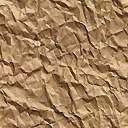 